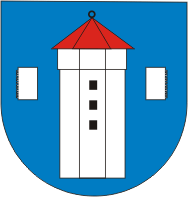 PAIDE LINNA ARENGUKAVA AASTANI 2035 TEGEVUSVALDKONDADE ARENGUSUUNAD, TEGEVUSKAVA JA TEGEVUSKAVA TÄITMINEV1. Elukestev õpe ja noorsootööV2. SotsiaalvaldkondV3. Linnaruum ehk avalik ruumV4. Tervisedendus ja sportV5. Ettevõtlus ja turismV6. KultuurV7. Juhtimise korraldusKASUTATAVAD LÜHENDIDHTM – Haridus- ja TeadusministeeriumJKHK - Järvamaa KutsehariduskeskuseKIK – SA Keskkonna Investeeringute KeskusPaMT – Paide Muusika- ja TeatrimajaPANK – Paide Avatud NoortekeskusPG – Paide GümnaasiumPHHPK – Paide Hillar Hanssoo PõhikoolPHPK – Paide Hammerbecki PõhikoolPMK – Paide MuusikakoolPTK – Paide Täiskasvanute KeskkoolRMK – Riigimetsa Majandamise KeskusÜVK – ühisveevärgi- ja kanalisatsioonisüsteemidLahendused ja eesmärgid Lahendused ja eesmärgid TeostajaTulemus AlusharidusAlusharidusAlusharidusAlusharidusAlusharidus1. Toetada eelkooliealiste laste osalemist lasteaia õppe- ja kasvatustöös. Vajadus: Paide linnas on eelkooliealisi lapsi, kes ei käi lasteaias.1. Toetada eelkooliealiste laste osalemist lasteaia õppe- ja kasvatustöös. Vajadus: Paide linnas on eelkooliealisi lapsi, kes ei käi lasteaias.1. Toetada eelkooliealiste laste osalemist lasteaia õppe- ja kasvatustöös. Vajadus: Paide linnas on eelkooliealisi lapsi, kes ei käi lasteaias.1. Toetada eelkooliealiste laste osalemist lasteaia õppe- ja kasvatustöös. Vajadus: Paide linnas on eelkooliealisi lapsi, kes ei käi lasteaias.1. Toetada eelkooliealiste laste osalemist lasteaia õppe- ja kasvatustöös. Vajadus: Paide linnas on eelkooliealisi lapsi, kes ei käi lasteaias.1.1 Luuakse võimalused kõigile eelkooliealistele lastele õppida kodulähedases lasteaias.1.1 Luuakse võimalused kõigile eelkooliealistele lastele õppida kodulähedases lasteaias.Paide linn (lasteaiad), kogukondKõik eelkooliealised lapsed osalevad lasteaia õppetöös (õppijate arv on suurenenud).Täitmine:2018: Eesmärgi täitmiseks toimub järjepidev töö. 1-7 aasta vanustest lastest 68% käib lasteaias.2019: Enamus Paide linna lapsi on omandamas alusharidust kodulähedases lasteaias. 1-7 aastastest lastest 72% käib lasteaias.2020: Enamus Paide linna lapsi on omandamas alusharidust kodulähedases lasteaias. 1-7 aastastest lastest 70% käib lasteaias. 2018: Eesmärgi täitmiseks toimub järjepidev töö. 1-7 aasta vanustest lastest 68% käib lasteaias.2019: Enamus Paide linna lapsi on omandamas alusharidust kodulähedases lasteaias. 1-7 aastastest lastest 72% käib lasteaias.2020: Enamus Paide linna lapsi on omandamas alusharidust kodulähedases lasteaias. 1-7 aastastest lastest 70% käib lasteaias. 2018: Eesmärgi täitmiseks toimub järjepidev töö. 1-7 aasta vanustest lastest 68% käib lasteaias.2019: Enamus Paide linna lapsi on omandamas alusharidust kodulähedases lasteaias. 1-7 aastastest lastest 72% käib lasteaias.2020: Enamus Paide linna lapsi on omandamas alusharidust kodulähedases lasteaias. 1-7 aastastest lastest 70% käib lasteaias. 2018: Eesmärgi täitmiseks toimub järjepidev töö. 1-7 aasta vanustest lastest 68% käib lasteaias.2019: Enamus Paide linna lapsi on omandamas alusharidust kodulähedases lasteaias. 1-7 aastastest lastest 72% käib lasteaias.2020: Enamus Paide linna lapsi on omandamas alusharidust kodulähedases lasteaias. 1-7 aastastest lastest 70% käib lasteaias. 2. Muuta Paide lasteaiad nüüdisaegsemaks ja turvalisemaks. Vajadus: Hooned ja õuealad vajavad renoveerimist. Õpikeskkonnad ja digitaristud vajavad uuendamist. Õpetajate digipädevus on madal.2. Muuta Paide lasteaiad nüüdisaegsemaks ja turvalisemaks. Vajadus: Hooned ja õuealad vajavad renoveerimist. Õpikeskkonnad ja digitaristud vajavad uuendamist. Õpetajate digipädevus on madal.2. Muuta Paide lasteaiad nüüdisaegsemaks ja turvalisemaks. Vajadus: Hooned ja õuealad vajavad renoveerimist. Õpikeskkonnad ja digitaristud vajavad uuendamist. Õpetajate digipädevus on madal.2. Muuta Paide lasteaiad nüüdisaegsemaks ja turvalisemaks. Vajadus: Hooned ja õuealad vajavad renoveerimist. Õpikeskkonnad ja digitaristud vajavad uuendamist. Õpetajate digipädevus on madal.2. Muuta Paide lasteaiad nüüdisaegsemaks ja turvalisemaks. Vajadus: Hooned ja õuealad vajavad renoveerimist. Õpikeskkonnad ja digitaristud vajavad uuendamist. Õpetajate digipädevus on madal.2.1. Koostatakse kava ja viiakse ellu hoonete ja õuealade renoveerimine.2.2. Uuendatakse õpikeskkondi ja digitaristuid.2.3. Võimaldatakse õpetajatele rohkem digikoolitusi.2.1. Koostatakse kava ja viiakse ellu hoonete ja õuealade renoveerimine.2.2. Uuendatakse õpikeskkondi ja digitaristuid.2.3. Võimaldatakse õpetajatele rohkem digikoolitusi.Paide linn (lasteaiad)1. Hooned ja õuealad on renoveeritud.2. Õpikeskkonnad ja digitaristud on  uuendatud.3. Õpetajad on osalenud senisest enam digikoolitustel.Täitmine:2018: Toimub järjepidev täitmine. Soojustati Sookure lasteaia vundament, uuendati lasteaedade õuealasid. Toimub õpetajate järjepidev koolitamine. Taotleti täiendavaid vahendeid erinevate projektidega.2019: Toimub järjepidev täitmine. Uuendati lasteaedade õuealasid. Toimub õpetajate järjepidev koolitamine. Taotleti täiendavaid vahendeid erinevate projektidega.2020: Alustatud on PAIde Lasteaia Tallinna tn maja renoveerimiskavaga. Tarbjal loodi vihmavee ärajuhtimise süsteem/imbväljak. Õpetajad läbisid DigiKiirendi koolituse (HITSA). Digivahendeid hangiti ProgeTiigri kaudu. HTM-i toega soetati lasteaedadele 29 tahvelarvutit.2018: Toimub järjepidev täitmine. Soojustati Sookure lasteaia vundament, uuendati lasteaedade õuealasid. Toimub õpetajate järjepidev koolitamine. Taotleti täiendavaid vahendeid erinevate projektidega.2019: Toimub järjepidev täitmine. Uuendati lasteaedade õuealasid. Toimub õpetajate järjepidev koolitamine. Taotleti täiendavaid vahendeid erinevate projektidega.2020: Alustatud on PAIde Lasteaia Tallinna tn maja renoveerimiskavaga. Tarbjal loodi vihmavee ärajuhtimise süsteem/imbväljak. Õpetajad läbisid DigiKiirendi koolituse (HITSA). Digivahendeid hangiti ProgeTiigri kaudu. HTM-i toega soetati lasteaedadele 29 tahvelarvutit.2018: Toimub järjepidev täitmine. Soojustati Sookure lasteaia vundament, uuendati lasteaedade õuealasid. Toimub õpetajate järjepidev koolitamine. Taotleti täiendavaid vahendeid erinevate projektidega.2019: Toimub järjepidev täitmine. Uuendati lasteaedade õuealasid. Toimub õpetajate järjepidev koolitamine. Taotleti täiendavaid vahendeid erinevate projektidega.2020: Alustatud on PAIde Lasteaia Tallinna tn maja renoveerimiskavaga. Tarbjal loodi vihmavee ärajuhtimise süsteem/imbväljak. Õpetajad läbisid DigiKiirendi koolituse (HITSA). Digivahendeid hangiti ProgeTiigri kaudu. HTM-i toega soetati lasteaedadele 29 tahvelarvutit.2018: Toimub järjepidev täitmine. Soojustati Sookure lasteaia vundament, uuendati lasteaedade õuealasid. Toimub õpetajate järjepidev koolitamine. Taotleti täiendavaid vahendeid erinevate projektidega.2019: Toimub järjepidev täitmine. Uuendati lasteaedade õuealasid. Toimub õpetajate järjepidev koolitamine. Taotleti täiendavaid vahendeid erinevate projektidega.2020: Alustatud on PAIde Lasteaia Tallinna tn maja renoveerimiskavaga. Tarbjal loodi vihmavee ärajuhtimise süsteem/imbväljak. Õpetajad läbisid DigiKiirendi koolituse (HITSA). Digivahendeid hangiti ProgeTiigri kaudu. HTM-i toega soetati lasteaedadele 29 tahvelarvutit.3. Suurendada lasteaedade võimekust tööks erivajadustega lastega lähtuvalt kaasava hariduse põhimõtetest Vajadus: Kõigile erivajadustega lastele ei ole tugiteenused kättesaadavad. Puudus on erialaspetsialistidest.3. Suurendada lasteaedade võimekust tööks erivajadustega lastega lähtuvalt kaasava hariduse põhimõtetest Vajadus: Kõigile erivajadustega lastele ei ole tugiteenused kättesaadavad. Puudus on erialaspetsialistidest.3. Suurendada lasteaedade võimekust tööks erivajadustega lastega lähtuvalt kaasava hariduse põhimõtetest Vajadus: Kõigile erivajadustega lastele ei ole tugiteenused kättesaadavad. Puudus on erialaspetsialistidest.3. Suurendada lasteaedade võimekust tööks erivajadustega lastega lähtuvalt kaasava hariduse põhimõtetest Vajadus: Kõigile erivajadustega lastele ei ole tugiteenused kättesaadavad. Puudus on erialaspetsialistidest.3. Suurendada lasteaedade võimekust tööks erivajadustega lastega lähtuvalt kaasava hariduse põhimõtetest Vajadus: Kõigile erivajadustega lastele ei ole tugiteenused kättesaadavad. Puudus on erialaspetsialistidest.3.1. Parandatakse tugiteenuste kättesaadavust.3.2. Tagatakse erialaspetsialistide olemasolu (logopeed, eri- ja sotsiaalpedagoog, psühholoog, tugiisik, füsioterapeut). 3.3. Vajadusel avatakse tasandusrühm.3.1. Parandatakse tugiteenuste kättesaadavust.3.2. Tagatakse erialaspetsialistide olemasolu (logopeed, eri- ja sotsiaalpedagoog, psühholoog, tugiisik, füsioterapeut). 3.3. Vajadusel avatakse tasandusrühm.Paide linn (lasteaiad)1. Kõigile erivajadustega lastele on tugiteenused kättesaadavad. 2. Tagatud on  erialaspetsialistide olemasolu. 3. Vajadusel on avatud tasandusrühm.Täitmine:2018: Sookure lasteaias asus tööle tugispetsialist, PAIde lasteaias mänguterapeut.2019: Maapiirkonna lasteaedades on tugiteenused osaliselt katmata.2020: Maapiirkonna lasteaedades on tugiteenused osaliselt katmata. Jätkuvalt on tugispetsialistide defitsiit. Defitsiidist tulenevalt loodi PAIde Lasteaias eripedagoogi assistendi koht.  Tasandusrühma vajadus puudus. Tugipersonali ametikohtade arv lasteaedades on: eripedagooge 3, sotsiaalpedagoog 1, mänguterapeut 1, logopeede 2, tugiisikuid 3. psühholooge 1. Tasandusrühma avamiseks on vaja juurde ühte logopeedi.2018: Sookure lasteaias asus tööle tugispetsialist, PAIde lasteaias mänguterapeut.2019: Maapiirkonna lasteaedades on tugiteenused osaliselt katmata.2020: Maapiirkonna lasteaedades on tugiteenused osaliselt katmata. Jätkuvalt on tugispetsialistide defitsiit. Defitsiidist tulenevalt loodi PAIde Lasteaias eripedagoogi assistendi koht.  Tasandusrühma vajadus puudus. Tugipersonali ametikohtade arv lasteaedades on: eripedagooge 3, sotsiaalpedagoog 1, mänguterapeut 1, logopeede 2, tugiisikuid 3. psühholooge 1. Tasandusrühma avamiseks on vaja juurde ühte logopeedi.2018: Sookure lasteaias asus tööle tugispetsialist, PAIde lasteaias mänguterapeut.2019: Maapiirkonna lasteaedades on tugiteenused osaliselt katmata.2020: Maapiirkonna lasteaedades on tugiteenused osaliselt katmata. Jätkuvalt on tugispetsialistide defitsiit. Defitsiidist tulenevalt loodi PAIde Lasteaias eripedagoogi assistendi koht.  Tasandusrühma vajadus puudus. Tugipersonali ametikohtade arv lasteaedades on: eripedagooge 3, sotsiaalpedagoog 1, mänguterapeut 1, logopeede 2, tugiisikuid 3. psühholooge 1. Tasandusrühma avamiseks on vaja juurde ühte logopeedi.2018: Sookure lasteaias asus tööle tugispetsialist, PAIde lasteaias mänguterapeut.2019: Maapiirkonna lasteaedades on tugiteenused osaliselt katmata.2020: Maapiirkonna lasteaedades on tugiteenused osaliselt katmata. Jätkuvalt on tugispetsialistide defitsiit. Defitsiidist tulenevalt loodi PAIde Lasteaias eripedagoogi assistendi koht.  Tasandusrühma vajadus puudus. Tugipersonali ametikohtade arv lasteaedades on: eripedagooge 3, sotsiaalpedagoog 1, mänguterapeut 1, logopeede 2, tugiisikuid 3. psühholooge 1. Tasandusrühma avamiseks on vaja juurde ühte logopeedi.4. Arendada koostööd erinevate huvigruppidega Vajadus: Lasteaedade omavaheline ja huvigruppide vaheline koostöö on vähene.4. Arendada koostööd erinevate huvigruppidega Vajadus: Lasteaedade omavaheline ja huvigruppide vaheline koostöö on vähene.4. Arendada koostööd erinevate huvigruppidega Vajadus: Lasteaedade omavaheline ja huvigruppide vaheline koostöö on vähene.4. Arendada koostööd erinevate huvigruppidega Vajadus: Lasteaedade omavaheline ja huvigruppide vaheline koostöö on vähene.4. Arendada koostööd erinevate huvigruppidega Vajadus: Lasteaedade omavaheline ja huvigruppide vaheline koostöö on vähene.4.1. Arendatakse koostööd huvi- ja üldhariduskoolide ning teiste kogukonna sidusgruppidega.4.2. Suurendatakse omavahelist koostööd (haridusasutuste jt huvigruppidega nii riiklikul kui rahvusvahelisel tasandil).4.1. Arendatakse koostööd huvi- ja üldhariduskoolide ning teiste kogukonna sidusgruppidega.4.2. Suurendatakse omavahelist koostööd (haridusasutuste jt huvigruppidega nii riiklikul kui rahvusvahelisel tasandil).Paide linn (lasteaiad), kogukondLasteaedade omavaheline ja huvigruppidevaheline koostöö on tulemuslik (rahuloluküsitluste tulemused). Täitmine:2018: Küsitlus viiakse läbi 2019.2019: Regulaarsed ümarlaua kohtumised on kavandamisel 2020 aastal.2020: Ümarlaua kohtumisi ei toimunud (koroonapiirangute tõttu). Lasteaiad suhtlevad aktiivselt omavahel. Juhtkonnad kohtuvad ühise arengu edendamise nimel. Huvigruppidena on kaasatud lapsevanemad, kellele on tehtud rahuloluküsitlusi. Küsitluste tulemustest lähtuvalt parendatakse teenusepakkumist. Kohtumised lasteaedade ja koolide vahel (1.kl tulevad lapsed) PHPK haridustehnoloog koolitas IT-pädevusi lasteaia õpetajatele, koolieelikute robootikatunnid. Toimus lasteaiaõpetajate koolitussari „Õpetajalt õpetajale“. 2018: Küsitlus viiakse läbi 2019.2019: Regulaarsed ümarlaua kohtumised on kavandamisel 2020 aastal.2020: Ümarlaua kohtumisi ei toimunud (koroonapiirangute tõttu). Lasteaiad suhtlevad aktiivselt omavahel. Juhtkonnad kohtuvad ühise arengu edendamise nimel. Huvigruppidena on kaasatud lapsevanemad, kellele on tehtud rahuloluküsitlusi. Küsitluste tulemustest lähtuvalt parendatakse teenusepakkumist. Kohtumised lasteaedade ja koolide vahel (1.kl tulevad lapsed) PHPK haridustehnoloog koolitas IT-pädevusi lasteaia õpetajatele, koolieelikute robootikatunnid. Toimus lasteaiaõpetajate koolitussari „Õpetajalt õpetajale“. 2018: Küsitlus viiakse läbi 2019.2019: Regulaarsed ümarlaua kohtumised on kavandamisel 2020 aastal.2020: Ümarlaua kohtumisi ei toimunud (koroonapiirangute tõttu). Lasteaiad suhtlevad aktiivselt omavahel. Juhtkonnad kohtuvad ühise arengu edendamise nimel. Huvigruppidena on kaasatud lapsevanemad, kellele on tehtud rahuloluküsitlusi. Küsitluste tulemustest lähtuvalt parendatakse teenusepakkumist. Kohtumised lasteaedade ja koolide vahel (1.kl tulevad lapsed) PHPK haridustehnoloog koolitas IT-pädevusi lasteaia õpetajatele, koolieelikute robootikatunnid. Toimus lasteaiaõpetajate koolitussari „Õpetajalt õpetajale“. 2018: Küsitlus viiakse läbi 2019.2019: Regulaarsed ümarlaua kohtumised on kavandamisel 2020 aastal.2020: Ümarlaua kohtumisi ei toimunud (koroonapiirangute tõttu). Lasteaiad suhtlevad aktiivselt omavahel. Juhtkonnad kohtuvad ühise arengu edendamise nimel. Huvigruppidena on kaasatud lapsevanemad, kellele on tehtud rahuloluküsitlusi. Küsitluste tulemustest lähtuvalt parendatakse teenusepakkumist. Kohtumised lasteaedade ja koolide vahel (1.kl tulevad lapsed) PHPK haridustehnoloog koolitas IT-pädevusi lasteaia õpetajatele, koolieelikute robootikatunnid. Toimus lasteaiaõpetajate koolitussari „Õpetajalt õpetajale“. Põhi- ja gümnaasiumiharidusPõhi- ja gümnaasiumiharidusPõhi- ja gümnaasiumiharidusPõhi- ja gümnaasiumiharidusPõhi- ja gümnaasiumiharidus5. Toetada Paide linna õpikeskkondade uuendamist Vajadus: Koolide õpikeskkonnad ja digitaristud vajavad uuendamist.5. Toetada Paide linna õpikeskkondade uuendamist Vajadus: Koolide õpikeskkonnad ja digitaristud vajavad uuendamist.5. Toetada Paide linna õpikeskkondade uuendamist Vajadus: Koolide õpikeskkonnad ja digitaristud vajavad uuendamist.5. Toetada Paide linna õpikeskkondade uuendamist Vajadus: Koolide õpikeskkonnad ja digitaristud vajavad uuendamist.5. Toetada Paide linna õpikeskkondade uuendamist Vajadus: Koolide õpikeskkonnad ja digitaristud vajavad uuendamist.5.1 Uuendatakse õpikeskkondi ja digitaristuid. 5.2 Võetakse kasutusele uusi õpikeskkondi väljaspool kooli (ettevõtted, teised koolid ja linna asutused, pargid, matkarajad jne).5.3 Tagatakse erialaspetsialistide olemasolu.5.1 Uuendatakse õpikeskkondi ja digitaristuid. 5.2 Võetakse kasutusele uusi õpikeskkondi väljaspool kooli (ettevõtted, teised koolid ja linna asutused, pargid, matkarajad jne).5.3 Tagatakse erialaspetsialistide olemasolu.Paide linn (koolid), ettevõtted, kogukondKoolide õpikeskkonnad ja digitaristud on uuendatud.Õpikesskonnad on vastavad muutunud õppe sisulistele  vajadustele. 3. Tagatud on erivajadustega lastele tugipersonali olemasolu.Täitmine:2018: Järjepidev tegevus. Alustati PHHPK uue õppehoone ehitust.2019: Valmis PHHPK õppehoone. Toimub järjepidev tegevus õpikeskkondade uuendamisel.2020: PHPK õuele paigaldati liikumisrada, igas klassiruumis on videokaamerad tundide läbiviimiseks; PHPK, Roosna-Allikul ja Tarbjal lisandusid klassiruumi täiendavad Smarttahvlid.Osaleti KIK-i matkaprojektides. Linn sai  struktuurfondist rahastust  „Väikelahendused HEV õpilaste integreerimiseks tavakooli“(62 329 eur).  Koolides on üldjuhul tagatud erialaspetsialistide olemasolu. PHPK tegutseb eripedagoogide ja kunstiterapeudi praktika baasina.2018: Järjepidev tegevus. Alustati PHHPK uue õppehoone ehitust.2019: Valmis PHHPK õppehoone. Toimub järjepidev tegevus õpikeskkondade uuendamisel.2020: PHPK õuele paigaldati liikumisrada, igas klassiruumis on videokaamerad tundide läbiviimiseks; PHPK, Roosna-Allikul ja Tarbjal lisandusid klassiruumi täiendavad Smarttahvlid.Osaleti KIK-i matkaprojektides. Linn sai  struktuurfondist rahastust  „Väikelahendused HEV õpilaste integreerimiseks tavakooli“(62 329 eur).  Koolides on üldjuhul tagatud erialaspetsialistide olemasolu. PHPK tegutseb eripedagoogide ja kunstiterapeudi praktika baasina.2018: Järjepidev tegevus. Alustati PHHPK uue õppehoone ehitust.2019: Valmis PHHPK õppehoone. Toimub järjepidev tegevus õpikeskkondade uuendamisel.2020: PHPK õuele paigaldati liikumisrada, igas klassiruumis on videokaamerad tundide läbiviimiseks; PHPK, Roosna-Allikul ja Tarbjal lisandusid klassiruumi täiendavad Smarttahvlid.Osaleti KIK-i matkaprojektides. Linn sai  struktuurfondist rahastust  „Väikelahendused HEV õpilaste integreerimiseks tavakooli“(62 329 eur).  Koolides on üldjuhul tagatud erialaspetsialistide olemasolu. PHPK tegutseb eripedagoogide ja kunstiterapeudi praktika baasina.2018: Järjepidev tegevus. Alustati PHHPK uue õppehoone ehitust.2019: Valmis PHHPK õppehoone. Toimub järjepidev tegevus õpikeskkondade uuendamisel.2020: PHPK õuele paigaldati liikumisrada, igas klassiruumis on videokaamerad tundide läbiviimiseks; PHPK, Roosna-Allikul ja Tarbjal lisandusid klassiruumi täiendavad Smarttahvlid.Osaleti KIK-i matkaprojektides. Linn sai  struktuurfondist rahastust  „Väikelahendused HEV õpilaste integreerimiseks tavakooli“(62 329 eur).  Koolides on üldjuhul tagatud erialaspetsialistide olemasolu. PHPK tegutseb eripedagoogide ja kunstiterapeudi praktika baasina.6. Toetada nüüdisaegse õpikäsituse rakendamist Vajadus: Õppe sisu ja meetodid ei ole täiel määral vastavad nüüdisaegsele õpikäsitusele. Õpetajaskond vajab motivatsiooni ja järelkasvu. Koolide juhtimismudel vajab muutusi. Paide Gümnaasiumi õppekorraldus on tänapäevane ega ole seotud piirkonna põhikoolide õppekorraldusega.6. Toetada nüüdisaegse õpikäsituse rakendamist Vajadus: Õppe sisu ja meetodid ei ole täiel määral vastavad nüüdisaegsele õpikäsitusele. Õpetajaskond vajab motivatsiooni ja järelkasvu. Koolide juhtimismudel vajab muutusi. Paide Gümnaasiumi õppekorraldus on tänapäevane ega ole seotud piirkonna põhikoolide õppekorraldusega.6. Toetada nüüdisaegse õpikäsituse rakendamist Vajadus: Õppe sisu ja meetodid ei ole täiel määral vastavad nüüdisaegsele õpikäsitusele. Õpetajaskond vajab motivatsiooni ja järelkasvu. Koolide juhtimismudel vajab muutusi. Paide Gümnaasiumi õppekorraldus on tänapäevane ega ole seotud piirkonna põhikoolide õppekorraldusega.6. Toetada nüüdisaegse õpikäsituse rakendamist Vajadus: Õppe sisu ja meetodid ei ole täiel määral vastavad nüüdisaegsele õpikäsitusele. Õpetajaskond vajab motivatsiooni ja järelkasvu. Koolide juhtimismudel vajab muutusi. Paide Gümnaasiumi õppekorraldus on tänapäevane ega ole seotud piirkonna põhikoolide õppekorraldusega.6. Toetada nüüdisaegse õpikäsituse rakendamist Vajadus: Õppe sisu ja meetodid ei ole täiel määral vastavad nüüdisaegsele õpikäsitusele. Õpetajaskond vajab motivatsiooni ja järelkasvu. Koolide juhtimismudel vajab muutusi. Paide Gümnaasiumi õppekorraldus on tänapäevane ega ole seotud piirkonna põhikoolide õppekorraldusega.6.1 Muudetakse koolielu korraldust ja nüüdisajastatakse õppe sisu:- kujundava hindamise rakendamine põhikoolis;- õuesõppe tundide ja õppekäikude korraldamine;- digipädevuste arendamine;- õppijast lähtuvate õppevormide ja -meetodite rakendamine ning õppekava arendamine;- tööturuvajadustele vastavate oskuste arendamine (koostööoskus, iseseisvus, vastutus jt).6.2 Toetatakse õpetajate enesetäiendamist.6.3  Toetatakse koolides juhtimismudeli uuendamist ja võrgustike arendamist:- õpetajate ja juhtkonna võrgustiku loomine, omavahelise võrgustikutöö juurutamine ning parimate kogemuste rakendamine;- kohaliku omavalitsuse, lastevanemate ja õpilasesinduse kaasamine juhtimisse.6.4. Tõhustatakse haridusasutuste omavahelist koostööd kohalikul, riiklikul ja rahvusvahelisel tasandil ning toetatakse PG kooliuuenduslikke algatusi. 6.1 Muudetakse koolielu korraldust ja nüüdisajastatakse õppe sisu:- kujundava hindamise rakendamine põhikoolis;- õuesõppe tundide ja õppekäikude korraldamine;- digipädevuste arendamine;- õppijast lähtuvate õppevormide ja -meetodite rakendamine ning õppekava arendamine;- tööturuvajadustele vastavate oskuste arendamine (koostööoskus, iseseisvus, vastutus jt).6.2 Toetatakse õpetajate enesetäiendamist.6.3  Toetatakse koolides juhtimismudeli uuendamist ja võrgustike arendamist:- õpetajate ja juhtkonna võrgustiku loomine, omavahelise võrgustikutöö juurutamine ning parimate kogemuste rakendamine;- kohaliku omavalitsuse, lastevanemate ja õpilasesinduse kaasamine juhtimisse.6.4. Tõhustatakse haridusasutuste omavahelist koostööd kohalikul, riiklikul ja rahvusvahelisel tasandil ning toetatakse PG kooliuuenduslikke algatusi. Paide linn (koolid), kogukond, PG1. Koolid on nüüdisaegsed, konkurentsivõimelised ja  kogukonnas hinnatud (rahuloluküsitluste ja õpiedukuse head tulemused).2. Koolides töötavad kvalifitseeritud, pädevad ning motiveeritud õpetajad ja koolijuhid.3. Koole juhitakse ja arendatakse koostöös.4. Põhikoolid koostöös PGga on algatanud mitmeid kooliuuenduslikke tegevusi ja projekte. Täitmine:2018: Järjepidev tegevus. Nt sõnalist hindamist rakendatakse I kooliastmes. Koolides toimuvad õppekäigud, õuesõppe vahetunnid, töötavad tugispetsialistid, psühholoogid, võimaldatakse kasutada individuaalset õppekava. Roosna-Alliku Põhikoolis viiakse läbi ettevõtlusõpet. Koos käivad haridusjuhtide jt valdkondade teemagrupid.2019: Toimub järjepidev tegevus. Nt sõnalist hindamist rakendatakse I kooliastmes. Koolides toimuvad õppekäigud, õuesõppe vahetunnid, töötavad tugispetsialistid, psühholoogid, võimaldatakse kasutada individuaalset õppekava. Roosna-Alliku Põhikoolis viiakse läbi ettevõtlusõpet. Koos käivad haridusjuhtide jt valdkondade teemagrupid.2020: Sõnalist hindamist rakendatakse I kooliastmes. Koolides toimuvad õppekäigud, õuesõppe vahetunnid, töötavad tugispetsialistid, psühholoogid, võimaldatakse kasutada individuaalset õppekava. Regulaarsed sisekoolitused õpetajate digipädevuste parandamiseks. Kasutusele võeti uued digikeskkonnad. Kõik koolid on liitunud Ettevõtliku Kooli liikumisega. PHPK ja PHHPK ja Roosna-Alliku Põhikoolis tegutsevad minifirmad. Igas koolis toimib ettevõtlus- ja karjääriõpe. Koos käivad haridusjuhtide jt valdkondade juhtgrupid. Õpetajad on kaasatud kooli juhtkonna töösse.  Toimus PG arengukava sisendite arutelu.2018: Järjepidev tegevus. Nt sõnalist hindamist rakendatakse I kooliastmes. Koolides toimuvad õppekäigud, õuesõppe vahetunnid, töötavad tugispetsialistid, psühholoogid, võimaldatakse kasutada individuaalset õppekava. Roosna-Alliku Põhikoolis viiakse läbi ettevõtlusõpet. Koos käivad haridusjuhtide jt valdkondade teemagrupid.2019: Toimub järjepidev tegevus. Nt sõnalist hindamist rakendatakse I kooliastmes. Koolides toimuvad õppekäigud, õuesõppe vahetunnid, töötavad tugispetsialistid, psühholoogid, võimaldatakse kasutada individuaalset õppekava. Roosna-Alliku Põhikoolis viiakse läbi ettevõtlusõpet. Koos käivad haridusjuhtide jt valdkondade teemagrupid.2020: Sõnalist hindamist rakendatakse I kooliastmes. Koolides toimuvad õppekäigud, õuesõppe vahetunnid, töötavad tugispetsialistid, psühholoogid, võimaldatakse kasutada individuaalset õppekava. Regulaarsed sisekoolitused õpetajate digipädevuste parandamiseks. Kasutusele võeti uued digikeskkonnad. Kõik koolid on liitunud Ettevõtliku Kooli liikumisega. PHPK ja PHHPK ja Roosna-Alliku Põhikoolis tegutsevad minifirmad. Igas koolis toimib ettevõtlus- ja karjääriõpe. Koos käivad haridusjuhtide jt valdkondade juhtgrupid. Õpetajad on kaasatud kooli juhtkonna töösse.  Toimus PG arengukava sisendite arutelu.2018: Järjepidev tegevus. Nt sõnalist hindamist rakendatakse I kooliastmes. Koolides toimuvad õppekäigud, õuesõppe vahetunnid, töötavad tugispetsialistid, psühholoogid, võimaldatakse kasutada individuaalset õppekava. Roosna-Alliku Põhikoolis viiakse läbi ettevõtlusõpet. Koos käivad haridusjuhtide jt valdkondade teemagrupid.2019: Toimub järjepidev tegevus. Nt sõnalist hindamist rakendatakse I kooliastmes. Koolides toimuvad õppekäigud, õuesõppe vahetunnid, töötavad tugispetsialistid, psühholoogid, võimaldatakse kasutada individuaalset õppekava. Roosna-Alliku Põhikoolis viiakse läbi ettevõtlusõpet. Koos käivad haridusjuhtide jt valdkondade teemagrupid.2020: Sõnalist hindamist rakendatakse I kooliastmes. Koolides toimuvad õppekäigud, õuesõppe vahetunnid, töötavad tugispetsialistid, psühholoogid, võimaldatakse kasutada individuaalset õppekava. Regulaarsed sisekoolitused õpetajate digipädevuste parandamiseks. Kasutusele võeti uued digikeskkonnad. Kõik koolid on liitunud Ettevõtliku Kooli liikumisega. PHPK ja PHHPK ja Roosna-Alliku Põhikoolis tegutsevad minifirmad. Igas koolis toimib ettevõtlus- ja karjääriõpe. Koos käivad haridusjuhtide jt valdkondade juhtgrupid. Õpetajad on kaasatud kooli juhtkonna töösse.  Toimus PG arengukava sisendite arutelu.2018: Järjepidev tegevus. Nt sõnalist hindamist rakendatakse I kooliastmes. Koolides toimuvad õppekäigud, õuesõppe vahetunnid, töötavad tugispetsialistid, psühholoogid, võimaldatakse kasutada individuaalset õppekava. Roosna-Alliku Põhikoolis viiakse läbi ettevõtlusõpet. Koos käivad haridusjuhtide jt valdkondade teemagrupid.2019: Toimub järjepidev tegevus. Nt sõnalist hindamist rakendatakse I kooliastmes. Koolides toimuvad õppekäigud, õuesõppe vahetunnid, töötavad tugispetsialistid, psühholoogid, võimaldatakse kasutada individuaalset õppekava. Roosna-Alliku Põhikoolis viiakse läbi ettevõtlusõpet. Koos käivad haridusjuhtide jt valdkondade teemagrupid.2020: Sõnalist hindamist rakendatakse I kooliastmes. Koolides toimuvad õppekäigud, õuesõppe vahetunnid, töötavad tugispetsialistid, psühholoogid, võimaldatakse kasutada individuaalset õppekava. Regulaarsed sisekoolitused õpetajate digipädevuste parandamiseks. Kasutusele võeti uued digikeskkonnad. Kõik koolid on liitunud Ettevõtliku Kooli liikumisega. PHPK ja PHHPK ja Roosna-Alliku Põhikoolis tegutsevad minifirmad. Igas koolis toimib ettevõtlus- ja karjääriõpe. Koos käivad haridusjuhtide jt valdkondade juhtgrupid. Õpetajad on kaasatud kooli juhtkonna töösse.  Toimus PG arengukava sisendite arutelu.7. Toetada koolide muutumist kogukonnakesksemaks Vajadus: Koolide ja kogukonna eri huvigruppide vaheline koostöö on nõrk. Kogukonnakooli kontseptsioon ei ole välja töötatud. Kodulähedaste põhikoolide tegevuse jätkamine ei ole kindel. Paide Gümnaasiumi ei ole kaasatud kogukonna haridusuuendusse ega kogukonnatöösse.7. Toetada koolide muutumist kogukonnakesksemaks Vajadus: Koolide ja kogukonna eri huvigruppide vaheline koostöö on nõrk. Kogukonnakooli kontseptsioon ei ole välja töötatud. Kodulähedaste põhikoolide tegevuse jätkamine ei ole kindel. Paide Gümnaasiumi ei ole kaasatud kogukonna haridusuuendusse ega kogukonnatöösse.7. Toetada koolide muutumist kogukonnakesksemaks Vajadus: Koolide ja kogukonna eri huvigruppide vaheline koostöö on nõrk. Kogukonnakooli kontseptsioon ei ole välja töötatud. Kodulähedaste põhikoolide tegevuse jätkamine ei ole kindel. Paide Gümnaasiumi ei ole kaasatud kogukonna haridusuuendusse ega kogukonnatöösse.7. Toetada koolide muutumist kogukonnakesksemaks Vajadus: Koolide ja kogukonna eri huvigruppide vaheline koostöö on nõrk. Kogukonnakooli kontseptsioon ei ole välja töötatud. Kodulähedaste põhikoolide tegevuse jätkamine ei ole kindel. Paide Gümnaasiumi ei ole kaasatud kogukonna haridusuuendusse ega kogukonnatöösse.7. Toetada koolide muutumist kogukonnakesksemaks Vajadus: Koolide ja kogukonna eri huvigruppide vaheline koostöö on nõrk. Kogukonnakooli kontseptsioon ei ole välja töötatud. Kodulähedaste põhikoolide tegevuse jätkamine ei ole kindel. Paide Gümnaasiumi ei ole kaasatud kogukonna haridusuuendusse ega kogukonnatöösse.7. 1. Kaasatakse senisest enam kogukonna huvigruppe koolide tegevustesse (nt ettevõtjad, vilistlased jne).7. 2. Koostatakse kogukonnakooli kontseptsioon.7. 3. Toetatakse kodukohalähedaste koolide säilimist ja arendamist.7. 4. Viiakse läbi regulaarseid kohtumisi PG esindajatega, toetatakse kooli tegevusi ja kogukonda panustamist.7. 1. Kaasatakse senisest enam kogukonna huvigruppe koolide tegevustesse (nt ettevõtjad, vilistlased jne).7. 2. Koostatakse kogukonnakooli kontseptsioon.7. 3. Toetatakse kodukohalähedaste koolide säilimist ja arendamist.7. 4. Viiakse läbi regulaarseid kohtumisi PG esindajatega, toetatakse kooli tegevusi ja kogukonda panustamist.Paide linn (koolid), ettevõtjad, kogukond, PG1. Koolide ja huvigruppide vaheline koostöö on tulemuslik (rahuloluküsitluste tulemused). 2. Välja on töötatud kogukonnakooli kontseptsioon.3. Kodulähedased põhikoolid jätkavad tegevust. 4. Lapsevanemad eelistavad kodulähedast kooli.5. PG on aktiivselt kaasatud kogukonna tasandil toimuvatesse tegevustesse, PG panustab koostöös teiste osapooltega kohaliku kogukonna arengusse.Täitmine:2018: Järjepidev tegevus. Kogukonnakooli kontseptsiooni väljatöötamisega alustatakse 2019.2019: Toimub järjepidev tegevus kogukonnakooli mõiste teadvustamisel ning kinnistamisel. Kogukonnkooli kontseptsioon on välja töötamata.2020: Roosna-Alliku Põhikoolis on tegutsemas laiendatud hoolekogu. PHPK  on järjepidev koostöö MTÜ Paide Gümnaasiumi Seltsiga, projekt „Tööle kaasamine“, „Karjääripesad“ jne. PG esindajad tutvustavad oma kooli Paide linna põhikoolides. PG on kaastatud kogukonna tegevustesse ja välja on töötatud kogukonna kooli kontseptsioon, Paide Kunstikooliga koostöö valikursuste rakendamisel. 2018: Järjepidev tegevus. Kogukonnakooli kontseptsiooni väljatöötamisega alustatakse 2019.2019: Toimub järjepidev tegevus kogukonnakooli mõiste teadvustamisel ning kinnistamisel. Kogukonnkooli kontseptsioon on välja töötamata.2020: Roosna-Alliku Põhikoolis on tegutsemas laiendatud hoolekogu. PHPK  on järjepidev koostöö MTÜ Paide Gümnaasiumi Seltsiga, projekt „Tööle kaasamine“, „Karjääripesad“ jne. PG esindajad tutvustavad oma kooli Paide linna põhikoolides. PG on kaastatud kogukonna tegevustesse ja välja on töötatud kogukonna kooli kontseptsioon, Paide Kunstikooliga koostöö valikursuste rakendamisel. 2018: Järjepidev tegevus. Kogukonnakooli kontseptsiooni väljatöötamisega alustatakse 2019.2019: Toimub järjepidev tegevus kogukonnakooli mõiste teadvustamisel ning kinnistamisel. Kogukonnkooli kontseptsioon on välja töötamata.2020: Roosna-Alliku Põhikoolis on tegutsemas laiendatud hoolekogu. PHPK  on järjepidev koostöö MTÜ Paide Gümnaasiumi Seltsiga, projekt „Tööle kaasamine“, „Karjääripesad“ jne. PG esindajad tutvustavad oma kooli Paide linna põhikoolides. PG on kaastatud kogukonna tegevustesse ja välja on töötatud kogukonna kooli kontseptsioon, Paide Kunstikooliga koostöö valikursuste rakendamisel. 2018: Järjepidev tegevus. Kogukonnakooli kontseptsiooni väljatöötamisega alustatakse 2019.2019: Toimub järjepidev tegevus kogukonnakooli mõiste teadvustamisel ning kinnistamisel. Kogukonnkooli kontseptsioon on välja töötamata.2020: Roosna-Alliku Põhikoolis on tegutsemas laiendatud hoolekogu. PHPK  on järjepidev koostöö MTÜ Paide Gümnaasiumi Seltsiga, projekt „Tööle kaasamine“, „Karjääripesad“ jne. PG esindajad tutvustavad oma kooli Paide linna põhikoolides. PG on kaastatud kogukonna tegevustesse ja välja on töötatud kogukonna kooli kontseptsioon, Paide Kunstikooliga koostöö valikursuste rakendamisel. 8. Tagada õpilaste valmisolek edasisteks haridusvalikuteks Vajadus: Koolide karjääriõpetus ei valmista noori piisavalt hästi tulevasteks valikuteks ette. Koostöö Järvamaa Rajaleidja keskuse, Järvamaa Kutsehariduskeskuse, Paide Gümnaasiumi ja ettevõtjatega ei ole piisav. Noorte ettevõtlikkus on väike, puuduvad mini- ja õpilasfirmad.8. Tagada õpilaste valmisolek edasisteks haridusvalikuteks Vajadus: Koolide karjääriõpetus ei valmista noori piisavalt hästi tulevasteks valikuteks ette. Koostöö Järvamaa Rajaleidja keskuse, Järvamaa Kutsehariduskeskuse, Paide Gümnaasiumi ja ettevõtjatega ei ole piisav. Noorte ettevõtlikkus on väike, puuduvad mini- ja õpilasfirmad.8. Tagada õpilaste valmisolek edasisteks haridusvalikuteks Vajadus: Koolide karjääriõpetus ei valmista noori piisavalt hästi tulevasteks valikuteks ette. Koostöö Järvamaa Rajaleidja keskuse, Järvamaa Kutsehariduskeskuse, Paide Gümnaasiumi ja ettevõtjatega ei ole piisav. Noorte ettevõtlikkus on väike, puuduvad mini- ja õpilasfirmad.8. Tagada õpilaste valmisolek edasisteks haridusvalikuteks Vajadus: Koolide karjääriõpetus ei valmista noori piisavalt hästi tulevasteks valikuteks ette. Koostöö Järvamaa Rajaleidja keskuse, Järvamaa Kutsehariduskeskuse, Paide Gümnaasiumi ja ettevõtjatega ei ole piisav. Noorte ettevõtlikkus on väike, puuduvad mini- ja õpilasfirmad.8. Tagada õpilaste valmisolek edasisteks haridusvalikuteks Vajadus: Koolide karjääriõpetus ei valmista noori piisavalt hästi tulevasteks valikuteks ette. Koostöö Järvamaa Rajaleidja keskuse, Järvamaa Kutsehariduskeskuse, Paide Gümnaasiumi ja ettevõtjatega ei ole piisav. Noorte ettevõtlikkus on väike, puuduvad mini- ja õpilasfirmad.8.1. Põhikooli esimeses ja teises astmes käsitletakse karjääriteemasid õppeaineteüleselt, põhikooli kolmandas astmes pühendutakse karjäärivalikutele senisest rohkem.8.2. Algatatakse koostööprogramme Rajaleidja keskuse, JKHK, PG ja ettevõtjatega.8.3. Toetatakse arendusprogrammide kasutamist noorte ettevõtlikkuse suurendamiseks ning toetatakse noorte omaalgatust ja ettevõtlikke projekte. Toetatakse koolides ettevõtlusõpet ning mini- ja õpilasfirmade käivitamist, luuakse vastav projektifond.9.4 Haridusvalikute teadvustamiseks osaleb põhikooli kolmas aste JKHK eelkutseõppe programmis.8.1. Põhikooli esimeses ja teises astmes käsitletakse karjääriteemasid õppeaineteüleselt, põhikooli kolmandas astmes pühendutakse karjäärivalikutele senisest rohkem.8.2. Algatatakse koostööprogramme Rajaleidja keskuse, JKHK, PG ja ettevõtjatega.8.3. Toetatakse arendusprogrammide kasutamist noorte ettevõtlikkuse suurendamiseks ning toetatakse noorte omaalgatust ja ettevõtlikke projekte. Toetatakse koolides ettevõtlusõpet ning mini- ja õpilasfirmade käivitamist, luuakse vastav projektifond.9.4 Haridusvalikute teadvustamiseks osaleb põhikooli kolmas aste JKHK eelkutseõppe programmis.Paide linn (koolid), Järvamaa Rajaleidja keskus, JKHK, ettevõtjad, kogukond, PGKoolides toimib aktiivne ja tõhus õpilaste ettevalmistamine karjäärivalikuteks.Paranenud on koostöö Rajaleidja keskuse, JKHKga, ettevõtetega (rahuloluküsitluste tulemused, ühised projektid). Erinevates koolides tegutsevad mini- ja õpilasfirmad, käivitunud on noorte ettevõtlikkuse programm ja toetusfond.Põhikooli õpilased on osalenud eelkutseõppes ning on teadlikumad kutsehariduse võimalustest.Täitmine:2018: Koolides toimub karjäärinõustamine. Roosna-Alliku Põhikoolis toimub ettevõtlusõpe. Mini- ja õpilasfirmasid põhikoolides loodud ei ole.2019: Koolide ettevõtlusõppe tingimuste parendamiseks on koostatud ja kasutusele võetud Ettevõtlusküla mäng. Järjepidev tegevus õpilasfirmade tegutsemisel.2020: Roosna-Alliku Põhikooli kolmanda astme ja Eesti Töötukassa vaheline koostöö. Kõik koolid on liitunud Ettevõtliku Kooli liikumisega. PHPK ja PHHPK ja Roosna-Alliku Põhikoolis tegutsevad minifirmad. Igas koolis toimib ettevõtlus- ja karjääriõpe. Eelkutseõppes osales PHPK, PHHPK ja Roosna-Alliku Põhikooli õpilased.2018: Koolides toimub karjäärinõustamine. Roosna-Alliku Põhikoolis toimub ettevõtlusõpe. Mini- ja õpilasfirmasid põhikoolides loodud ei ole.2019: Koolide ettevõtlusõppe tingimuste parendamiseks on koostatud ja kasutusele võetud Ettevõtlusküla mäng. Järjepidev tegevus õpilasfirmade tegutsemisel.2020: Roosna-Alliku Põhikooli kolmanda astme ja Eesti Töötukassa vaheline koostöö. Kõik koolid on liitunud Ettevõtliku Kooli liikumisega. PHPK ja PHHPK ja Roosna-Alliku Põhikoolis tegutsevad minifirmad. Igas koolis toimib ettevõtlus- ja karjääriõpe. Eelkutseõppes osales PHPK, PHHPK ja Roosna-Alliku Põhikooli õpilased.2018: Koolides toimub karjäärinõustamine. Roosna-Alliku Põhikoolis toimub ettevõtlusõpe. Mini- ja õpilasfirmasid põhikoolides loodud ei ole.2019: Koolide ettevõtlusõppe tingimuste parendamiseks on koostatud ja kasutusele võetud Ettevõtlusküla mäng. Järjepidev tegevus õpilasfirmade tegutsemisel.2020: Roosna-Alliku Põhikooli kolmanda astme ja Eesti Töötukassa vaheline koostöö. Kõik koolid on liitunud Ettevõtliku Kooli liikumisega. PHPK ja PHHPK ja Roosna-Alliku Põhikoolis tegutsevad minifirmad. Igas koolis toimib ettevõtlus- ja karjääriõpe. Eelkutseõppes osales PHPK, PHHPK ja Roosna-Alliku Põhikooli õpilased.2018: Koolides toimub karjäärinõustamine. Roosna-Alliku Põhikoolis toimub ettevõtlusõpe. Mini- ja õpilasfirmasid põhikoolides loodud ei ole.2019: Koolide ettevõtlusõppe tingimuste parendamiseks on koostatud ja kasutusele võetud Ettevõtlusküla mäng. Järjepidev tegevus õpilasfirmade tegutsemisel.2020: Roosna-Alliku Põhikooli kolmanda astme ja Eesti Töötukassa vaheline koostöö. Kõik koolid on liitunud Ettevõtliku Kooli liikumisega. PHPK ja PHHPK ja Roosna-Alliku Põhikoolis tegutsevad minifirmad. Igas koolis toimib ettevõtlus- ja karjääriõpe. Eelkutseõppes osales PHPK, PHHPK ja Roosna-Alliku Põhikooli õpilased.Täiskasvanuharidus (formaalharidus)Täiskasvanuharidus (formaalharidus)Täiskasvanuharidus (formaalharidus)Täiskasvanuharidus (formaalharidus)Täiskasvanuharidus (formaalharidus)9. Pakkuda madala haridustasemega täiskasvanutele kvaliteetset põhi- ja keskharidust. Vajadus: Järvamaal on madala haridustasemega üle 2000 täiskasvanu. Madal haritustase põhjustab nõrka konkurentsivõimet ja töötust ning ebastabiilsemaid sissetulekuid. 9. Pakkuda madala haridustasemega täiskasvanutele kvaliteetset põhi- ja keskharidust. Vajadus: Järvamaal on madala haridustasemega üle 2000 täiskasvanu. Madal haritustase põhjustab nõrka konkurentsivõimet ja töötust ning ebastabiilsemaid sissetulekuid. 9. Pakkuda madala haridustasemega täiskasvanutele kvaliteetset põhi- ja keskharidust. Vajadus: Järvamaal on madala haridustasemega üle 2000 täiskasvanu. Madal haritustase põhjustab nõrka konkurentsivõimet ja töötust ning ebastabiilsemaid sissetulekuid. 9. Pakkuda madala haridustasemega täiskasvanutele kvaliteetset põhi- ja keskharidust. Vajadus: Järvamaal on madala haridustasemega üle 2000 täiskasvanu. Madal haritustase põhjustab nõrka konkurentsivõimet ja töötust ning ebastabiilsemaid sissetulekuid. 9. Pakkuda madala haridustasemega täiskasvanutele kvaliteetset põhi- ja keskharidust. Vajadus: Järvamaal on madala haridustasemega üle 2000 täiskasvanu. Madal haritustase põhjustab nõrka konkurentsivõimet ja töötust ning ebastabiilsemaid sissetulekuid. 9.1 Toetatakse võimalust poolelijäänud haridusteed jätkata JKHK, kus pakutakse: kvaliteetset põhi- ja keskharidust, osalist e-õpet, õpivõimalusi muukeelse kodukeelega õppuritele, erinevaid mitteformaalseid koolitusi täiendõppeks.9.1 Toetatakse võimalust poolelijäänud haridusteed jätkata JKHK, kus pakutakse: kvaliteetset põhi- ja keskharidust, osalist e-õpet, õpivõimalusi muukeelse kodukeelega õppuritele, erinevaid mitteformaalseid koolitusi täiendõppeks.JKHKMadala haridustasemega inimeste arv on vähenenud; põhi- ja keskharidusega inimeste osakaal on suurenenud.Täitmine:2018: Järjepidev tegevus2019: Järjepidev tegevus, mida toetab projekt „Teisel ringil targaks Järvamaal 2“. Inimressursi ja vahendite otstarbekamaks ärakasutamiseks kaalutakse PTK üleandmist JKHKle.2020: Järjepidev tegevus, mida toetab projekt „Teisel ringil targaks 3“. Käivitati töörühma tegevused PTK sulgemiseks (aluseks LV ja HTM-i 2016 a kokkulepe) ja õppetöö üleandmiseks JKHK-le. Üleandmine toimub 1.09.2021.2018: Järjepidev tegevus2019: Järjepidev tegevus, mida toetab projekt „Teisel ringil targaks Järvamaal 2“. Inimressursi ja vahendite otstarbekamaks ärakasutamiseks kaalutakse PTK üleandmist JKHKle.2020: Järjepidev tegevus, mida toetab projekt „Teisel ringil targaks 3“. Käivitati töörühma tegevused PTK sulgemiseks (aluseks LV ja HTM-i 2016 a kokkulepe) ja õppetöö üleandmiseks JKHK-le. Üleandmine toimub 1.09.2021.2018: Järjepidev tegevus2019: Järjepidev tegevus, mida toetab projekt „Teisel ringil targaks Järvamaal 2“. Inimressursi ja vahendite otstarbekamaks ärakasutamiseks kaalutakse PTK üleandmist JKHKle.2020: Järjepidev tegevus, mida toetab projekt „Teisel ringil targaks 3“. Käivitati töörühma tegevused PTK sulgemiseks (aluseks LV ja HTM-i 2016 a kokkulepe) ja õppetöö üleandmiseks JKHK-le. Üleandmine toimub 1.09.2021.2018: Järjepidev tegevus2019: Järjepidev tegevus, mida toetab projekt „Teisel ringil targaks Järvamaal 2“. Inimressursi ja vahendite otstarbekamaks ärakasutamiseks kaalutakse PTK üleandmist JKHKle.2020: Järjepidev tegevus, mida toetab projekt „Teisel ringil targaks 3“. Käivitati töörühma tegevused PTK sulgemiseks (aluseks LV ja HTM-i 2016 a kokkulepe) ja õppetöö üleandmiseks JKHK-le. Üleandmine toimub 1.09.2021.Täiskasvanu- ja huviharidus (mitteformaalharidus)Täiskasvanu- ja huviharidus (mitteformaalharidus)Täiskasvanu- ja huviharidus (mitteformaalharidus)Täiskasvanu- ja huviharidus (mitteformaalharidus)Täiskasvanu- ja huviharidus (mitteformaalharidus)10. Pakkuda täiskasvanutele erinevaid koolitusi, kursusi ja õpitubasid Vajadus: Täiskasvanute osalemine erinevatel kursustel, koolitustel on madal (20%). 10. Pakkuda täiskasvanutele erinevaid koolitusi, kursusi ja õpitubasid Vajadus: Täiskasvanute osalemine erinevatel kursustel, koolitustel on madal (20%). 10. Pakkuda täiskasvanutele erinevaid koolitusi, kursusi ja õpitubasid Vajadus: Täiskasvanute osalemine erinevatel kursustel, koolitustel on madal (20%). 10. Pakkuda täiskasvanutele erinevaid koolitusi, kursusi ja õpitubasid Vajadus: Täiskasvanute osalemine erinevatel kursustel, koolitustel on madal (20%). 10. Pakkuda täiskasvanutele erinevaid koolitusi, kursusi ja õpitubasid Vajadus: Täiskasvanute osalemine erinevatel kursustel, koolitustel on madal (20%). Toetatakse täiskasvanutele suunatud kursuste, koolituste, õpitubade (tasuta ja tasulisi) läbiviimist rahvaülikoolis. Toetatakse täiskasvanutele suunatud kursuste, koolituste, õpitubade (tasuta ja tasulisi) läbiviimist rahvaülikoolis. Paide linn, JKHK, TöötukassaElukestvas õppes osalevate täiskasvanute osakaal on suurenenud.Täitmine:2018: Järjepidev tegevus2019: Järjepidev tegevus.2020: Järjepidev tegevus. Suurem roll täiskasvanute koolituses on viimastel aastatel JKHKl ja Eesti Töötukassal.2018: Järjepidev tegevus2019: Järjepidev tegevus.2020: Järjepidev tegevus. Suurem roll täiskasvanute koolituses on viimastel aastatel JKHKl ja Eesti Töötukassal.2018: Järjepidev tegevus2019: Järjepidev tegevus.2020: Järjepidev tegevus. Suurem roll täiskasvanute koolituses on viimastel aastatel JKHKl ja Eesti Töötukassal.2018: Järjepidev tegevus2019: Järjepidev tegevus.2020: Järjepidev tegevus. Suurem roll täiskasvanute koolituses on viimastel aastatel JKHKl ja Eesti Töötukassal.11. Toetada Paide linna laste/noorte osalemist huvihariduses Vajadus: Kõik lapsed/noored ei osale huvihariduses.11. Toetada Paide linna laste/noorte osalemist huvihariduses Vajadus: Kõik lapsed/noored ei osale huvihariduses.11. Toetada Paide linna laste/noorte osalemist huvihariduses Vajadus: Kõik lapsed/noored ei osale huvihariduses.11. Toetada Paide linna laste/noorte osalemist huvihariduses Vajadus: Kõik lapsed/noored ei osale huvihariduses.11. Toetada Paide linna laste/noorte osalemist huvihariduses Vajadus: Kõik lapsed/noored ei osale huvihariduses.11.1 Jätkatakse laste/noorte huvihariduse kättesaadavuse toetamist:- transporditoetuse maksmist;- huvihariduse omandamist kodu lähedal.11.1 Jätkatakse laste/noorte huvihariduse kättesaadavuse toetamist:- transporditoetuse maksmist;- huvihariduse omandamist kodu lähedal.Paide linnHuvihariduses osalevate laste/noorte osakaal on suurenenud.Täitmine:2018: Järjepidev tegevus.2019: Järjepidev tegevus. Tehakse ettevalmistusi uue perioodi (2021-2022) tegevuskava väljatöötamiseks.2020: Tehti ettevalmistusi Paide linna kooliõpilaste hulgas huvihariduse küsitluse läbiviimiseks ja Paide linna huviharidus ja koostati huvitegevuse kava 2021-2022.2018: Järjepidev tegevus.2019: Järjepidev tegevus. Tehakse ettevalmistusi uue perioodi (2021-2022) tegevuskava väljatöötamiseks.2020: Tehti ettevalmistusi Paide linna kooliõpilaste hulgas huvihariduse küsitluse läbiviimiseks ja Paide linna huviharidus ja koostati huvitegevuse kava 2021-2022.2018: Järjepidev tegevus.2019: Järjepidev tegevus. Tehakse ettevalmistusi uue perioodi (2021-2022) tegevuskava väljatöötamiseks.2020: Tehti ettevalmistusi Paide linna kooliõpilaste hulgas huvihariduse küsitluse läbiviimiseks ja Paide linna huviharidus ja koostati huvitegevuse kava 2021-2022.2018: Järjepidev tegevus.2019: Järjepidev tegevus. Tehakse ettevalmistusi uue perioodi (2021-2022) tegevuskava väljatöötamiseks.2020: Tehti ettevalmistusi Paide linna kooliõpilaste hulgas huvihariduse küsitluse läbiviimiseks ja Paide linna huviharidus ja koostati huvitegevuse kava 2021-2022.12. Mitmekesistada Paide Kunstikooli ja Paide Muusikakooli tegevust Vajadus: Huvihariduse ja üldhariduse õppekavad ei ole piisavalt lõimitud.12. Mitmekesistada Paide Kunstikooli ja Paide Muusikakooli tegevust Vajadus: Huvihariduse ja üldhariduse õppekavad ei ole piisavalt lõimitud.12. Mitmekesistada Paide Kunstikooli ja Paide Muusikakooli tegevust Vajadus: Huvihariduse ja üldhariduse õppekavad ei ole piisavalt lõimitud.12. Mitmekesistada Paide Kunstikooli ja Paide Muusikakooli tegevust Vajadus: Huvihariduse ja üldhariduse õppekavad ei ole piisavalt lõimitud.12. Mitmekesistada Paide Kunstikooli ja Paide Muusikakooli tegevust Vajadus: Huvihariduse ja üldhariduse õppekavad ei ole piisavalt lõimitud.12.1 Toetatakse huvihariduse ja üldhariduse õppekavade lõimimist ning koostöö arendamist. 12.1 Toetatakse huvihariduse ja üldhariduse õppekavade lõimimist ning koostöö arendamist. Paide linn (Paide Kunstikool, PMK)Huvihariduse ja üldhariduse õppekavad on lõimitud ning paranenud on koostöö.Täitmine:2018: Järjepidev tegevus. Ostetakse uusi vahendeid arendatakse olemasolevaid erialasid.2019: Järjepidev tegevus.2020: Reaalsed tegevused õppekavade lõimimiseks olid raskendatud seoses COVID-19 viiruse levikuga seotud piirangute tõttu.2018: Järjepidev tegevus. Ostetakse uusi vahendeid arendatakse olemasolevaid erialasid.2019: Järjepidev tegevus.2020: Reaalsed tegevused õppekavade lõimimiseks olid raskendatud seoses COVID-19 viiruse levikuga seotud piirangute tõttu.2018: Järjepidev tegevus. Ostetakse uusi vahendeid arendatakse olemasolevaid erialasid.2019: Järjepidev tegevus.2020: Reaalsed tegevused õppekavade lõimimiseks olid raskendatud seoses COVID-19 viiruse levikuga seotud piirangute tõttu.2018: Järjepidev tegevus. Ostetakse uusi vahendeid arendatakse olemasolevaid erialasid.2019: Järjepidev tegevus.2020: Reaalsed tegevused õppekavade lõimimiseks olid raskendatud seoses COVID-19 viiruse levikuga seotud piirangute tõttu.13. Toetada Paide Kunstikooli kohaliku kultuuri- ja hariduselu edendamisel Vajadus: Paide Kunstikoo ei ole kogukonnas märgatav.13. Toetada Paide Kunstikooli kohaliku kultuuri- ja hariduselu edendamisel Vajadus: Paide Kunstikoo ei ole kogukonnas märgatav.13. Toetada Paide Kunstikooli kohaliku kultuuri- ja hariduselu edendamisel Vajadus: Paide Kunstikoo ei ole kogukonnas märgatav.13. Toetada Paide Kunstikooli kohaliku kultuuri- ja hariduselu edendamisel Vajadus: Paide Kunstikoo ei ole kogukonnas märgatav.13. Toetada Paide Kunstikooli kohaliku kultuuri- ja hariduselu edendamisel Vajadus: Paide Kunstikoo ei ole kogukonnas märgatav.13.1 Toetatakse Kunstikooli tegevusi kohaliku kultuuri- ja hariduselu edendamisel. Korraldatakse näituseid, üritusi, võetakse aktiivselt osa kogukonna tegevustest.13.1 Toetatakse Kunstikooli tegevusi kohaliku kultuuri- ja hariduselu edendamisel. Korraldatakse näituseid, üritusi, võetakse aktiivselt osa kogukonna tegevustest.Paide linn (Paide Kunstikool)Kunstikool on linnaruumis oma tegevusega märgatav. Õpilaste arv on suurenenud.Täitmine:2018: Muutmine nähakse ette 2019. aastal.2019: Käivitunud on uue nimega kool – Paide Kunstikool. Õppekavad on heaks kiidetud HTM-is ja registreeritud EHIS-es.2020: Paide Kunstikooli tegevus on Järvamaal märgatav.2018: Muutmine nähakse ette 2019. aastal.2019: Käivitunud on uue nimega kool – Paide Kunstikool. Õppekavad on heaks kiidetud HTM-is ja registreeritud EHIS-es.2020: Paide Kunstikooli tegevus on Järvamaal märgatav.2018: Muutmine nähakse ette 2019. aastal.2019: Käivitunud on uue nimega kool – Paide Kunstikool. Õppekavad on heaks kiidetud HTM-is ja registreeritud EHIS-es.2020: Paide Kunstikooli tegevus on Järvamaal märgatav.2018: Muutmine nähakse ette 2019. aastal.2019: Käivitunud on uue nimega kool – Paide Kunstikool. Õppekavad on heaks kiidetud HTM-is ja registreeritud EHIS-es.2020: Paide Kunstikooli tegevus on Järvamaal märgatav.NoorsootööNoorsootööNoorsootööNoorsootööNoorsootöö14. Toetada noorte osalemist otsustusprotsessides Vajadus: Vajalik toetada noorte aktiivset osalust kogukonnas ja otsustes ning enam arvestada noorte arvamusega.14. Toetada noorte osalemist otsustusprotsessides Vajadus: Vajalik toetada noorte aktiivset osalust kogukonnas ja otsustes ning enam arvestada noorte arvamusega.14. Toetada noorte osalemist otsustusprotsessides Vajadus: Vajalik toetada noorte aktiivset osalust kogukonnas ja otsustes ning enam arvestada noorte arvamusega.14. Toetada noorte osalemist otsustusprotsessides Vajadus: Vajalik toetada noorte aktiivset osalust kogukonnas ja otsustes ning enam arvestada noorte arvamusega.14. Toetada noorte osalemist otsustusprotsessides Vajadus: Vajalik toetada noorte aktiivset osalust kogukonnas ja otsustes ning enam arvestada noorte arvamusega.14.1.Toetatakse noorte tegevust erinevates organisatsioonides  ja luuakse aastatoetuste süsteem.Huvitegevuse planeerimisel kuulatakse noorte arvamust.Noorte osaluse kaardistamiseks töötatakse välja  register, mis võimaldab analüüsida noorsootöö valdkonnas toimuvat (noorte osalus, huvitegevusvõimalused jne).Tehakse koostööd piirkonna koolidega, et arvestada huvitegevust koolisüsteemis õppetegevuse osana.14.1.Toetatakse noorte tegevust erinevates organisatsioonides  ja luuakse aastatoetuste süsteem.Huvitegevuse planeerimisel kuulatakse noorte arvamust.Noorte osaluse kaardistamiseks töötatakse välja  register, mis võimaldab analüüsida noorsootöö valdkonnas toimuvat (noorte osalus, huvitegevusvõimalused jne).Tehakse koostööd piirkonna koolidega, et arvestada huvitegevust koolisüsteemis õppetegevuse osana.Paide linn (PANK, koolid) Noorteorganisatsioonide tegevuste toetuseks on loodud aastatoetuse süsteem.Vähemalt kord aastas viiakse läbi küsitlus, mille põhjal kaardistatakse noorte vajadused.Loodud on register, kus kajastuvad noorsootöö võimalused ja noorte osalus nendes.Koolides arvestatakse huvihariduse kogemust õppetöö osana.Täitmine:2018: Viiakse läbi küsitlusi, töötab Noortevolikogu. Täiendavaid tegevusi nähakse ette 2019.2019: Toetatakse Noortevolikogu tegevust. Huvitegevuse arengukava koostatud koostöös noortega, läbiviidud arvamusküsitlus selgitamaks välja noorte soovid ja  erinevate huviringide vajadus.2020: Paide linn  toetab noortevolikogu ning noorte omaalgatusprojekte, koolide õpilasesindusi ja noortekeskuste aktiive. Antakse välja Aasta noore ja Andeka lapse sihtkapitali preemiad. PHHPK toetab õpilaste omaalgatus projektide läbiviimist. Koolides viidi läbi küsitluse ning kaardistas huvihariduse võimalused ning vajadused. Kogukonnapäev ja Nutiprojekt koostöös JKHKga jäid piirangute tõttu ära. PGs arvestatakse noorte osalemist huvitegevuses valikkursusena. PHHPK loovtööna arvestatakse projekte, millega õpilased juba töös on. Oskusainetes arvestatakse õpilaste tegevust väljaspool kooli. Paide Kunstikool, PMK ja erinevad spordiklubid käivad õpilastele ennast tutvustamas, õpilased osalevad näidistundides. ToimusidJärvamaa Haigla noortetoa loengud põhikooli õpilastele. Tehnoloogia õppe projekt tüdrukutele (Unicorn Squad). Rahvakultuuri kollektiivide järjepidev esinemine linna ettevõtmistel..2018: Viiakse läbi küsitlusi, töötab Noortevolikogu. Täiendavaid tegevusi nähakse ette 2019.2019: Toetatakse Noortevolikogu tegevust. Huvitegevuse arengukava koostatud koostöös noortega, läbiviidud arvamusküsitlus selgitamaks välja noorte soovid ja  erinevate huviringide vajadus.2020: Paide linn  toetab noortevolikogu ning noorte omaalgatusprojekte, koolide õpilasesindusi ja noortekeskuste aktiive. Antakse välja Aasta noore ja Andeka lapse sihtkapitali preemiad. PHHPK toetab õpilaste omaalgatus projektide läbiviimist. Koolides viidi läbi küsitluse ning kaardistas huvihariduse võimalused ning vajadused. Kogukonnapäev ja Nutiprojekt koostöös JKHKga jäid piirangute tõttu ära. PGs arvestatakse noorte osalemist huvitegevuses valikkursusena. PHHPK loovtööna arvestatakse projekte, millega õpilased juba töös on. Oskusainetes arvestatakse õpilaste tegevust väljaspool kooli. Paide Kunstikool, PMK ja erinevad spordiklubid käivad õpilastele ennast tutvustamas, õpilased osalevad näidistundides. ToimusidJärvamaa Haigla noortetoa loengud põhikooli õpilastele. Tehnoloogia õppe projekt tüdrukutele (Unicorn Squad). Rahvakultuuri kollektiivide järjepidev esinemine linna ettevõtmistel..2018: Viiakse läbi küsitlusi, töötab Noortevolikogu. Täiendavaid tegevusi nähakse ette 2019.2019: Toetatakse Noortevolikogu tegevust. Huvitegevuse arengukava koostatud koostöös noortega, läbiviidud arvamusküsitlus selgitamaks välja noorte soovid ja  erinevate huviringide vajadus.2020: Paide linn  toetab noortevolikogu ning noorte omaalgatusprojekte, koolide õpilasesindusi ja noortekeskuste aktiive. Antakse välja Aasta noore ja Andeka lapse sihtkapitali preemiad. PHHPK toetab õpilaste omaalgatus projektide läbiviimist. Koolides viidi läbi küsitluse ning kaardistas huvihariduse võimalused ning vajadused. Kogukonnapäev ja Nutiprojekt koostöös JKHKga jäid piirangute tõttu ära. PGs arvestatakse noorte osalemist huvitegevuses valikkursusena. PHHPK loovtööna arvestatakse projekte, millega õpilased juba töös on. Oskusainetes arvestatakse õpilaste tegevust väljaspool kooli. Paide Kunstikool, PMK ja erinevad spordiklubid käivad õpilastele ennast tutvustamas, õpilased osalevad näidistundides. ToimusidJärvamaa Haigla noortetoa loengud põhikooli õpilastele. Tehnoloogia õppe projekt tüdrukutele (Unicorn Squad). Rahvakultuuri kollektiivide järjepidev esinemine linna ettevõtmistel..2018: Viiakse läbi küsitlusi, töötab Noortevolikogu. Täiendavaid tegevusi nähakse ette 2019.2019: Toetatakse Noortevolikogu tegevust. Huvitegevuse arengukava koostatud koostöös noortega, läbiviidud arvamusküsitlus selgitamaks välja noorte soovid ja  erinevate huviringide vajadus.2020: Paide linn  toetab noortevolikogu ning noorte omaalgatusprojekte, koolide õpilasesindusi ja noortekeskuste aktiive. Antakse välja Aasta noore ja Andeka lapse sihtkapitali preemiad. PHHPK toetab õpilaste omaalgatus projektide läbiviimist. Koolides viidi läbi küsitluse ning kaardistas huvihariduse võimalused ning vajadused. Kogukonnapäev ja Nutiprojekt koostöös JKHKga jäid piirangute tõttu ära. PGs arvestatakse noorte osalemist huvitegevuses valikkursusena. PHHPK loovtööna arvestatakse projekte, millega õpilased juba töös on. Oskusainetes arvestatakse õpilaste tegevust väljaspool kooli. Paide Kunstikool, PMK ja erinevad spordiklubid käivad õpilastele ennast tutvustamas, õpilased osalevad näidistundides. ToimusidJärvamaa Haigla noortetoa loengud põhikooli õpilastele. Tehnoloogia õppe projekt tüdrukutele (Unicorn Squad). Rahvakultuuri kollektiivide järjepidev esinemine linna ettevõtmistel..15. Tagada noorsootöö kvaliteet ja selle kättesaadavus Vajadus: Vajalik on tagada kvaliteetne noorsootöö ja parandada noorte tööhõivevalmidust, arendada sotsiaalseid oskusi ning toetada noorte iseseisvumist.15. Tagada noorsootöö kvaliteet ja selle kättesaadavus Vajadus: Vajalik on tagada kvaliteetne noorsootöö ja parandada noorte tööhõivevalmidust, arendada sotsiaalseid oskusi ning toetada noorte iseseisvumist.15. Tagada noorsootöö kvaliteet ja selle kättesaadavus Vajadus: Vajalik on tagada kvaliteetne noorsootöö ja parandada noorte tööhõivevalmidust, arendada sotsiaalseid oskusi ning toetada noorte iseseisvumist.15. Tagada noorsootöö kvaliteet ja selle kättesaadavus Vajadus: Vajalik on tagada kvaliteetne noorsootöö ja parandada noorte tööhõivevalmidust, arendada sotsiaalseid oskusi ning toetada noorte iseseisvumist.15. Tagada noorsootöö kvaliteet ja selle kättesaadavus Vajadus: Vajalik on tagada kvaliteetne noorsootöö ja parandada noorte tööhõivevalmidust, arendada sotsiaalseid oskusi ning toetada noorte iseseisvumist.Toetatakse noorsootöötajate pädevuse tõstmist vastavalt noorsootöö arengusuundadele (töötajad käivad vähemalt 2 korda aastas koolitustel). Viiakse läbi noorsootöö mõju hindamine (uuringuid ja saadud teadmist jagatakse meedias), töötatakse välja noorsootöö kvaliteedi hindamissüsteem.Rakendatakse mobiilset noorsootööd (töö teistes piirkondades, tänaval jms). Tunnustatakse noori ja noorsootöötajaid.Pakutakse nüüdisaegseid ja noorte huvidest lähtuvaid huvitegevusvõimalusi: loodus- ja täppisteadus  (digitehnika, robootika, tehnika, droonindus).Parendatakse tänava- ja ekstreemspordi võimalusi ning huvitegevust välistes tingimustes (skate, parkuur).Kaasatakse ja toetatakse vähemate võimalustega, riskikäitumisega ja erivajadustega noori.Toetatakse noorte iseseisvumist, osalemist haridus- ja tööelus ning toimetulekut ühiskonnas töökasvatuse, omaalgatuslike ettevõtmiste ning vabatahtliku töökogemuse abil.Vabatahtliku tegevuse käigus saadud teadmised, oskused ja kogemused fikseeritakse ‒ Vabatahtliku Pass.Luuakse vabatahtlike andmebaas, mille kaudu on erinevate sündmuste korraldajatel võimalus noore vabatahtlikuga otse ühendust võtta. Luuakse ja rakendatakse vabatahtliku tegevuse kontseptsiooni Paide linnas. Toetatakse noorsootöötajate pädevuse tõstmist vastavalt noorsootöö arengusuundadele (töötajad käivad vähemalt 2 korda aastas koolitustel). Viiakse läbi noorsootöö mõju hindamine (uuringuid ja saadud teadmist jagatakse meedias), töötatakse välja noorsootöö kvaliteedi hindamissüsteem.Rakendatakse mobiilset noorsootööd (töö teistes piirkondades, tänaval jms). Tunnustatakse noori ja noorsootöötajaid.Pakutakse nüüdisaegseid ja noorte huvidest lähtuvaid huvitegevusvõimalusi: loodus- ja täppisteadus  (digitehnika, robootika, tehnika, droonindus).Parendatakse tänava- ja ekstreemspordi võimalusi ning huvitegevust välistes tingimustes (skate, parkuur).Kaasatakse ja toetatakse vähemate võimalustega, riskikäitumisega ja erivajadustega noori.Toetatakse noorte iseseisvumist, osalemist haridus- ja tööelus ning toimetulekut ühiskonnas töökasvatuse, omaalgatuslike ettevõtmiste ning vabatahtliku töökogemuse abil.Vabatahtliku tegevuse käigus saadud teadmised, oskused ja kogemused fikseeritakse ‒ Vabatahtliku Pass.Luuakse vabatahtlike andmebaas, mille kaudu on erinevate sündmuste korraldajatel võimalus noore vabatahtlikuga otse ühendust võtta. Luuakse ja rakendatakse vabatahtliku tegevuse kontseptsiooni Paide linnas. Paide linn (PANK, koolid), kolmas sektor Töötajad on koolitatud ja pädevad noorsootöö läbiviimiseks.Loodud on noorsootöö kvaliteedi hindamissüsteem. Läbi on viidud noorsootöö  mõju-uuringud. Teadlikkus noorsootöö mõjust on kogukonnas kasvanud.Toimib mobiilne noorsootöö. Noorsootöö võimalused on kättesaadavad noorte elukoha lähedal.Noori ja noorsootöötajaid väärtustatakse ja tunnustatakse kogukonnas ning maakonnas.Tegutsevad võimalusi arvestavad huviringid, mis pakuvad loodus- ja täppisteadustealast tegevust.Loodud on tingimused ekstreem- ja tänavaspordi harrastamiseks.Toimuvad programmid ja tegevused, mis aitavad kaasa noorte arengupotentsiaali toetamisele ja sotsiaalsete oskuste arendamisele, iseseisvumisele ning toimetulekule ühiskonnas.Toimub töömalev, vabatahtliku töö kogemuse saamiseks kaasatakse noori kogukondlike sündmuste elluviimise protsessi.Koostatud on Vabatahtliku Passi vorm.Loodud on toimiv vabatahtlike andmebaas.Toimib vabatahtliku tegevuse kontseptiooni ellurakendamine.Täitmine:2018: Järjepidev tegevus. Parendatud väliskateparki. Täiendavate tegevustega alustatakse 2019.2019: Noorsootöötajad osalevad koolitustel vastavalt vajadustele. Noortekeskuse tegevuseks  uued ruumid endises ujulas sh. siseskate park. Viidud läbi noorsootöö mõttekojad ja kohalike omavalituste koostöögrupi programmi koosolekud. Uuendatud digivahendeid. Mobiilset noorsootööd rakendatud Sargveres ja Annas. Loodud pamtraci rada Roosna-Allikule. Kaasatud noori vabatahtlikule tegevusele (Ehe ruum, Arvamusfestival jne). Toetatud vähekindlustatud laste huvitegevust. Toetatud noorte erinevat huvitegevust (robootika, kaasaegne tants, karate, parkuur jne). Loodud tubli noore aastapreemia.2020: Noorsootöötajate pädevuse tõstmine toimub  jooksvalt ja vajaduste/võimaluste põhiselt. Kvaliteedi hindamise kava on välja töötamata. Planeeritavate tegevuste läbiviimiseks ning teenuste kohta tagasiside küsitlus läbi viidud. Toimuvad noorsootöö välitegevused, mobiilne noorsootöö tänaval, nutikas noorsootöö internetis. Paide linn tunnustab (esitab) noori vabariigi aastapäeval ja linna sünnipäeval, samuti PANK ja koolide tunnustussündmused jt maakondlikele tunnustusündmusele. Koolides toimuvad õpilaste ja kooli töötajate tunnustamised (tänukirjad ühisüritustel, kooli lehel nimetamine jne). Digitehnika vahendeid täiendatud. Koolides toimub programmeerimine, robootika, fotograafia ja digitaalne kunstiring hariduslike erivajadustega õpilastele (kõigis vanuseastmetes), drooniring, loodusteaduste ring, loodusring Globe, parkuur ja skate. Vähemate võimalustega noorte osalemisvõimalus tagatakse tasuta teenuste pakkumisega. Käivitus riskikäitumisega noortele suunatud „Murdepunkt“. Uuendusliku noorsootöö mudel: „Paide Noorsootöö Kogu“ rakendamise programm suunatud sihtrühmale. Toimib digitaalne kunstiring hariduslike erivajadustega noortele. Muukeelsetele õpilastele viidi läbi noorte omaalgatusprojekt „Sallivad semud“. Kõik hariduslike erivajadustega õpilastele loodud klassid on kaasatud õpilasesinduse ja õpetajate poolt loodavatesse sündmustesse ja ettevõtmistesse nende võimeid arvestavalt. Vabatahtliku töö võimalust pakutakse noorteaktiivis ja gümnaasiumi noortele kogukonna praktika raames. Koolides toimuvad erinevad ettevõtlusõppe tegevused, sh toimivad minifirmad. Erinevad omandatud oskused fikseeritakse PANK tunnistusena. PANKs läbi viidud kogukonna praktika fikseerib noor praktikapäevikus keskuse juhendaja kaasabil. Õpetajate ja õpilaste vabatahtlik tegevus fikseeritakse Ettevõtliku kooli raames. Vabatahtliku Pass ja vabatahtlike andmebaas välja töötamata.2018: Järjepidev tegevus. Parendatud väliskateparki. Täiendavate tegevustega alustatakse 2019.2019: Noorsootöötajad osalevad koolitustel vastavalt vajadustele. Noortekeskuse tegevuseks  uued ruumid endises ujulas sh. siseskate park. Viidud läbi noorsootöö mõttekojad ja kohalike omavalituste koostöögrupi programmi koosolekud. Uuendatud digivahendeid. Mobiilset noorsootööd rakendatud Sargveres ja Annas. Loodud pamtraci rada Roosna-Allikule. Kaasatud noori vabatahtlikule tegevusele (Ehe ruum, Arvamusfestival jne). Toetatud vähekindlustatud laste huvitegevust. Toetatud noorte erinevat huvitegevust (robootika, kaasaegne tants, karate, parkuur jne). Loodud tubli noore aastapreemia.2020: Noorsootöötajate pädevuse tõstmine toimub  jooksvalt ja vajaduste/võimaluste põhiselt. Kvaliteedi hindamise kava on välja töötamata. Planeeritavate tegevuste läbiviimiseks ning teenuste kohta tagasiside küsitlus läbi viidud. Toimuvad noorsootöö välitegevused, mobiilne noorsootöö tänaval, nutikas noorsootöö internetis. Paide linn tunnustab (esitab) noori vabariigi aastapäeval ja linna sünnipäeval, samuti PANK ja koolide tunnustussündmused jt maakondlikele tunnustusündmusele. Koolides toimuvad õpilaste ja kooli töötajate tunnustamised (tänukirjad ühisüritustel, kooli lehel nimetamine jne). Digitehnika vahendeid täiendatud. Koolides toimub programmeerimine, robootika, fotograafia ja digitaalne kunstiring hariduslike erivajadustega õpilastele (kõigis vanuseastmetes), drooniring, loodusteaduste ring, loodusring Globe, parkuur ja skate. Vähemate võimalustega noorte osalemisvõimalus tagatakse tasuta teenuste pakkumisega. Käivitus riskikäitumisega noortele suunatud „Murdepunkt“. Uuendusliku noorsootöö mudel: „Paide Noorsootöö Kogu“ rakendamise programm suunatud sihtrühmale. Toimib digitaalne kunstiring hariduslike erivajadustega noortele. Muukeelsetele õpilastele viidi läbi noorte omaalgatusprojekt „Sallivad semud“. Kõik hariduslike erivajadustega õpilastele loodud klassid on kaasatud õpilasesinduse ja õpetajate poolt loodavatesse sündmustesse ja ettevõtmistesse nende võimeid arvestavalt. Vabatahtliku töö võimalust pakutakse noorteaktiivis ja gümnaasiumi noortele kogukonna praktika raames. Koolides toimuvad erinevad ettevõtlusõppe tegevused, sh toimivad minifirmad. Erinevad omandatud oskused fikseeritakse PANK tunnistusena. PANKs läbi viidud kogukonna praktika fikseerib noor praktikapäevikus keskuse juhendaja kaasabil. Õpetajate ja õpilaste vabatahtlik tegevus fikseeritakse Ettevõtliku kooli raames. Vabatahtliku Pass ja vabatahtlike andmebaas välja töötamata.2018: Järjepidev tegevus. Parendatud väliskateparki. Täiendavate tegevustega alustatakse 2019.2019: Noorsootöötajad osalevad koolitustel vastavalt vajadustele. Noortekeskuse tegevuseks  uued ruumid endises ujulas sh. siseskate park. Viidud läbi noorsootöö mõttekojad ja kohalike omavalituste koostöögrupi programmi koosolekud. Uuendatud digivahendeid. Mobiilset noorsootööd rakendatud Sargveres ja Annas. Loodud pamtraci rada Roosna-Allikule. Kaasatud noori vabatahtlikule tegevusele (Ehe ruum, Arvamusfestival jne). Toetatud vähekindlustatud laste huvitegevust. Toetatud noorte erinevat huvitegevust (robootika, kaasaegne tants, karate, parkuur jne). Loodud tubli noore aastapreemia.2020: Noorsootöötajate pädevuse tõstmine toimub  jooksvalt ja vajaduste/võimaluste põhiselt. Kvaliteedi hindamise kava on välja töötamata. Planeeritavate tegevuste läbiviimiseks ning teenuste kohta tagasiside küsitlus läbi viidud. Toimuvad noorsootöö välitegevused, mobiilne noorsootöö tänaval, nutikas noorsootöö internetis. Paide linn tunnustab (esitab) noori vabariigi aastapäeval ja linna sünnipäeval, samuti PANK ja koolide tunnustussündmused jt maakondlikele tunnustusündmusele. Koolides toimuvad õpilaste ja kooli töötajate tunnustamised (tänukirjad ühisüritustel, kooli lehel nimetamine jne). Digitehnika vahendeid täiendatud. Koolides toimub programmeerimine, robootika, fotograafia ja digitaalne kunstiring hariduslike erivajadustega õpilastele (kõigis vanuseastmetes), drooniring, loodusteaduste ring, loodusring Globe, parkuur ja skate. Vähemate võimalustega noorte osalemisvõimalus tagatakse tasuta teenuste pakkumisega. Käivitus riskikäitumisega noortele suunatud „Murdepunkt“. Uuendusliku noorsootöö mudel: „Paide Noorsootöö Kogu“ rakendamise programm suunatud sihtrühmale. Toimib digitaalne kunstiring hariduslike erivajadustega noortele. Muukeelsetele õpilastele viidi läbi noorte omaalgatusprojekt „Sallivad semud“. Kõik hariduslike erivajadustega õpilastele loodud klassid on kaasatud õpilasesinduse ja õpetajate poolt loodavatesse sündmustesse ja ettevõtmistesse nende võimeid arvestavalt. Vabatahtliku töö võimalust pakutakse noorteaktiivis ja gümnaasiumi noortele kogukonna praktika raames. Koolides toimuvad erinevad ettevõtlusõppe tegevused, sh toimivad minifirmad. Erinevad omandatud oskused fikseeritakse PANK tunnistusena. PANKs läbi viidud kogukonna praktika fikseerib noor praktikapäevikus keskuse juhendaja kaasabil. Õpetajate ja õpilaste vabatahtlik tegevus fikseeritakse Ettevõtliku kooli raames. Vabatahtliku Pass ja vabatahtlike andmebaas välja töötamata.2018: Järjepidev tegevus. Parendatud väliskateparki. Täiendavate tegevustega alustatakse 2019.2019: Noorsootöötajad osalevad koolitustel vastavalt vajadustele. Noortekeskuse tegevuseks  uued ruumid endises ujulas sh. siseskate park. Viidud läbi noorsootöö mõttekojad ja kohalike omavalituste koostöögrupi programmi koosolekud. Uuendatud digivahendeid. Mobiilset noorsootööd rakendatud Sargveres ja Annas. Loodud pamtraci rada Roosna-Allikule. Kaasatud noori vabatahtlikule tegevusele (Ehe ruum, Arvamusfestival jne). Toetatud vähekindlustatud laste huvitegevust. Toetatud noorte erinevat huvitegevust (robootika, kaasaegne tants, karate, parkuur jne). Loodud tubli noore aastapreemia.2020: Noorsootöötajate pädevuse tõstmine toimub  jooksvalt ja vajaduste/võimaluste põhiselt. Kvaliteedi hindamise kava on välja töötamata. Planeeritavate tegevuste läbiviimiseks ning teenuste kohta tagasiside küsitlus läbi viidud. Toimuvad noorsootöö välitegevused, mobiilne noorsootöö tänaval, nutikas noorsootöö internetis. Paide linn tunnustab (esitab) noori vabariigi aastapäeval ja linna sünnipäeval, samuti PANK ja koolide tunnustussündmused jt maakondlikele tunnustusündmusele. Koolides toimuvad õpilaste ja kooli töötajate tunnustamised (tänukirjad ühisüritustel, kooli lehel nimetamine jne). Digitehnika vahendeid täiendatud. Koolides toimub programmeerimine, robootika, fotograafia ja digitaalne kunstiring hariduslike erivajadustega õpilastele (kõigis vanuseastmetes), drooniring, loodusteaduste ring, loodusring Globe, parkuur ja skate. Vähemate võimalustega noorte osalemisvõimalus tagatakse tasuta teenuste pakkumisega. Käivitus riskikäitumisega noortele suunatud „Murdepunkt“. Uuendusliku noorsootöö mudel: „Paide Noorsootöö Kogu“ rakendamise programm suunatud sihtrühmale. Toimib digitaalne kunstiring hariduslike erivajadustega noortele. Muukeelsetele õpilastele viidi läbi noorte omaalgatusprojekt „Sallivad semud“. Kõik hariduslike erivajadustega õpilastele loodud klassid on kaasatud õpilasesinduse ja õpetajate poolt loodavatesse sündmustesse ja ettevõtmistesse nende võimeid arvestavalt. Vabatahtliku töö võimalust pakutakse noorteaktiivis ja gümnaasiumi noortele kogukonna praktika raames. Koolides toimuvad erinevad ettevõtlusõppe tegevused, sh toimivad minifirmad. Erinevad omandatud oskused fikseeritakse PANK tunnistusena. PANKs läbi viidud kogukonna praktika fikseerib noor praktikapäevikus keskuse juhendaja kaasabil. Õpetajate ja õpilaste vabatahtlik tegevus fikseeritakse Ettevõtliku kooli raames. Vabatahtliku Pass ja vabatahtlike andmebaas välja töötamata.Lahendused ja eesmärgid Lahendused ja eesmärgid TeostajaTulemus 1. Luua eakatekodu (eakate teenusmaja) Vajadus: Paide linnas on palju üksi elavaid eakaid, kes ei saa iseseisvalt hakkama ning kelle lähedastel pole võimalik neid hooldada, kuid hooldekodusse minek ei ole põhjendatud. Paljudel juhtudel tasub hooldekodu eest vähemalt osaliselt kohalik omavalitsus, mis võtab väga suure osa linna eelarvest.1. Luua eakatekodu (eakate teenusmaja) Vajadus: Paide linnas on palju üksi elavaid eakaid, kes ei saa iseseisvalt hakkama ning kelle lähedastel pole võimalik neid hooldada, kuid hooldekodusse minek ei ole põhjendatud. Paljudel juhtudel tasub hooldekodu eest vähemalt osaliselt kohalik omavalitsus, mis võtab väga suure osa linna eelarvest.1. Luua eakatekodu (eakate teenusmaja) Vajadus: Paide linnas on palju üksi elavaid eakaid, kes ei saa iseseisvalt hakkama ning kelle lähedastel pole võimalik neid hooldada, kuid hooldekodusse minek ei ole põhjendatud. Paljudel juhtudel tasub hooldekodu eest vähemalt osaliselt kohalik omavalitsus, mis võtab väga suure osa linna eelarvest.1. Luua eakatekodu (eakate teenusmaja) Vajadus: Paide linnas on palju üksi elavaid eakaid, kes ei saa iseseisvalt hakkama ning kelle lähedastel pole võimalik neid hooldada, kuid hooldekodusse minek ei ole põhjendatud. Paljudel juhtudel tasub hooldekodu eest vähemalt osaliselt kohalik omavalitsus, mis võtab väga suure osa linna eelarvest.1.1 Tutvutakse teiste kohalike omavalitsuste kogemusega, koostatakse vastav kontseptsioon ja selgitatatakse välja vajadus teenuse järele. Luuakse keskkond, kus on vajalik tugi, kohandatud eluruumid, hea ligipääsetavus ning taskukohased elamisvõimalused. Sihtrühm on eakad, kes ei tule iseseisvalt ilma järelevalve ja kõrvalise abita kodus toime, kuid kõrvalise abiga saaksid seal hakkama. Tasumine toimub üürituru põhimõtetel.1.1 Tutvutakse teiste kohalike omavalitsuste kogemusega, koostatakse vastav kontseptsioon ja selgitatatakse välja vajadus teenuse järele. Luuakse keskkond, kus on vajalik tugi, kohandatud eluruumid, hea ligipääsetavus ning taskukohased elamisvõimalused. Sihtrühm on eakad, kes ei tule iseseisvalt ilma järelevalve ja kõrvalise abita kodus toime, kuid kõrvalise abiga saaksid seal hakkama. Tasumine toimub üürituru põhimõtetel.Paide linn, era- ja kolmas sektorPikendatakse eakate iseseisvat toimetulekut, seeläbi väheneb linna ja eakate lähedaste rahaline koormus.Täitmine:2018: Teostamata. Vajalik leida sobivad ruumid.2019: Teostamata. Puuduvad sobivad ruumid.2020: Teostamata. Puuduvad sobivad ruumid ja eelarvelised vahendid.2018: Teostamata. Vajalik leida sobivad ruumid.2019: Teostamata. Puuduvad sobivad ruumid.2020: Teostamata. Puuduvad sobivad ruumid ja eelarvelised vahendid.2018: Teostamata. Vajalik leida sobivad ruumid.2019: Teostamata. Puuduvad sobivad ruumid.2020: Teostamata. Puuduvad sobivad ruumid ja eelarvelised vahendid.2. Töötada välja ja rakendada seltsilise teenus Vajadus: Üksi elavad eakad on sageli enda tervisliku seisundi tõttu sunnitud veetma enamiku ajast kodus, kus neil ei käi külalisi ning puudub kontakt välismaailmaga. Eakad sooviksid rohkem suhelda, enda muredest rääkida ja olla kursis ümbruskonnas toimuvaga.2. Töötada välja ja rakendada seltsilise teenus Vajadus: Üksi elavad eakad on sageli enda tervisliku seisundi tõttu sunnitud veetma enamiku ajast kodus, kus neil ei käi külalisi ning puudub kontakt välismaailmaga. Eakad sooviksid rohkem suhelda, enda muredest rääkida ja olla kursis ümbruskonnas toimuvaga.2. Töötada välja ja rakendada seltsilise teenus Vajadus: Üksi elavad eakad on sageli enda tervisliku seisundi tõttu sunnitud veetma enamiku ajast kodus, kus neil ei käi külalisi ning puudub kontakt välismaailmaga. Eakad sooviksid rohkem suhelda, enda muredest rääkida ja olla kursis ümbruskonnas toimuvaga.2. Töötada välja ja rakendada seltsilise teenus Vajadus: Üksi elavad eakad on sageli enda tervisliku seisundi tõttu sunnitud veetma enamiku ajast kodus, kus neil ei käi külalisi ning puudub kontakt välismaailmaga. Eakad sooviksid rohkem suhelda, enda muredest rääkida ja olla kursis ümbruskonnas toimuvaga.2.1 Tutvutakse teiste kohalike omavalitsuste kogemusega, koostatakse teenuse kontseptsioon ning hakatakse selle alusel pakkuma teenust eakatele, kellel on raskusi väljaspool kodu liikumisega, et nendega vestelda ja koos aega  veeta. Eakatel hoitakse seeläbi silm peal ning vajadusel edastatakse info sotsiaalosakonnale või muudele asutustele. Eakaid saab suunata, abistada ja neile nõu anda. 2.1 Tutvutakse teiste kohalike omavalitsuste kogemusega, koostatakse teenuse kontseptsioon ning hakatakse selle alusel pakkuma teenust eakatele, kellel on raskusi väljaspool kodu liikumisega, et nendega vestelda ja koos aega  veeta. Eakatel hoitakse seeläbi silm peal ning vajadusel edastatakse info sotsiaalosakonnale või muudele asutustele. Eakaid saab suunata, abistada ja neile nõu anda. Paide linn (sh eakate päevakeskus), AS Järvamaa Haigla, era- ja kolmas sektor, vabatahtlikudLoodud on vajalik teenus ‒ eakad ei tunne ennast enam üksikuna, loodud on ülevaade abivajavatest eakatest, ja on vajadusel seotud eakate teenusmajaga.Täitmine:2018: Teostamata. Täpne vajadus selgitatakse välja  ja täitmist alustatakse 2019.2019: Teostamata.2020: Teostamata. Koroonakriisi tingimustes ei olnud võimalik võtta ette uusi teenuse arendamisi..2018: Teostamata. Täpne vajadus selgitatakse välja  ja täitmist alustatakse 2019.2019: Teostamata.2020: Teostamata. Koroonakriisi tingimustes ei olnud võimalik võtta ette uusi teenuse arendamisi..2018: Teostamata. Täpne vajadus selgitatakse välja  ja täitmist alustatakse 2019.2019: Teostamata.2020: Teostamata. Koroonakriisi tingimustes ei olnud võimalik võtta ette uusi teenuse arendamisi..3. Tõsta tugiteenuste osutajate kompetentsust. Vajadus: Koduteenuse pakkumine, tugiisikute ja isiklike abistajate koolitamine kliendipõhiselt.3. Tõsta tugiteenuste osutajate kompetentsust. Vajadus: Koduteenuse pakkumine, tugiisikute ja isiklike abistajate koolitamine kliendipõhiselt.3. Tõsta tugiteenuste osutajate kompetentsust. Vajadus: Koduteenuse pakkumine, tugiisikute ja isiklike abistajate koolitamine kliendipõhiselt.3. Tõsta tugiteenuste osutajate kompetentsust. Vajadus: Koduteenuse pakkumine, tugiisikute ja isiklike abistajate koolitamine kliendipõhiselt.3.1 Uuendatakse tugiteenuste osutajate haridusnõudeid ja koolitusvõimalusi selliselt, et on tagatud tugiteenuste pakkumine, mille osutajad on oma töös kompetentsed ning oskavad eri sihtgruppides olevate klientidega õigesti toimida.3.1 Uuendatakse tugiteenuste osutajate haridusnõudeid ja koolitusvõimalusi selliselt, et on tagatud tugiteenuste pakkumine, mille osutajad on oma töös kompetentsed ning oskavad eri sihtgruppides olevate klientidega õigesti toimida.Paide linn, JKHK, kolmas sektorTeenuste osutajad on koolitatud ning pädevad oma ülesannete täitmisel.Täitmine:2018: Teostamata.2019: Järjepidev tegevus. Hooldustöötajad osalesid/osalevad erinevatel koolitustel.2020: Järjepidev tegevus. Koroona viiruse tingimustes on koolitustel osalemine olnud raskendatud.2018: Teostamata.2019: Järjepidev tegevus. Hooldustöötajad osalesid/osalevad erinevatel koolitustel.2020: Järjepidev tegevus. Koroona viiruse tingimustes on koolitustel osalemine olnud raskendatud.2018: Teostamata.2019: Järjepidev tegevus. Hooldustöötajad osalesid/osalevad erinevatel koolitustel.2020: Järjepidev tegevus. Koroona viiruse tingimustes on koolitustel osalemine olnud raskendatud.4. Suurendada vaimse tervise sh psühholoogi teenuste kättesaadavust. Vajadus psühholoogiteenuse järele, mis oleks abivajajatele kättesaadav (nii ajaliselt kui ka rahaliselt). Sageli võib võtta psühhiaatri teenuse saamine aega väga palju, mistõttu kohalikud vaimse tervise teenused võivad anda olulist leevendust ja osaliselt ka lahendust.4. Suurendada vaimse tervise sh psühholoogi teenuste kättesaadavust. Vajadus psühholoogiteenuse järele, mis oleks abivajajatele kättesaadav (nii ajaliselt kui ka rahaliselt). Sageli võib võtta psühhiaatri teenuse saamine aega väga palju, mistõttu kohalikud vaimse tervise teenused võivad anda olulist leevendust ja osaliselt ka lahendust.4. Suurendada vaimse tervise sh psühholoogi teenuste kättesaadavust. Vajadus psühholoogiteenuse järele, mis oleks abivajajatele kättesaadav (nii ajaliselt kui ka rahaliselt). Sageli võib võtta psühhiaatri teenuse saamine aega väga palju, mistõttu kohalikud vaimse tervise teenused võivad anda olulist leevendust ja osaliselt ka lahendust.4. Suurendada vaimse tervise sh psühholoogi teenuste kättesaadavust. Vajadus psühholoogiteenuse järele, mis oleks abivajajatele kättesaadav (nii ajaliselt kui ka rahaliselt). Sageli võib võtta psühhiaatri teenuse saamine aega väga palju, mistõttu kohalikud vaimse tervise teenused võivad anda olulist leevendust ja osaliselt ka lahendust.4.1 Pakutakse sotsiaaltöötajate, ent ka haridusasutuste tugispetsialistide vaatevälja sattunud inimestele psühholoogiteenust vastavalt nende vajadustele ja võimalustele. Teenusele suunamine toimub sotsiaalosakonna  või haridusasutuse kaudu juhtumipõhiselt. Laiendatakse vaimse tervise esmaabi ja kriisiabi teenuste kättesaadavust4.1 Pakutakse sotsiaaltöötajate, ent ka haridusasutuste tugispetsialistide vaatevälja sattunud inimestele psühholoogiteenust vastavalt nende vajadustele ja võimalustele. Teenusele suunamine toimub sotsiaalosakonna  või haridusasutuse kaudu juhtumipõhiselt. Laiendatakse vaimse tervise esmaabi ja kriisiabi teenuste kättesaadavustPaide linn (sh haridusasutused), AS Järvamaa Haigla, era- ja kolmas sektorTeenus on kättesaadav, kodanikud saavad õigel ajal abi, ennetustegevus on tõhusam.Täitmine:2018: Järjepidev tegevus. Teenusele suunatakse juhtumipõhiselt. Teenust pakub Süda-Eesti Sotsiaalkeskus.2019: Järjepidev tegevus. Teenusele suunati juhtumipõhiselt Süda-Eesti Sotsiaalkeskusesse ja SENSUS-esse2020: Jätkub 2019 aastal sõlmitud koostöö Süda-Eesti Sotsiaalkeskusega. Saadetakse juhtumipõhiselt. On kliendile tasuta.2018: Järjepidev tegevus. Teenusele suunatakse juhtumipõhiselt. Teenust pakub Süda-Eesti Sotsiaalkeskus.2019: Järjepidev tegevus. Teenusele suunati juhtumipõhiselt Süda-Eesti Sotsiaalkeskusesse ja SENSUS-esse2020: Jätkub 2019 aastal sõlmitud koostöö Süda-Eesti Sotsiaalkeskusega. Saadetakse juhtumipõhiselt. On kliendile tasuta.2018: Järjepidev tegevus. Teenusele suunatakse juhtumipõhiselt. Teenust pakub Süda-Eesti Sotsiaalkeskus.2019: Järjepidev tegevus. Teenusele suunati juhtumipõhiselt Süda-Eesti Sotsiaalkeskusesse ja SENSUS-esse2020: Jätkub 2019 aastal sõlmitud koostöö Süda-Eesti Sotsiaalkeskusega. Saadetakse juhtumipõhiselt. On kliendile tasuta.5. Luua perekeskus ja tagada teenuste kättesaadavus Vajadus: Abivajavate ning puudega laste arv kasvab. Puudu on spetsialistidest, kes laste ja perede abivajadusega tegeleksid. Teenused ei ole kättesaadavad. Enamasti peavad lapsed ja pered teenuste saamiseks sõitma Tallinna või Tartusse ja ootama pikalt enne teenusele saamist järjekorras. Vaja on pakkuda teenuseid, mis  on mõeldud abistava meetodina nii  kriisisituatsioonis kui ka perekonnas pikaajaliselt väljakujunenud probleemide lahendamisel.5. Luua perekeskus ja tagada teenuste kättesaadavus Vajadus: Abivajavate ning puudega laste arv kasvab. Puudu on spetsialistidest, kes laste ja perede abivajadusega tegeleksid. Teenused ei ole kättesaadavad. Enamasti peavad lapsed ja pered teenuste saamiseks sõitma Tallinna või Tartusse ja ootama pikalt enne teenusele saamist järjekorras. Vaja on pakkuda teenuseid, mis  on mõeldud abistava meetodina nii  kriisisituatsioonis kui ka perekonnas pikaajaliselt väljakujunenud probleemide lahendamisel.5. Luua perekeskus ja tagada teenuste kättesaadavus Vajadus: Abivajavate ning puudega laste arv kasvab. Puudu on spetsialistidest, kes laste ja perede abivajadusega tegeleksid. Teenused ei ole kättesaadavad. Enamasti peavad lapsed ja pered teenuste saamiseks sõitma Tallinna või Tartusse ja ootama pikalt enne teenusele saamist järjekorras. Vaja on pakkuda teenuseid, mis  on mõeldud abistava meetodina nii  kriisisituatsioonis kui ka perekonnas pikaajaliselt väljakujunenud probleemide lahendamisel.5. Luua perekeskus ja tagada teenuste kättesaadavus Vajadus: Abivajavate ning puudega laste arv kasvab. Puudu on spetsialistidest, kes laste ja perede abivajadusega tegeleksid. Teenused ei ole kättesaadavad. Enamasti peavad lapsed ja pered teenuste saamiseks sõitma Tallinna või Tartusse ja ootama pikalt enne teenusele saamist järjekorras. Vaja on pakkuda teenuseid, mis  on mõeldud abistava meetodina nii  kriisisituatsioonis kui ka perekonnas pikaajaliselt väljakujunenud probleemide lahendamisel.5.1 Tutvutakse teiste kohalike omavalituste kogemusega ning koostatakse perekeskuse kontseptsioon, mille alusel tagatakse lastele ja peredele vajalikud tugispetsialistide teenused (logopeed, psühhiaater, eripedagoog, tegevusterapeut, psühholoog jt) pere toetamiseks ja peresuhete kvaliteedi tõstmiseks (pereterapeut, perelepitaja, lapsevanemate nõustamine, vanemlusprogrammide ja koolituste läbiviimine). 5.2 Tehakse võrgustikupõhist tööd, et selgitada välja lapse parimad huvid ja pakutakse vajaduspõhiselt erinevaid teenuseid. Lahendatakse perekonna probleeme süsteemselt, tänu millele paranevad  pereliikmetevahelised suhted.5.3 Tagatakse abi saamine, mis on senisest kiirem ja oma elukohale lähemal. Toimub koostöös teiste kohalike omavalitsustega. 5.1 Tutvutakse teiste kohalike omavalituste kogemusega ning koostatakse perekeskuse kontseptsioon, mille alusel tagatakse lastele ja peredele vajalikud tugispetsialistide teenused (logopeed, psühhiaater, eripedagoog, tegevusterapeut, psühholoog jt) pere toetamiseks ja peresuhete kvaliteedi tõstmiseks (pereterapeut, perelepitaja, lapsevanemate nõustamine, vanemlusprogrammide ja koolituste läbiviimine). 5.2 Tehakse võrgustikupõhist tööd, et selgitada välja lapse parimad huvid ja pakutakse vajaduspõhiselt erinevaid teenuseid. Lahendatakse perekonna probleeme süsteemselt, tänu millele paranevad  pereliikmetevahelised suhted.5.3 Tagatakse abi saamine, mis on senisest kiirem ja oma elukohale lähemal. Toimub koostöös teiste kohalike omavalitsustega. Paide linn, era- ja kolmas sektor, avalik sektor, teised KOVidLoodud on erinevate asutuste koostööl põhinev perekeskus.Teenuste kättesaadavus on tagatud, ennetustegevus on tõhusam.Abi osutamine on efektiivsem ja tulemused on kiiremini märgatavad.Täitmine:2018: Teostamata (eelarveliste vahendite puudumise tõttu).2019: Teostamata, eelarveliste vahendite puudumise tõttu.2020: Osaliselt teostatud läbi lastekaitse eelarve. Puudu on perekeskusest, aga teenustele suunati juhtumipõhiselt ja telliti vanemlusprogramm Imelised aastad..2018: Teostamata (eelarveliste vahendite puudumise tõttu).2019: Teostamata, eelarveliste vahendite puudumise tõttu.2020: Osaliselt teostatud läbi lastekaitse eelarve. Puudu on perekeskusest, aga teenustele suunati juhtumipõhiselt ja telliti vanemlusprogramm Imelised aastad..2018: Teostamata (eelarveliste vahendite puudumise tõttu).2019: Teostamata, eelarveliste vahendite puudumise tõttu.2020: Osaliselt teostatud läbi lastekaitse eelarve. Puudu on perekeskusest, aga teenustele suunati juhtumipõhiselt ja telliti vanemlusprogramm Imelised aastad..6. Käivitada süsteemne laste ja perede heaolu ennetustegevus. Vajadus: Lapsevanemad  on vähe teadlikud, kuidas erinevates pingelistes olukordades lastega hakkama saada ja enda käitumisega neile mitte liiga teha. Vanemlike oskuste suurendamine on üks esimesi ja olulisemaid samme laste probleemide ennetamisel ja vähendamisel.6. Käivitada süsteemne laste ja perede heaolu ennetustegevus. Vajadus: Lapsevanemad  on vähe teadlikud, kuidas erinevates pingelistes olukordades lastega hakkama saada ja enda käitumisega neile mitte liiga teha. Vanemlike oskuste suurendamine on üks esimesi ja olulisemaid samme laste probleemide ennetamisel ja vähendamisel.6. Käivitada süsteemne laste ja perede heaolu ennetustegevus. Vajadus: Lapsevanemad  on vähe teadlikud, kuidas erinevates pingelistes olukordades lastega hakkama saada ja enda käitumisega neile mitte liiga teha. Vanemlike oskuste suurendamine on üks esimesi ja olulisemaid samme laste probleemide ennetamisel ja vähendamisel.6. Käivitada süsteemne laste ja perede heaolu ennetustegevus. Vajadus: Lapsevanemad  on vähe teadlikud, kuidas erinevates pingelistes olukordades lastega hakkama saada ja enda käitumisega neile mitte liiga teha. Vanemlike oskuste suurendamine on üks esimesi ja olulisemaid samme laste probleemide ennetamisel ja vähendamisel.Suurendatakse vanemate teadlikkust, juurutatakse varajase märkamise põhimõtted erinevates laste ja peredega kokkupuutuvates asutustes, süsteemsemalt toetatakse koduste probleemide vähendamist jalaste paremat sotsiaalset toimetulekut. Käivitatakse alaline vanemlusõppe süsteem ja kogemusnõustamine.Suurendatakse vanemate teadlikkust, juurutatakse varajase märkamise põhimõtted erinevates laste ja peredega kokkupuutuvates asutustes, süsteemsemalt toetatakse koduste probleemide vähendamist jalaste paremat sotsiaalset toimetulekut. Käivitatakse alaline vanemlusõppe süsteem ja kogemusnõustamine.Paide linn (koolid, lasteaiad), era- ja kolmas sektor, Tervise Arengu InstituutParanenud on vanemate teadlikkus, vähenenud koduste probleemide hulk ja suurenenud laste sotsiaalne toimetulek. Toimuvad vanemlusõppe programmid. Tänu õpitule oskavad vanemad vältida stressi tekitavaid olukordi, leida tuge ning saada hakkama raskustega laste kasvatamisel.Täitmine:2018: Järjepidev tegevus. 2018. aastal viidi läbi tõenduspõhine vanemlusõppe programm „Imelised aastad“. Tegevusega jätkatakse 2019.aastal.2019: Järjepidev tegevus. 2019 viidi läbi tõenduspõhine vanemluõppe programm „Imelised aastad“. Tegevusega jätkatakse ka 2020.a.2020: Viidi läbi tõenduspõhine vanemlusõppe programm „Imelised aastad“. Tegevused jätkuvad ka 2021.a. veebruarini. Vahendid on olemas, et 2021 programm sisse osta. On teada, et 2021 kevadist gruppi ei moodustata. Jätkub sügisel 2021.  Lastekaitse on kooliaasta eel saatnud koolidesse ja lasteaedadesse infokirja märkamaks abivajavat last ja suunama spetsialiste teavitama, et ennetada probleemide süvenemist ja tõhustada koostööd.2018: Järjepidev tegevus. 2018. aastal viidi läbi tõenduspõhine vanemlusõppe programm „Imelised aastad“. Tegevusega jätkatakse 2019.aastal.2019: Järjepidev tegevus. 2019 viidi läbi tõenduspõhine vanemluõppe programm „Imelised aastad“. Tegevusega jätkatakse ka 2020.a.2020: Viidi läbi tõenduspõhine vanemlusõppe programm „Imelised aastad“. Tegevused jätkuvad ka 2021.a. veebruarini. Vahendid on olemas, et 2021 programm sisse osta. On teada, et 2021 kevadist gruppi ei moodustata. Jätkub sügisel 2021.  Lastekaitse on kooliaasta eel saatnud koolidesse ja lasteaedadesse infokirja märkamaks abivajavat last ja suunama spetsialiste teavitama, et ennetada probleemide süvenemist ja tõhustada koostööd.2018: Järjepidev tegevus. 2018. aastal viidi läbi tõenduspõhine vanemlusõppe programm „Imelised aastad“. Tegevusega jätkatakse 2019.aastal.2019: Järjepidev tegevus. 2019 viidi läbi tõenduspõhine vanemluõppe programm „Imelised aastad“. Tegevusega jätkatakse ka 2020.a.2020: Viidi läbi tõenduspõhine vanemlusõppe programm „Imelised aastad“. Tegevused jätkuvad ka 2021.a. veebruarini. Vahendid on olemas, et 2021 programm sisse osta. On teada, et 2021 kevadist gruppi ei moodustata. Jätkub sügisel 2021.  Lastekaitse on kooliaasta eel saatnud koolidesse ja lasteaedadesse infokirja märkamaks abivajavat last ja suunama spetsialiste teavitama, et ennetada probleemide süvenemist ja tõhustada koostööd.7. Käivitada erihoolekande nädala- ja päevahoiuteenus. Vajadus: Üha rohkem on erivajadustega noori, kes lõpetavad kooli ning edaspidi ei ole neile enam kohta, kus nad saaksid igapäevaselt aega veeta. Enamasti on nende noorte vanemad kodused ja tegelevad enda lapse hooldamisega, kuid ka vanemad vajavad puhkust või on sunnitud muude asjaolude tõttu ajutiselt kodust eemal viibima ning ei saa enda lapsele vajalikku hoolitsust tagada. Ühtlasi esineb sama probleemi ka puuetega eakate hooldajatel. 7. Käivitada erihoolekande nädala- ja päevahoiuteenus. Vajadus: Üha rohkem on erivajadustega noori, kes lõpetavad kooli ning edaspidi ei ole neile enam kohta, kus nad saaksid igapäevaselt aega veeta. Enamasti on nende noorte vanemad kodused ja tegelevad enda lapse hooldamisega, kuid ka vanemad vajavad puhkust või on sunnitud muude asjaolude tõttu ajutiselt kodust eemal viibima ning ei saa enda lapsele vajalikku hoolitsust tagada. Ühtlasi esineb sama probleemi ka puuetega eakate hooldajatel. 7. Käivitada erihoolekande nädala- ja päevahoiuteenus. Vajadus: Üha rohkem on erivajadustega noori, kes lõpetavad kooli ning edaspidi ei ole neile enam kohta, kus nad saaksid igapäevaselt aega veeta. Enamasti on nende noorte vanemad kodused ja tegelevad enda lapse hooldamisega, kuid ka vanemad vajavad puhkust või on sunnitud muude asjaolude tõttu ajutiselt kodust eemal viibima ning ei saa enda lapsele vajalikku hoolitsust tagada. Ühtlasi esineb sama probleemi ka puuetega eakate hooldajatel. 7. Käivitada erihoolekande nädala- ja päevahoiuteenus. Vajadus: Üha rohkem on erivajadustega noori, kes lõpetavad kooli ning edaspidi ei ole neile enam kohta, kus nad saaksid igapäevaselt aega veeta. Enamasti on nende noorte vanemad kodused ja tegelevad enda lapse hooldamisega, kuid ka vanemad vajavad puhkust või on sunnitud muude asjaolude tõttu ajutiselt kodust eemal viibima ning ei saa enda lapsele vajalikku hoolitsust tagada. Ühtlasi esineb sama probleemi ka puuetega eakate hooldajatel. 7.1 Vähendatakse omaste hooldajate koormust, toimub nende motiveerimine. Tagatakse puuetega inimeste hooldus. Teenuse korraldaja ja rahastaja on Sotsiaalkindlustusamet.7.1 Vähendatakse omaste hooldajate koormust, toimub nende motiveerimine. Tagatakse puuetega inimeste hooldus. Teenuse korraldaja ja rahastaja on Sotsiaalkindlustusamet.Paide linn, Sotsiaalkindlustusamet, kolmas sektorKäivitatud on erihoolekande nädala- ja päevahoiuteenus.Täitmine:2018: Teostamata.2019: Teostatud. Teenust osutab MTÜ Me hoolime Sinust.2020: Puuetega laste tugiisikuteenus korraldati ümber nii, et teenuse määrab linna sotsiaalosakond, ja haridusasutuses õppiva lapse puhul tagab tugiisiku (sõlmib lepingud) haridusasutus. Lapsehoiuteenust määrab linna sotsiaalosakond ja osutab koostöölepingu alusel MTÜ Me Hoolime Sinust.2018: Teostamata.2019: Teostatud. Teenust osutab MTÜ Me hoolime Sinust.2020: Puuetega laste tugiisikuteenus korraldati ümber nii, et teenuse määrab linna sotsiaalosakond, ja haridusasutuses õppiva lapse puhul tagab tugiisiku (sõlmib lepingud) haridusasutus. Lapsehoiuteenust määrab linna sotsiaalosakond ja osutab koostöölepingu alusel MTÜ Me Hoolime Sinust.2018: Teostamata.2019: Teostatud. Teenust osutab MTÜ Me hoolime Sinust.2020: Puuetega laste tugiisikuteenus korraldati ümber nii, et teenuse määrab linna sotsiaalosakond, ja haridusasutuses õppiva lapse puhul tagab tugiisiku (sõlmib lepingud) haridusasutus. Lapsehoiuteenust määrab linna sotsiaalosakond ja osutab koostöölepingu alusel MTÜ Me Hoolime Sinust.8. Tagada kaasaegne eluasemeteenus abivajajaile. Vajadus: Paide linnale kuuluvad sotsiaalmajutuse ruumid vajavad renoveerimist ja energiatõhusamaks muutmist. Samuti järjest enam on vaja arvestada erinevate sihtrühmade vajadustega (eakad, lastega pered, üksikud tööealised ent vähenenud töövõimega inimesed)..8. Tagada kaasaegne eluasemeteenus abivajajaile. Vajadus: Paide linnale kuuluvad sotsiaalmajutuse ruumid vajavad renoveerimist ja energiatõhusamaks muutmist. Samuti järjest enam on vaja arvestada erinevate sihtrühmade vajadustega (eakad, lastega pered, üksikud tööealised ent vähenenud töövõimega inimesed)..8. Tagada kaasaegne eluasemeteenus abivajajaile. Vajadus: Paide linnale kuuluvad sotsiaalmajutuse ruumid vajavad renoveerimist ja energiatõhusamaks muutmist. Samuti järjest enam on vaja arvestada erinevate sihtrühmade vajadustega (eakad, lastega pered, üksikud tööealised ent vähenenud töövõimega inimesed)..8. Tagada kaasaegne eluasemeteenus abivajajaile. Vajadus: Paide linnale kuuluvad sotsiaalmajutuse ruumid vajavad renoveerimist ja energiatõhusamaks muutmist. Samuti järjest enam on vaja arvestada erinevate sihtrühmade vajadustega (eakad, lastega pered, üksikud tööealised ent vähenenud töövõimega inimesed)..Koostatakse eluaseme tagamise teenuse vajaduste hinnang.Renoveeritakse ja vajadusel rajatakse uusi majutusvõimalusi.Koostatakse eluaseme tagamise teenuse vajaduste hinnang.Renoveeritakse ja vajadusel rajatakse uusi majutusvõimalusi.Paide linnSotsiaalabi korras eluaset vajavatele erinevatesse sihtrühmadesse kuuluvatele inimestele on tagatud kaasaegne ja energiatõhus elukoht.Täitmine:2018: Tegevused tegevuskavas puudusid.2019: Tegevused tegevuskavas puudusid.2020: Tegevused tegevuskavas puudusid.2018: Tegevused tegevuskavas puudusid.2019: Tegevused tegevuskavas puudusid.2020: Tegevused tegevuskavas puudusid.2018: Tegevused tegevuskavas puudusid.2019: Tegevused tegevuskavas puudusid.2020: Tegevused tegevuskavas puudusid.9. Korraldada paremat ja efektiivsemat sotsiaaltransporti Vajadus: Sotsiaaltranspordi nõudlus kasvab ning vajadus lisaressursi järele on suur.9. Korraldada paremat ja efektiivsemat sotsiaaltransporti Vajadus: Sotsiaaltranspordi nõudlus kasvab ning vajadus lisaressursi järele on suur.9. Korraldada paremat ja efektiivsemat sotsiaaltransporti Vajadus: Sotsiaaltranspordi nõudlus kasvab ning vajadus lisaressursi järele on suur.9. Korraldada paremat ja efektiivsemat sotsiaaltransporti Vajadus: Sotsiaaltranspordi nõudlus kasvab ning vajadus lisaressursi järele on suur.9.1 Analüüsitakse senist sotsiaaltranspordi korraldust, selle kulukust ja tõhusust.9.2 Luuakse efektiivsem, iga klienti arvestav ning inimväärne transport (koostöös teiste kohalike omavalitsustega maakonnas). 9.1 Analüüsitakse senist sotsiaaltranspordi korraldust, selle kulukust ja tõhusust.9.2 Luuakse efektiivsem, iga klienti arvestav ning inimväärne transport (koostöös teiste kohalike omavalitsustega maakonnas). Paide linn, kolmas sektor, teised KOVidTeenuse kättesaadavus on tagatud.Täitmine:2018: Teenuse kättesaadavus on tagatud, toimub järjepidev tegevus teenuse parendamiseks2019: Teenuse kättesaadavus tagatud.2020: Teenuse kättesaadavus tagatud.2018: Teenuse kättesaadavus on tagatud, toimub järjepidev tegevus teenuse parendamiseks2019: Teenuse kättesaadavus tagatud.2020: Teenuse kättesaadavus tagatud.2018: Teenuse kättesaadavus on tagatud, toimub järjepidev tegevus teenuse parendamiseks2019: Teenuse kättesaadavus tagatud.2020: Teenuse kättesaadavus tagatud.10. Tagada ligipääsetavus ja teadvustada selle vajalikkust Vajadus: Liikumispuudega inimesi peab kohtlema võrdselt ning neile tagama ligipääsetavuse hallatavate asutuste ruumidesse. Nende liikumistee peab olema tähistatud. Paide linnas on liikumispuudega inimesi, kel puudub isiklik saatja, kelle abiga neis ruumides ning avalikus ruumis liikuda.10. Tagada ligipääsetavus ja teadvustada selle vajalikkust Vajadus: Liikumispuudega inimesi peab kohtlema võrdselt ning neile tagama ligipääsetavuse hallatavate asutuste ruumidesse. Nende liikumistee peab olema tähistatud. Paide linnas on liikumispuudega inimesi, kel puudub isiklik saatja, kelle abiga neis ruumides ning avalikus ruumis liikuda.10. Tagada ligipääsetavus ja teadvustada selle vajalikkust Vajadus: Liikumispuudega inimesi peab kohtlema võrdselt ning neile tagama ligipääsetavuse hallatavate asutuste ruumidesse. Nende liikumistee peab olema tähistatud. Paide linnas on liikumispuudega inimesi, kel puudub isiklik saatja, kelle abiga neis ruumides ning avalikus ruumis liikuda.10. Tagada ligipääsetavus ja teadvustada selle vajalikkust Vajadus: Liikumispuudega inimesi peab kohtlema võrdselt ning neile tagama ligipääsetavuse hallatavate asutuste ruumidesse. Nende liikumistee peab olema tähistatud. Paide linnas on liikumispuudega inimesi, kel puudub isiklik saatja, kelle abiga neis ruumides ning avalikus ruumis liikuda. Paide linna hallatavatesse asutusutesse tagatakse liikumispuudega inimestele ligipääsetavus ning märgistatakse nende võimaluste olemasolu. Paide linnas tegutsevaid ettevõtteid nõustatakse ja informeeritakse ligipääsetavuse võimalustest.  Tänavate ja teede ehitusel, ülekäigu jms kohtade projekteerimisel arvestatakse liikumispuudega inimeste liikumisvõimalustega. Paide linna hallatavatesse asutusutesse tagatakse liikumispuudega inimestele ligipääsetavus ning märgistatakse nende võimaluste olemasolu. Paide linnas tegutsevaid ettevõtteid nõustatakse ja informeeritakse ligipääsetavuse võimalustest.  Tänavate ja teede ehitusel, ülekäigu jms kohtade projekteerimisel arvestatakse liikumispuudega inimeste liikumisvõimalustega.Paide linn, avalik sektor, kolmas sektorPuudega inimesed on teadlikumad erinevatest võimalustest avalike teenuste kättesaadavuse kohta ning kättesaadavus on kõigile tagatud.Täitmine:2018: Toimub järjepidev tegevus.2019: Toimub järjepidev tegevus.2020: Toimub järjepidev tegevus, nt ehitati Roosna-Alliku rahvamaja sissepääs. Teede ehitamisel ja rekonstrueerimisel on tehtud need liiklejasõbralikuks (jalakäijale, jalgratturile, vankriga ja ratastooliga liiklejale jne)2018: Toimub järjepidev tegevus.2019: Toimub järjepidev tegevus.2020: Toimub järjepidev tegevus, nt ehitati Roosna-Alliku rahvamaja sissepääs. Teede ehitamisel ja rekonstrueerimisel on tehtud need liiklejasõbralikuks (jalakäijale, jalgratturile, vankriga ja ratastooliga liiklejale jne)2018: Toimub järjepidev tegevus.2019: Toimub järjepidev tegevus.2020: Toimub järjepidev tegevus, nt ehitati Roosna-Alliku rahvamaja sissepääs. Teede ehitamisel ja rekonstrueerimisel on tehtud need liiklejasõbralikuks (jalakäijale, jalgratturile, vankriga ja ratastooliga liiklejale jne)11. Sotsiaalhoolekande ja teiste valdkondade teenuste koordineeritum osutamine abivajajatele. Vajadus: inimesed puutuvad järjest enam kokku olukorraga, kus neil on korraga vaja nii sotsiaalhoolekande-, tervishoiu-, ent ka tööturu- jt teenuseid. Sellega kaasneb sageli palju asjaajamist, ning niigi muredes olev inimene peab veel tegema palju ametlikku asjaajamist.11. Sotsiaalhoolekande ja teiste valdkondade teenuste koordineeritum osutamine abivajajatele. Vajadus: inimesed puutuvad järjest enam kokku olukorraga, kus neil on korraga vaja nii sotsiaalhoolekande-, tervishoiu-, ent ka tööturu- jt teenuseid. Sellega kaasneb sageli palju asjaajamist, ning niigi muredes olev inimene peab veel tegema palju ametlikku asjaajamist.11. Sotsiaalhoolekande ja teiste valdkondade teenuste koordineeritum osutamine abivajajatele. Vajadus: inimesed puutuvad järjest enam kokku olukorraga, kus neil on korraga vaja nii sotsiaalhoolekande-, tervishoiu-, ent ka tööturu- jt teenuseid. Sellega kaasneb sageli palju asjaajamist, ning niigi muredes olev inimene peab veel tegema palju ametlikku asjaajamist.11. Sotsiaalhoolekande ja teiste valdkondade teenuste koordineeritum osutamine abivajajatele. Vajadus: inimesed puutuvad järjest enam kokku olukorraga, kus neil on korraga vaja nii sotsiaalhoolekande-, tervishoiu-, ent ka tööturu- jt teenuseid. Sellega kaasneb sageli palju asjaajamist, ning niigi muredes olev inimene peab veel tegema palju ametlikku asjaajamist.11.1 Inimesekeskse hoolekande- ja tervishoiusüsteemi koordinatsioonimudeli rakendamine koostöös Rakvere linna, Tapa, Järva ja Türi vallaga ning Järvamaa Haigla ja perearstidega.  11.2 Tõhusam ja tööellu naasmist ja iseseisvat toimetulekut toetava koostöö arendamine, koordineeritud juhtumikorrralduse juurutamine Töötukassaga11.1 Inimesekeskse hoolekande- ja tervishoiusüsteemi koordinatsioonimudeli rakendamine koostöös Rakvere linna, Tapa, Järva ja Türi vallaga ning Järvamaa Haigla ja perearstidega.  11.2 Tõhusam ja tööellu naasmist ja iseseisvat toimetulekut toetava koostöö arendamine, koordineeritud juhtumikorrralduse juurutamine TöötukassagaPaide linn, teised KOVid, AS Järvamaa Haigla, perearstid, TöötukassaAbivajajaile pakutakse võimalikult sujuvat teenindust, olukorras, kus inimene võib vajada korraga erinevate asutuste teenuseid sh näiteks sotsiaalhoolekannet, haiglaravi, perearsti tuge. Erinevate asutuste vahel on paigas selged rollid ja koostöökord.Riskirühmad inimesed naasevad sujuvamalt tööturule, väheneb pikaajaliste töötute arvTäitmine:2018: Tegevused tegevuskavas puudusid..2019: Tegevused tegevuskavas puudusid.2020: Tegevused tegevuskavas puudusid.2018: Tegevused tegevuskavas puudusid..2019: Tegevused tegevuskavas puudusid.2020: Tegevused tegevuskavas puudusid.2018: Tegevused tegevuskavas puudusid..2019: Tegevused tegevuskavas puudusid.2020: Tegevused tegevuskavas puudusid.12. Parandada sõltuvusnõustamise kvaliteeti Vajadus: Palju on alkoholisõltlasi, kes halvendavad enda käitumisega oma elu, enda lähedaste toimetulekut ning takistavad sellisel viisil ennast ja ennast ümbritsevaid inimesi täisväärtuslikku elu elamast. Paide linn on sõlminud koostöölepingu Tervise Arengu Instituudiga sõltuvusnõustamise osutamiseks, kuid teenus ei ole täielikult oma eesmärke täitnud ning alkoholism on endiselt väga suur probleem terves ühiskonnas.12. Parandada sõltuvusnõustamise kvaliteeti Vajadus: Palju on alkoholisõltlasi, kes halvendavad enda käitumisega oma elu, enda lähedaste toimetulekut ning takistavad sellisel viisil ennast ja ennast ümbritsevaid inimesi täisväärtuslikku elu elamast. Paide linn on sõlminud koostöölepingu Tervise Arengu Instituudiga sõltuvusnõustamise osutamiseks, kuid teenus ei ole täielikult oma eesmärke täitnud ning alkoholism on endiselt väga suur probleem terves ühiskonnas.12. Parandada sõltuvusnõustamise kvaliteeti Vajadus: Palju on alkoholisõltlasi, kes halvendavad enda käitumisega oma elu, enda lähedaste toimetulekut ning takistavad sellisel viisil ennast ja ennast ümbritsevaid inimesi täisväärtuslikku elu elamast. Paide linn on sõlminud koostöölepingu Tervise Arengu Instituudiga sõltuvusnõustamise osutamiseks, kuid teenus ei ole täielikult oma eesmärke täitnud ning alkoholism on endiselt väga suur probleem terves ühiskonnas.12. Parandada sõltuvusnõustamise kvaliteeti Vajadus: Palju on alkoholisõltlasi, kes halvendavad enda käitumisega oma elu, enda lähedaste toimetulekut ning takistavad sellisel viisil ennast ja ennast ümbritsevaid inimesi täisväärtuslikku elu elamast. Paide linn on sõlminud koostöölepingu Tervise Arengu Instituudiga sõltuvusnõustamise osutamiseks, kuid teenus ei ole täielikult oma eesmärke täitnud ning alkoholism on endiselt väga suur probleem terves ühiskonnas.Süstematiseeritakse teenuse osutamist, mille tulemusena on võimalik kliente aktiivsemalt teenusele suunata.  Luuakse koostöövõrgustik ja toimub teenuse osutajate spetsiifilisem koolitamine. Süstematiseeritakse teenuse osutamist, mille tulemusena on võimalik kliente aktiivsemalt teenusele suunata.  Luuakse koostöövõrgustik ja toimub teenuse osutajate spetsiifilisem koolitamine. Paide linn, Tervise Arengu Instituut, kolmas sektor, AS Järvamaa Haigla, Süda-Eesti SotsiaalkeskusLäbi on viidud vajalikud koolitused, loodud koostöövõrgustik. Väheneb alkoholisõltuvusega inimeste arv ja seeläbi ennetatakse lähisuhtevägivalda, terviseprobleeme, sotsiaalset ja majanduslikku toimetulekut.Täitmine:2018: Toimub järjepidev tegevus.2019: Toimub järjepidev tegevus.2020: Järjepidev tegevus. Tervise Arengu Instituudiga sõlmitud uus 3-aastane raamleping. Elluviimisel partneriks Süda-Eesti Sotsiaaltöökeskus..2018: Toimub järjepidev tegevus.2019: Toimub järjepidev tegevus.2020: Järjepidev tegevus. Tervise Arengu Instituudiga sõlmitud uus 3-aastane raamleping. Elluviimisel partneriks Süda-Eesti Sotsiaaltöökeskus..2018: Toimub järjepidev tegevus.2019: Toimub järjepidev tegevus.2020: Järjepidev tegevus. Tervise Arengu Instituudiga sõlmitud uus 3-aastane raamleping. Elluviimisel partneriks Süda-Eesti Sotsiaaltöökeskus..Lahendused ja eesmärgidLahendused ja eesmärgidTeostajaTulemus Avalik ruumAvalik ruumAvalik ruumAvalik ruumAvalik ruum1. Kujundada keskväljak atraktiivsemaks jalakäijate- ja puhkealaks Vajadus: Keskväljak on praegu pigem liiklussõlm kui keskväljak. See piirab väljaku kasutamist aktiivse puhkealana ning ka väikelinnale sobiva miljöö arendamist.1. Kujundada keskväljak atraktiivsemaks jalakäijate- ja puhkealaks Vajadus: Keskväljak on praegu pigem liiklussõlm kui keskväljak. See piirab väljaku kasutamist aktiivse puhkealana ning ka väikelinnale sobiva miljöö arendamist.1. Kujundada keskväljak atraktiivsemaks jalakäijate- ja puhkealaks Vajadus: Keskväljak on praegu pigem liiklussõlm kui keskväljak. See piirab väljaku kasutamist aktiivse puhkealana ning ka väikelinnale sobiva miljöö arendamist.1. Kujundada keskväljak atraktiivsemaks jalakäijate- ja puhkealaks Vajadus: Keskväljak on praegu pigem liiklussõlm kui keskväljak. See piirab väljaku kasutamist aktiivse puhkealana ning ka väikelinnale sobiva miljöö arendamist.1. Kujundada keskväljak atraktiivsemaks jalakäijate- ja puhkealaks Vajadus: Keskväljak on praegu pigem liiklussõlm kui keskväljak. See piirab väljaku kasutamist aktiivse puhkealana ning ka väikelinnale sobiva miljöö arendamist.Ruumieksperimendi kogemuse põhjal koostatakse keskväljaku rekonstrueerimise projekt ning viiakse see ellu. Linn muudetakse jalakäijasõbralikumaks. Ruumieksperimendi kogemuse põhjal koostatakse keskväljaku rekonstrueerimise projekt ning viiakse see ellu. Linn muudetakse jalakäijasõbralikumaks. Paide linn, projektirahastus kolmas sektor Keskväljak on ehitatud jalakäijate aktiivses kasutuses olevaks vanalinna osaks, kus toimuvad erinevad tegevused (kultuuriprogramm, toitlustus jne). Jätkuvad keskväljaku ruumieksperimendid.Täitmine:2018: Teostatud 2018 aasta ruumieksperiment.2019: Soetati keskväljakule välimööblit ja lava. Kuulutati välja Paide keskväljaku arhitektuurivõistlus.2020: Koroona tõttu kehtinud avalike kogunemiste keelu pärast jäi ruumieksperiment  ära. Arhitektuurivõistluse võidutöö valiti välja. Koostati Suur-Aia ehitusprojekt, mille tulemusel muutub tänav jalakäijasõbralikumaks. Alustati Pika tänava rekonstrueerimisega, mille tulemusel laienevad kõnniteed..2018: Teostatud 2018 aasta ruumieksperiment.2019: Soetati keskväljakule välimööblit ja lava. Kuulutati välja Paide keskväljaku arhitektuurivõistlus.2020: Koroona tõttu kehtinud avalike kogunemiste keelu pärast jäi ruumieksperiment  ära. Arhitektuurivõistluse võidutöö valiti välja. Koostati Suur-Aia ehitusprojekt, mille tulemusel muutub tänav jalakäijasõbralikumaks. Alustati Pika tänava rekonstrueerimisega, mille tulemusel laienevad kõnniteed..2018: Teostatud 2018 aasta ruumieksperiment.2019: Soetati keskväljakule välimööblit ja lava. Kuulutati välja Paide keskväljaku arhitektuurivõistlus.2020: Koroona tõttu kehtinud avalike kogunemiste keelu pärast jäi ruumieksperiment  ära. Arhitektuurivõistluse võidutöö valiti välja. Koostati Suur-Aia ehitusprojekt, mille tulemusel muutub tänav jalakäijasõbralikumaks. Alustati Pika tänava rekonstrueerimisega, mille tulemusel laienevad kõnniteed..2018: Teostatud 2018 aasta ruumieksperiment.2019: Soetati keskväljakule välimööblit ja lava. Kuulutati välja Paide keskväljaku arhitektuurivõistlus.2020: Koroona tõttu kehtinud avalike kogunemiste keelu pärast jäi ruumieksperiment  ära. Arhitektuurivõistluse võidutöö valiti välja. Koostati Suur-Aia ehitusprojekt, mille tulemusel muutub tänav jalakäijasõbralikumaks. Alustati Pika tänava rekonstrueerimisega, mille tulemusel laienevad kõnniteed..2. Korrastada, uuendada haljasalad ja pargid Vajadus: Parkide kõrghaljastus on jõudnud küpsesse ikka. Osa puid on raugastunud ning haiged. Haljastuskontseptsioon on puudulik ning sotsiaalse kooskäimise võimalused piiratud. Vajalik on tagada murdunud või ohtlike põlispuude asendusistutus ning jätkata parkide sihipärast rikastamist uute puu- ja põõsaliikidega ning ehitistega.2. Korrastada, uuendada haljasalad ja pargid Vajadus: Parkide kõrghaljastus on jõudnud küpsesse ikka. Osa puid on raugastunud ning haiged. Haljastuskontseptsioon on puudulik ning sotsiaalse kooskäimise võimalused piiratud. Vajalik on tagada murdunud või ohtlike põlispuude asendusistutus ning jätkata parkide sihipärast rikastamist uute puu- ja põõsaliikidega ning ehitistega.2. Korrastada, uuendada haljasalad ja pargid Vajadus: Parkide kõrghaljastus on jõudnud küpsesse ikka. Osa puid on raugastunud ning haiged. Haljastuskontseptsioon on puudulik ning sotsiaalse kooskäimise võimalused piiratud. Vajalik on tagada murdunud või ohtlike põlispuude asendusistutus ning jätkata parkide sihipärast rikastamist uute puu- ja põõsaliikidega ning ehitistega.2. Korrastada, uuendada haljasalad ja pargid Vajadus: Parkide kõrghaljastus on jõudnud küpsesse ikka. Osa puid on raugastunud ning haiged. Haljastuskontseptsioon on puudulik ning sotsiaalse kooskäimise võimalused piiratud. Vajalik on tagada murdunud või ohtlike põlispuude asendusistutus ning jätkata parkide sihipärast rikastamist uute puu- ja põõsaliikidega ning ehitistega.2. Korrastada, uuendada haljasalad ja pargid Vajadus: Parkide kõrghaljastus on jõudnud küpsesse ikka. Osa puid on raugastunud ning haiged. Haljastuskontseptsioon on puudulik ning sotsiaalse kooskäimise võimalused piiratud. Vajalik on tagada murdunud või ohtlike põlispuude asendusistutus ning jätkata parkide sihipärast rikastamist uute puu- ja põõsaliikidega ning ehitistega.Parkide ja haljasalade kohta koostatakse arengukava, tehakse vajalikud uuringud, toimub inventariseerimine. Haljasalade ja parkide kavandamisse kaasatakse maastikuarhitektid ja arboristid ning erinevate huvigruppide kaasamisega (sport ja noorsootöö, linnaplaneerimine, keskkond) muudetakse pargid atraktiivseteks kooskäimiskohtadeks.  Parkide ja haljasalade kohta koostatakse arengukava, tehakse vajalikud uuringud, toimub inventariseerimine. Haljasalade ja parkide kavandamisse kaasatakse maastikuarhitektid ja arboristid ning erinevate huvigruppide kaasamisega (sport ja noorsootöö, linnaplaneerimine, keskkond) muudetakse pargid atraktiivseteks kooskäimiskohtadeks.  Paide linn, projektirahastus, kogukondPargid on inventariseeritud, toimub arengukava elluviimine. Tulemusena on haljasalad turvalised (valgustatud), korrastatud (säilitatud on väärtuslik vana ning täiendatud seda sobiva uuega), muudetud sotsiaalseks kooskäimiskohtadeks (rajatud on erinevatele vanusegruppidele mõeldud mänguväljakud, liikumis- ja terviserajad, sportimisvõimalused).Täitmine:2018: Parkide ja alleede dendroloogiline hindamine on teostatud ja osaliselt pargid ka hooldatud. Rajati Paide tehisjärve äärde uus mänguväljak. Lisaks täiendati Lembitu pargis olevat mänguväljakut, ehitati Tarbja küla mänguväljak.2019: Roosna-Alliku mõisapargi dendroloogiline uuring. Lembitu-, Peetri- ja Viisu pargis teostati ohtlike puude raie ja võrahooldus. Linna keskväljakul, Tallinna tn ja Laia tn vanadel puudel tehti  võrahooldust ning võrade toestamist. Rajati uus mänguväljak  Põllu tänavale ning Peetri parki madalseiklusrada2020: Koostati Ristiku puhkeala terviklik maastikuarhitektuuri eskiisprojekt, alustati esimese etapi ehitusega (lastemänguväljak). Uuendati Vallimäe mänguväljakut lisa atraktsioonidega. Teostati Kure, Tallinna, Tööstuse, Rüütli ja Veski tänaval puude võrade hoolduslõikust.  2018: Parkide ja alleede dendroloogiline hindamine on teostatud ja osaliselt pargid ka hooldatud. Rajati Paide tehisjärve äärde uus mänguväljak. Lisaks täiendati Lembitu pargis olevat mänguväljakut, ehitati Tarbja küla mänguväljak.2019: Roosna-Alliku mõisapargi dendroloogiline uuring. Lembitu-, Peetri- ja Viisu pargis teostati ohtlike puude raie ja võrahooldus. Linna keskväljakul, Tallinna tn ja Laia tn vanadel puudel tehti  võrahooldust ning võrade toestamist. Rajati uus mänguväljak  Põllu tänavale ning Peetri parki madalseiklusrada2020: Koostati Ristiku puhkeala terviklik maastikuarhitektuuri eskiisprojekt, alustati esimese etapi ehitusega (lastemänguväljak). Uuendati Vallimäe mänguväljakut lisa atraktsioonidega. Teostati Kure, Tallinna, Tööstuse, Rüütli ja Veski tänaval puude võrade hoolduslõikust.  2018: Parkide ja alleede dendroloogiline hindamine on teostatud ja osaliselt pargid ka hooldatud. Rajati Paide tehisjärve äärde uus mänguväljak. Lisaks täiendati Lembitu pargis olevat mänguväljakut, ehitati Tarbja küla mänguväljak.2019: Roosna-Alliku mõisapargi dendroloogiline uuring. Lembitu-, Peetri- ja Viisu pargis teostati ohtlike puude raie ja võrahooldus. Linna keskväljakul, Tallinna tn ja Laia tn vanadel puudel tehti  võrahooldust ning võrade toestamist. Rajati uus mänguväljak  Põllu tänavale ning Peetri parki madalseiklusrada2020: Koostati Ristiku puhkeala terviklik maastikuarhitektuuri eskiisprojekt, alustati esimese etapi ehitusega (lastemänguväljak). Uuendati Vallimäe mänguväljakut lisa atraktsioonidega. Teostati Kure, Tallinna, Tööstuse, Rüütli ja Veski tänaval puude võrade hoolduslõikust.  2018: Parkide ja alleede dendroloogiline hindamine on teostatud ja osaliselt pargid ka hooldatud. Rajati Paide tehisjärve äärde uus mänguväljak. Lisaks täiendati Lembitu pargis olevat mänguväljakut, ehitati Tarbja küla mänguväljak.2019: Roosna-Alliku mõisapargi dendroloogiline uuring. Lembitu-, Peetri- ja Viisu pargis teostati ohtlike puude raie ja võrahooldus. Linna keskväljakul, Tallinna tn ja Laia tn vanadel puudel tehti  võrahooldust ning võrade toestamist. Rajati uus mänguväljak  Põllu tänavale ning Peetri parki madalseiklusrada2020: Koostati Ristiku puhkeala terviklik maastikuarhitektuuri eskiisprojekt, alustati esimese etapi ehitusega (lastemänguväljak). Uuendati Vallimäe mänguväljakut lisa atraktsioonidega. Teostati Kure, Tallinna, Tööstuse, Rüütli ja Veski tänaval puude võrade hoolduslõikust.  3. Arendada veekogudeäärseid alasid Vajadus: Vajalik on turismi edendamine Paide linna jäävatel veekogudel ja veekogudeäärsetel aladel.3. Arendada veekogudeäärseid alasid Vajadus: Vajalik on turismi edendamine Paide linna jäävatel veekogudel ja veekogudeäärsetel aladel.3. Arendada veekogudeäärseid alasid Vajadus: Vajalik on turismi edendamine Paide linna jäävatel veekogudel ja veekogudeäärsetel aladel.3. Arendada veekogudeäärseid alasid Vajadus: Vajalik on turismi edendamine Paide linna jäävatel veekogudel ja veekogudeäärsetel aladel.3. Arendada veekogudeäärseid alasid Vajadus: Vajalik on turismi edendamine Paide linna jäävatel veekogudel ja veekogudeäärsetel aladel.Paide linna jäävate järvede ja tehisjärvede (Roosna-Alliku, Allikjärve, Matsimäe Pühajärv, Paide tehisjärv, Tarbja tehisjärv) alasid arendatakse vastavalt koostatud või koostatavatele projektidele ja planeeringutele, puhkekohti reklaamitakse aktiivselt.Arendatakse välja turismimarsruut kanuude-süstadega Roosna-Allikult Pärnusse, sh majutus- ja toitlustuskohtade arendus.Paide linna jäävate järvede ja tehisjärvede (Roosna-Alliku, Allikjärve, Matsimäe Pühajärv, Paide tehisjärv, Tarbja tehisjärv) alasid arendatakse vastavalt koostatud või koostatavatele projektidele ja planeeringutele, puhkekohti reklaamitakse aktiivselt.Arendatakse välja turismimarsruut kanuude-süstadega Roosna-Allikult Pärnusse, sh majutus- ja toitlustuskohtade arendus.Paide linn, kolmas sektorOlemas on toimiv turismimarsruut, mida aktiivselt kasutatakse.Täitmine:2018: Koostatud Paide tehisjärve vee- ja kanalisatsiooniprojekt. Paide tehisjärvel teostatud taimestiku niitmine.2019: Paide Tehisjärve äärde paigaldati vee- ja kanalisatsiooni trassid. Paide-, Tarbja- ja Roosna-Alliku tehisjärvedel ning Viisu tiikidel teostati veetaimestiku niitmine.2020: Koostatud uuring Pärnu jõe ja jõeäärsete alade kasutusvõimaluste väljaselgitamiseks. Teostati järvetaimestiku niitmine Paide, Tarbja ja Roosna-Alliku tehisjärvel. Uuendatud Paide tehisjärve võrkpalliplatside inventari, ehitatud uus riietuskabiin ja remonditud vetelpäästehoonet.2018: Koostatud Paide tehisjärve vee- ja kanalisatsiooniprojekt. Paide tehisjärvel teostatud taimestiku niitmine.2019: Paide Tehisjärve äärde paigaldati vee- ja kanalisatsiooni trassid. Paide-, Tarbja- ja Roosna-Alliku tehisjärvedel ning Viisu tiikidel teostati veetaimestiku niitmine.2020: Koostatud uuring Pärnu jõe ja jõeäärsete alade kasutusvõimaluste väljaselgitamiseks. Teostati järvetaimestiku niitmine Paide, Tarbja ja Roosna-Alliku tehisjärvel. Uuendatud Paide tehisjärve võrkpalliplatside inventari, ehitatud uus riietuskabiin ja remonditud vetelpäästehoonet.2018: Koostatud Paide tehisjärve vee- ja kanalisatsiooniprojekt. Paide tehisjärvel teostatud taimestiku niitmine.2019: Paide Tehisjärve äärde paigaldati vee- ja kanalisatsiooni trassid. Paide-, Tarbja- ja Roosna-Alliku tehisjärvedel ning Viisu tiikidel teostati veetaimestiku niitmine.2020: Koostatud uuring Pärnu jõe ja jõeäärsete alade kasutusvõimaluste väljaselgitamiseks. Teostati järvetaimestiku niitmine Paide, Tarbja ja Roosna-Alliku tehisjärvel. Uuendatud Paide tehisjärve võrkpalliplatside inventari, ehitatud uus riietuskabiin ja remonditud vetelpäästehoonet.2018: Koostatud Paide tehisjärve vee- ja kanalisatsiooniprojekt. Paide tehisjärvel teostatud taimestiku niitmine.2019: Paide Tehisjärve äärde paigaldati vee- ja kanalisatsiooni trassid. Paide-, Tarbja- ja Roosna-Alliku tehisjärvedel ning Viisu tiikidel teostati veetaimestiku niitmine.2020: Koostatud uuring Pärnu jõe ja jõeäärsete alade kasutusvõimaluste väljaselgitamiseks. Teostati järvetaimestiku niitmine Paide, Tarbja ja Roosna-Alliku tehisjärvel. Uuendatud Paide tehisjärve võrkpalliplatside inventari, ehitatud uus riietuskabiin ja remonditud vetelpäästehoonet.4. Leida lahendus eluaseme üüripindade puudusele Vajadus: Linnas on vähe eluaseme üüripindasid ja võiks toimuda parem infovahetus üüripinna pakkujate ja soovijate vahel.4. Leida lahendus eluaseme üüripindade puudusele Vajadus: Linnas on vähe eluaseme üüripindasid ja võiks toimuda parem infovahetus üüripinna pakkujate ja soovijate vahel.4. Leida lahendus eluaseme üüripindade puudusele Vajadus: Linnas on vähe eluaseme üüripindasid ja võiks toimuda parem infovahetus üüripinna pakkujate ja soovijate vahel.4. Leida lahendus eluaseme üüripindade puudusele Vajadus: Linnas on vähe eluaseme üüripindasid ja võiks toimuda parem infovahetus üüripinna pakkujate ja soovijate vahel.4. Leida lahendus eluaseme üüripindade puudusele Vajadus: Linnas on vähe eluaseme üüripindasid ja võiks toimuda parem infovahetus üüripinna pakkujate ja soovijate vahel.Leitakse lahendus renoveeritud eluasemete puudusele (kutsutakse kokku ümarlaud ettevõtjate ja finantseerijatega võimalike lahenduste leidmiseks). Paide linn tegutseb info vahendajana eluaseme ning äripindade soovijate ja pakkujate vahel.Leitakse lahendus renoveeritud eluasemete puudusele (kutsutakse kokku ümarlaud ettevõtjate ja finantseerijatega võimalike lahenduste leidmiseks). Paide linn tegutseb info vahendajana eluaseme ning äripindade soovijate ja pakkujate vahel.Paide linn, kolmas sektor, ettevõtjadLoodud on piisaval hulgal kvaliteetset üüripinda.Toimub infovahetus üüripinna pakkujate ja soovijate vahel.Täitmine:2018: Tehakse koostööd kinnisvara arendajatega ja ettevõtjatega, et leida lahendus üüriturul2019: Tehakse koostööd kinnisvara arendajatega ja ettevõtjatega, et leida lahendus üüriturul2020: Tehakse koostööd kinnisvara arendajatega ja ettevõtjatega, et leida lahendus üüriturul.2018: Tehakse koostööd kinnisvara arendajatega ja ettevõtjatega, et leida lahendus üüriturul2019: Tehakse koostööd kinnisvara arendajatega ja ettevõtjatega, et leida lahendus üüriturul2020: Tehakse koostööd kinnisvara arendajatega ja ettevõtjatega, et leida lahendus üüriturul.2018: Tehakse koostööd kinnisvara arendajatega ja ettevõtjatega, et leida lahendus üüriturul2019: Tehakse koostööd kinnisvara arendajatega ja ettevõtjatega, et leida lahendus üüriturul2020: Tehakse koostööd kinnisvara arendajatega ja ettevõtjatega, et leida lahendus üüriturul.2018: Tehakse koostööd kinnisvara arendajatega ja ettevõtjatega, et leida lahendus üüriturul2019: Tehakse koostööd kinnisvara arendajatega ja ettevõtjatega, et leida lahendus üüriturul2020: Tehakse koostööd kinnisvara arendajatega ja ettevõtjatega, et leida lahendus üüriturul.5. Leida lahendus kahaneva rahvastikuga piirkonnas korterelamutega seotud probleemidele.  Vajadus: Hajaasustuspiirkonnas olevad kortermajad on pooleldi täidetud ja/või on paljud neist  võlgades. Seetõttu hooned lagunevad ning vajavad renoveerimist, kuid selleks puuduvad rahalised vahendid.5. Leida lahendus kahaneva rahvastikuga piirkonnas korterelamutega seotud probleemidele.  Vajadus: Hajaasustuspiirkonnas olevad kortermajad on pooleldi täidetud ja/või on paljud neist  võlgades. Seetõttu hooned lagunevad ning vajavad renoveerimist, kuid selleks puuduvad rahalised vahendid.5. Leida lahendus kahaneva rahvastikuga piirkonnas korterelamutega seotud probleemidele.  Vajadus: Hajaasustuspiirkonnas olevad kortermajad on pooleldi täidetud ja/või on paljud neist  võlgades. Seetõttu hooned lagunevad ning vajavad renoveerimist, kuid selleks puuduvad rahalised vahendid.5. Leida lahendus kahaneva rahvastikuga piirkonnas korterelamutega seotud probleemidele.  Vajadus: Hajaasustuspiirkonnas olevad kortermajad on pooleldi täidetud ja/või on paljud neist  võlgades. Seetõttu hooned lagunevad ning vajavad renoveerimist, kuid selleks puuduvad rahalised vahendid.5. Leida lahendus kahaneva rahvastikuga piirkonnas korterelamutega seotud probleemidele.  Vajadus: Hajaasustuspiirkonnas olevad kortermajad on pooleldi täidetud ja/või on paljud neist  võlgades. Seetõttu hooned lagunevad ning vajavad renoveerimist, kuid selleks puuduvad rahalised vahendid.5.1 Kaardistatakse kortermajad.  Töötatakse välja tegevuskava koos korteriühistute ja omanikega olukorra võimalikeks lahendusteks.5.1 Kaardistatakse kortermajad.  Töötatakse välja tegevuskava koos korteriühistute ja omanikega olukorra võimalikeks lahendusteks.Paide linn, projektirahastus, RM, KÜ-dKorteriühistud on võimekamad, hoonete tehniline seisukord paranenud ja kinnisvara väärtus kasvanud.Täitmine:2018: Tegevuskavas puudus2019: Tegevuskavas puudus2020: Korterelamute toetuste ja restaureerimistoetuste määramise korra alusel toetatakse korterelamute kinnistute heakorrastamise toetust, rekonstrueerimise toetust. Kortermajade rekonstrueerimise meetme raames maksti kortermajade toetust välja 44532 euro ulatuses. Toetatakse ka eluasemelaenu intresside tasumist. Uusarendusi ei alustatud. Eraettevõtja tegi ettevalmistusi Mündi 5 arenduse realiseerimiseks.  2018: Tegevuskavas puudus2019: Tegevuskavas puudus2020: Korterelamute toetuste ja restaureerimistoetuste määramise korra alusel toetatakse korterelamute kinnistute heakorrastamise toetust, rekonstrueerimise toetust. Kortermajade rekonstrueerimise meetme raames maksti kortermajade toetust välja 44532 euro ulatuses. Toetatakse ka eluasemelaenu intresside tasumist. Uusarendusi ei alustatud. Eraettevõtja tegi ettevalmistusi Mündi 5 arenduse realiseerimiseks.  2018: Tegevuskavas puudus2019: Tegevuskavas puudus2020: Korterelamute toetuste ja restaureerimistoetuste määramise korra alusel toetatakse korterelamute kinnistute heakorrastamise toetust, rekonstrueerimise toetust. Kortermajade rekonstrueerimise meetme raames maksti kortermajade toetust välja 44532 euro ulatuses. Toetatakse ka eluasemelaenu intresside tasumist. Uusarendusi ei alustatud. Eraettevõtja tegi ettevalmistusi Mündi 5 arenduse realiseerimiseks.  2018: Tegevuskavas puudus2019: Tegevuskavas puudus2020: Korterelamute toetuste ja restaureerimistoetuste määramise korra alusel toetatakse korterelamute kinnistute heakorrastamise toetust, rekonstrueerimise toetust. Kortermajade rekonstrueerimise meetme raames maksti kortermajade toetust välja 44532 euro ulatuses. Toetatakse ka eluasemelaenu intresside tasumist. Uusarendusi ei alustatud. Eraettevõtja tegi ettevalmistusi Mündi 5 arenduse realiseerimiseks.  6. Luua terviserajad Vajadus: Terviseradasid tuleks arendada selliselt, et need moodustaksid ühtse võrgustiku ja nende kasutamine oleks huvipakkuv igas eas inimesele.6. Luua terviserajad Vajadus: Terviseradasid tuleks arendada selliselt, et need moodustaksid ühtse võrgustiku ja nende kasutamine oleks huvipakkuv igas eas inimesele.6. Luua terviserajad Vajadus: Terviseradasid tuleks arendada selliselt, et need moodustaksid ühtse võrgustiku ja nende kasutamine oleks huvipakkuv igas eas inimesele.6. Luua terviserajad Vajadus: Terviseradasid tuleks arendada selliselt, et need moodustaksid ühtse võrgustiku ja nende kasutamine oleks huvipakkuv igas eas inimesele.6. Luua terviserajad Vajadus: Terviseradasid tuleks arendada selliselt, et need moodustaksid ühtse võrgustiku ja nende kasutamine oleks huvipakkuv igas eas inimesele.6.1 Ühendatakse olemasolevad terviserajad ühtseks võrgustikuks ja jagatakse infot erinevatest võimalikest terviseradadest erinevate infokanalite abil, et suurendada liikumist harrastavate inimeste hulka.6.1 Ühendatakse olemasolevad terviserajad ühtseks võrgustikuks ja jagatakse infot erinevatest võimalikest terviseradadest erinevate infokanalite abil, et suurendada liikumist harrastavate inimeste hulka.Paide linn, RMKToimub matkaradade järjepidev arendus (uute radade ehitus, olemasolevate radade ühendamine, infotähiste paigaldamine jne). Kasvanud on liikumisharrastajate hulk.Täitmine:2018: Algatatud Pärnu jõe ääre detailplaneering ja tehtud rahastustaotlus terviseradade arendamiseks tehismaastikul.2019: Vanale prügilale teostati profiiliparandusi, telliti elektriliitumine ja rajati lume tootmiseks vajalik veevõtukoht (Kultuuriministeeriumi toetuse toel).2020: Vanale prügilale rajati valgustus ja veeti täitepinnast juurde (Kultuuriministeeriumi toetus). Koostati kaasava eelarve võitnud Paide talitee esimese etapi projekt ja matakarada ehitati koos kogukonnaga talgute korras (laudtee).2018: Algatatud Pärnu jõe ääre detailplaneering ja tehtud rahastustaotlus terviseradade arendamiseks tehismaastikul.2019: Vanale prügilale teostati profiiliparandusi, telliti elektriliitumine ja rajati lume tootmiseks vajalik veevõtukoht (Kultuuriministeeriumi toetuse toel).2020: Vanale prügilale rajati valgustus ja veeti täitepinnast juurde (Kultuuriministeeriumi toetus). Koostati kaasava eelarve võitnud Paide talitee esimese etapi projekt ja matakarada ehitati koos kogukonnaga talgute korras (laudtee).2018: Algatatud Pärnu jõe ääre detailplaneering ja tehtud rahastustaotlus terviseradade arendamiseks tehismaastikul.2019: Vanale prügilale teostati profiiliparandusi, telliti elektriliitumine ja rajati lume tootmiseks vajalik veevõtukoht (Kultuuriministeeriumi toetuse toel).2020: Vanale prügilale rajati valgustus ja veeti täitepinnast juurde (Kultuuriministeeriumi toetus). Koostati kaasava eelarve võitnud Paide talitee esimese etapi projekt ja matakarada ehitati koos kogukonnaga talgute korras (laudtee).2018: Algatatud Pärnu jõe ääre detailplaneering ja tehtud rahastustaotlus terviseradade arendamiseks tehismaastikul.2019: Vanale prügilale teostati profiiliparandusi, telliti elektriliitumine ja rajati lume tootmiseks vajalik veevõtukoht (Kultuuriministeeriumi toetuse toel).2020: Vanale prügilale rajati valgustus ja veeti täitepinnast juurde (Kultuuriministeeriumi toetus). Koostati kaasava eelarve võitnud Paide talitee esimese etapi projekt ja matakarada ehitati koos kogukonnaga talgute korras (laudtee).7. Luua vanalinna fond Vajadus: Muinsuskaitsealadel ning miljööväärtuslikel aladel asuvate hoonete ja rajatiste arendamine on kallis ning paljudel omanikel ei ole piisavat rahalist võimekust neid korda teha.7. Luua vanalinna fond Vajadus: Muinsuskaitsealadel ning miljööväärtuslikel aladel asuvate hoonete ja rajatiste arendamine on kallis ning paljudel omanikel ei ole piisavat rahalist võimekust neid korda teha.7. Luua vanalinna fond Vajadus: Muinsuskaitsealadel ning miljööväärtuslikel aladel asuvate hoonete ja rajatiste arendamine on kallis ning paljudel omanikel ei ole piisavat rahalist võimekust neid korda teha.7. Luua vanalinna fond Vajadus: Muinsuskaitsealadel ning miljööväärtuslikel aladel asuvate hoonete ja rajatiste arendamine on kallis ning paljudel omanikel ei ole piisavat rahalist võimekust neid korda teha.7. Luua vanalinna fond Vajadus: Muinsuskaitsealadel ning miljööväärtuslikel aladel asuvate hoonete ja rajatiste arendamine on kallis ning paljudel omanikel ei ole piisavat rahalist võimekust neid korda teha.Luuakse fond, mis toetab muinsuskaitsealadel ning miljööväärtuslikel aladel asuvate hoonete ja rajatiste arendamist. Toetuste vajaduse hindamine ning nõustamisteenus toimub koostöös restaureerimisvaldkonna tudengitega (EKA, Viljandi kolledž, Tartu kunstikool jne), kutsekoolide õpilastega. Toetatakse ajalooteemalisi ning restaureerimise ja arhitektuuriga seotud valikaineid Paide Gümnaasiumis.Luuakse fond, mis toetab muinsuskaitsealadel ning miljööväärtuslikel aladel asuvate hoonete ja rajatiste arendamist. Toetuste vajaduse hindamine ning nõustamisteenus toimub koostöös restaureerimisvaldkonna tudengitega (EKA, Viljandi kolledž, Tartu kunstikool jne), kutsekoolide õpilastega. Toetatakse ajalooteemalisi ning restaureerimise ja arhitektuuriga seotud valikaineid Paide Gümnaasiumis.Paide linn, haridusasutused, kolmas sektor, ettevõtjadLoodud on vanalinna fond, mis toimib koostöös restaureerimisvaldkonna spetsialistidega.Täitmine:2018: Paide SRIK on koolides läbi viinud ajalootemaatilisi ning restaureerimisvaldkonna teemalisi tunde.2019: Paide SRIK on koolides läbi viinud ajalootemaatilisi ning restaureerimisvaldkonna teemalisi tunde.2020: Paide SRIK on koolides läbi viinud ajalootemaatilisi ning restaureerimisvaldkonna teemalisi tunde. Paide linnaarhitekt andis Paide Gümnaasiumile valikkursust „Sissejuhatus arhitektuuri“. Koostatud on Tallinna tn 13 restaureerimisprojekt, et esitada projekt rahastamiseks Norra toetusmeetme taotlusvooru „Muinsuskaitsealad ajaloolistes linnakeskustes“. Eesmärk on taaskäivitada Paide SRIKi tegevus endise Wabalinna maja naabruses kogukonnakeskusena, mis toetab nõustamise, koolituste ja materjalidega vanade majade omanikke neile kuuluvate hoonete restaureerimisel. Korterelamute toetuste ja restaureerimistoetuste määramise korra alusel toetatakse Paide vanalinna muinsuskaitsealale jäävate hoonete restaureerimiseks tellitavate muinsuskaitse eritingimuste tellimise toetust ja muinsuskaitsealale jäävate hoonete restaureerimise toetust. 2018: Paide SRIK on koolides läbi viinud ajalootemaatilisi ning restaureerimisvaldkonna teemalisi tunde.2019: Paide SRIK on koolides läbi viinud ajalootemaatilisi ning restaureerimisvaldkonna teemalisi tunde.2020: Paide SRIK on koolides läbi viinud ajalootemaatilisi ning restaureerimisvaldkonna teemalisi tunde. Paide linnaarhitekt andis Paide Gümnaasiumile valikkursust „Sissejuhatus arhitektuuri“. Koostatud on Tallinna tn 13 restaureerimisprojekt, et esitada projekt rahastamiseks Norra toetusmeetme taotlusvooru „Muinsuskaitsealad ajaloolistes linnakeskustes“. Eesmärk on taaskäivitada Paide SRIKi tegevus endise Wabalinna maja naabruses kogukonnakeskusena, mis toetab nõustamise, koolituste ja materjalidega vanade majade omanikke neile kuuluvate hoonete restaureerimisel. Korterelamute toetuste ja restaureerimistoetuste määramise korra alusel toetatakse Paide vanalinna muinsuskaitsealale jäävate hoonete restaureerimiseks tellitavate muinsuskaitse eritingimuste tellimise toetust ja muinsuskaitsealale jäävate hoonete restaureerimise toetust. 2018: Paide SRIK on koolides läbi viinud ajalootemaatilisi ning restaureerimisvaldkonna teemalisi tunde.2019: Paide SRIK on koolides läbi viinud ajalootemaatilisi ning restaureerimisvaldkonna teemalisi tunde.2020: Paide SRIK on koolides läbi viinud ajalootemaatilisi ning restaureerimisvaldkonna teemalisi tunde. Paide linnaarhitekt andis Paide Gümnaasiumile valikkursust „Sissejuhatus arhitektuuri“. Koostatud on Tallinna tn 13 restaureerimisprojekt, et esitada projekt rahastamiseks Norra toetusmeetme taotlusvooru „Muinsuskaitsealad ajaloolistes linnakeskustes“. Eesmärk on taaskäivitada Paide SRIKi tegevus endise Wabalinna maja naabruses kogukonnakeskusena, mis toetab nõustamise, koolituste ja materjalidega vanade majade omanikke neile kuuluvate hoonete restaureerimisel. Korterelamute toetuste ja restaureerimistoetuste määramise korra alusel toetatakse Paide vanalinna muinsuskaitsealale jäävate hoonete restaureerimiseks tellitavate muinsuskaitse eritingimuste tellimise toetust ja muinsuskaitsealale jäävate hoonete restaureerimise toetust. 2018: Paide SRIK on koolides läbi viinud ajalootemaatilisi ning restaureerimisvaldkonna teemalisi tunde.2019: Paide SRIK on koolides läbi viinud ajalootemaatilisi ning restaureerimisvaldkonna teemalisi tunde.2020: Paide SRIK on koolides läbi viinud ajalootemaatilisi ning restaureerimisvaldkonna teemalisi tunde. Paide linnaarhitekt andis Paide Gümnaasiumile valikkursust „Sissejuhatus arhitektuuri“. Koostatud on Tallinna tn 13 restaureerimisprojekt, et esitada projekt rahastamiseks Norra toetusmeetme taotlusvooru „Muinsuskaitsealad ajaloolistes linnakeskustes“. Eesmärk on taaskäivitada Paide SRIKi tegevus endise Wabalinna maja naabruses kogukonnakeskusena, mis toetab nõustamise, koolituste ja materjalidega vanade majade omanikke neile kuuluvate hoonete restaureerimisel. Korterelamute toetuste ja restaureerimistoetuste määramise korra alusel toetatakse Paide vanalinna muinsuskaitsealale jäävate hoonete restaureerimiseks tellitavate muinsuskaitse eritingimuste tellimise toetust ja muinsuskaitsealale jäävate hoonete restaureerimise toetust. 8. Rajada kogukonnaaed Vajadus: Puudust tuntakse kogukonnaaiast. Vajadus on leida koht, mis toob kokku erineva sotsiaalse ja majandusliku taustaga inimesi ühise tegevuse ümber.  8. Rajada kogukonnaaed Vajadus: Puudust tuntakse kogukonnaaiast. Vajadus on leida koht, mis toob kokku erineva sotsiaalse ja majandusliku taustaga inimesi ühise tegevuse ümber.  8. Rajada kogukonnaaed Vajadus: Puudust tuntakse kogukonnaaiast. Vajadus on leida koht, mis toob kokku erineva sotsiaalse ja majandusliku taustaga inimesi ühise tegevuse ümber.  8. Rajada kogukonnaaed Vajadus: Puudust tuntakse kogukonnaaiast. Vajadus on leida koht, mis toob kokku erineva sotsiaalse ja majandusliku taustaga inimesi ühise tegevuse ümber.  8. Rajada kogukonnaaed Vajadus: Puudust tuntakse kogukonnaaiast. Vajadus on leida koht, mis toob kokku erineva sotsiaalse ja majandusliku taustaga inimesi ühise tegevuse ümber.  8.1 Luuakse kogukonnaaia kasutamise võimalus kõigile soovijatele.8.1 Luuakse kogukonnaaia kasutamise võimalus kõigile soovijatele.Paide linn, kolmas sektor, kogukonnad, MTÜdLoodud on toimiv kogukonnaaed.Täitmine:2018: Ei ole loodud, kuna huvi puudus.2019: Ei ole loodud, kuna huvi puudus.2020: Ei ole loodud, kuna huvi puudus..2018: Ei ole loodud, kuna huvi puudus.2019: Ei ole loodud, kuna huvi puudus.2020: Ei ole loodud, kuna huvi puudus..2018: Ei ole loodud, kuna huvi puudus.2019: Ei ole loodud, kuna huvi puudus.2020: Ei ole loodud, kuna huvi puudus..2018: Ei ole loodud, kuna huvi puudus.2019: Ei ole loodud, kuna huvi puudus.2020: Ei ole loodud, kuna huvi puudus..9. Korrastada kalmistuid Vajadus: Sillaotsa kalmistu matusemaja vajab uuendamist, vajalik parendada kalmistule sisse- ja väljasõitu.9. Korrastada kalmistuid Vajadus: Sillaotsa kalmistu matusemaja vajab uuendamist, vajalik parendada kalmistule sisse- ja väljasõitu.9. Korrastada kalmistuid Vajadus: Sillaotsa kalmistu matusemaja vajab uuendamist, vajalik parendada kalmistule sisse- ja väljasõitu.9. Korrastada kalmistuid Vajadus: Sillaotsa kalmistu matusemaja vajab uuendamist, vajalik parendada kalmistule sisse- ja väljasõitu.9. Korrastada kalmistuid Vajadus: Sillaotsa kalmistu matusemaja vajab uuendamist, vajalik parendada kalmistule sisse- ja väljasõitu.9.1 Sillaotsa kalmistule ehitatakse kabel/olemasoleva kabeli laiendus.9.2 Parendatakse Sillaotsa kalmistule parkimise ja sissesõiduvõimalusi ja rajatakse Sillaotsa kalmistu peateele tänavavalgustus.9.1 Sillaotsa kalmistule ehitatakse kabel/olemasoleva kabeli laiendus.9.2 Parendatakse Sillaotsa kalmistule parkimise ja sissesõiduvõimalusi ja rajatakse Sillaotsa kalmistu peateele tänavavalgustus.Paide linn1. Sillaotsa kalmistule on vajadustele vastav kabel.2. Sillaotsa kalmistul on piisaval hulgal parkimiskohti, ning hästitoimiv liikluskorraldus. Kalmistu peatee on valgustatud.Täitmine:2018: Tegevuskavas puudus2019: 2019 aastal toimub Sillaotsa ja Reopalu kalmistutel ohtlike puude raie.  2020: Teostati Reopalu ja Sillaotsa kalmistu ohtlike puude raiet.  Alustati  Sillaotsa kalmistu laienduse projekteerimist. 2018: Tegevuskavas puudus2019: 2019 aastal toimub Sillaotsa ja Reopalu kalmistutel ohtlike puude raie.  2020: Teostati Reopalu ja Sillaotsa kalmistu ohtlike puude raiet.  Alustati  Sillaotsa kalmistu laienduse projekteerimist. 2018: Tegevuskavas puudus2019: 2019 aastal toimub Sillaotsa ja Reopalu kalmistutel ohtlike puude raie.  2020: Teostati Reopalu ja Sillaotsa kalmistu ohtlike puude raiet.  Alustati  Sillaotsa kalmistu laienduse projekteerimist. 2018: Tegevuskavas puudus2019: 2019 aastal toimub Sillaotsa ja Reopalu kalmistutel ohtlike puude raie.  2020: Teostati Reopalu ja Sillaotsa kalmistu ohtlike puude raiet.  Alustati  Sillaotsa kalmistu laienduse projekteerimist. Liiklus, transport, teedLiiklus, transport, teedLiiklus, transport, teedLiiklus, transport, teedLiiklus, transport, teed10.  Ehitada ja remontida järjepidevalt teid Vajadus: Teede seisukord on valdavalt hea või rahuldav, kuid esineb ka teid, mille seisukord on mitterahuldav.10.  Ehitada ja remontida järjepidevalt teid Vajadus: Teede seisukord on valdavalt hea või rahuldav, kuid esineb ka teid, mille seisukord on mitterahuldav.10.  Ehitada ja remontida järjepidevalt teid Vajadus: Teede seisukord on valdavalt hea või rahuldav, kuid esineb ka teid, mille seisukord on mitterahuldav.10.  Ehitada ja remontida järjepidevalt teid Vajadus: Teede seisukord on valdavalt hea või rahuldav, kuid esineb ka teid, mille seisukord on mitterahuldav.10.  Ehitada ja remontida järjepidevalt teid Vajadus: Teede seisukord on valdavalt hea või rahuldav, kuid esineb ka teid, mille seisukord on mitterahuldav.10.1 Teid remonditakse järjepidevalt, kruusateed viiakse mustkatte alla vastavalt teehoiukavale.10.2 Ehitatakse välja üldplaneeringust tulenevad perspektiivsemad teed. Eelkõige rajatakse teed sinna, kuhu asuvad inimesed elama, st kus on teedel ka kasutus.10.1 Teid remonditakse järjepidevalt, kruusateed viiakse mustkatte alla vastavalt teehoiukavale.10.2 Ehitatakse välja üldplaneeringust tulenevad perspektiivsemad teed. Eelkõige rajatakse teed sinna, kuhu asuvad inimesed elama, st kus on teedel ka kasutus.Paide linn, riik, projektirahastusToimub järjepidev teede ehitus, remont ja kruusateede mustkatte alla viimine.Täitmine:2018: Töid on teostatud vastavalt teehoiukavale. Nt rekonstrueeriti Mündi ja Raudtee tänav (EAS rahastuse toel). Koostati Tallinna tänava projekt2019: Töid on teostatud vastavalt teehoiukavale. Nt rekonstrueeriti Tallinna Tänav (MKM juhtumispõhise investeeringu toetuse toel)2020: Töid on teostatud vastavalt teehoiukavale. Rekonstrueeriti nt Tiigi tänav(MKM juhtumispõhise investeeringu toetuse toel), Roheline tänav, Kooli tänav, Kaare tänav. Lisaks koostati rekonstrueerimisprojekt Suur-Aia tänavale. Tolmuvaba katte sai Viraksaare küla siseteed, osaliselt Anna-Otiku tee, Kiviraja tee, Sargvere-Suurpalu tee, Padula tee, Vartsu tee, Metsa tee, Mäe töökoja tee, Pahi tee ja Paide Tehisjärve parklad. Projekteeriti ja alustati ka Vodja-Viisu jalg- ja jalgrattatee rajamist. Koostati Suur-Aia tn rekonstrueerimise projekt. 2020. aasta lõpuks on mustkatte alla viidud teede osakaal 33% tänavate üldpikkusest.2018: Töid on teostatud vastavalt teehoiukavale. Nt rekonstrueeriti Mündi ja Raudtee tänav (EAS rahastuse toel). Koostati Tallinna tänava projekt2019: Töid on teostatud vastavalt teehoiukavale. Nt rekonstrueeriti Tallinna Tänav (MKM juhtumispõhise investeeringu toetuse toel)2020: Töid on teostatud vastavalt teehoiukavale. Rekonstrueeriti nt Tiigi tänav(MKM juhtumispõhise investeeringu toetuse toel), Roheline tänav, Kooli tänav, Kaare tänav. Lisaks koostati rekonstrueerimisprojekt Suur-Aia tänavale. Tolmuvaba katte sai Viraksaare küla siseteed, osaliselt Anna-Otiku tee, Kiviraja tee, Sargvere-Suurpalu tee, Padula tee, Vartsu tee, Metsa tee, Mäe töökoja tee, Pahi tee ja Paide Tehisjärve parklad. Projekteeriti ja alustati ka Vodja-Viisu jalg- ja jalgrattatee rajamist. Koostati Suur-Aia tn rekonstrueerimise projekt. 2020. aasta lõpuks on mustkatte alla viidud teede osakaal 33% tänavate üldpikkusest.2018: Töid on teostatud vastavalt teehoiukavale. Nt rekonstrueeriti Mündi ja Raudtee tänav (EAS rahastuse toel). Koostati Tallinna tänava projekt2019: Töid on teostatud vastavalt teehoiukavale. Nt rekonstrueeriti Tallinna Tänav (MKM juhtumispõhise investeeringu toetuse toel)2020: Töid on teostatud vastavalt teehoiukavale. Rekonstrueeriti nt Tiigi tänav(MKM juhtumispõhise investeeringu toetuse toel), Roheline tänav, Kooli tänav, Kaare tänav. Lisaks koostati rekonstrueerimisprojekt Suur-Aia tänavale. Tolmuvaba katte sai Viraksaare küla siseteed, osaliselt Anna-Otiku tee, Kiviraja tee, Sargvere-Suurpalu tee, Padula tee, Vartsu tee, Metsa tee, Mäe töökoja tee, Pahi tee ja Paide Tehisjärve parklad. Projekteeriti ja alustati ka Vodja-Viisu jalg- ja jalgrattatee rajamist. Koostati Suur-Aia tn rekonstrueerimise projekt. 2020. aasta lõpuks on mustkatte alla viidud teede osakaal 33% tänavate üldpikkusest.2018: Töid on teostatud vastavalt teehoiukavale. Nt rekonstrueeriti Mündi ja Raudtee tänav (EAS rahastuse toel). Koostati Tallinna tänava projekt2019: Töid on teostatud vastavalt teehoiukavale. Nt rekonstrueeriti Tallinna Tänav (MKM juhtumispõhise investeeringu toetuse toel)2020: Töid on teostatud vastavalt teehoiukavale. Rekonstrueeriti nt Tiigi tänav(MKM juhtumispõhise investeeringu toetuse toel), Roheline tänav, Kooli tänav, Kaare tänav. Lisaks koostati rekonstrueerimisprojekt Suur-Aia tänavale. Tolmuvaba katte sai Viraksaare küla siseteed, osaliselt Anna-Otiku tee, Kiviraja tee, Sargvere-Suurpalu tee, Padula tee, Vartsu tee, Metsa tee, Mäe töökoja tee, Pahi tee ja Paide Tehisjärve parklad. Projekteeriti ja alustati ka Vodja-Viisu jalg- ja jalgrattatee rajamist. Koostati Suur-Aia tn rekonstrueerimise projekt. 2020. aasta lõpuks on mustkatte alla viidud teede osakaal 33% tänavate üldpikkusest.11. Tagada turvaline liikluskorraldus Vajadus: Prioriteediks peaks olema turvaline liikluskeskkonna tagamine.11. Tagada turvaline liikluskorraldus Vajadus: Prioriteediks peaks olema turvaline liikluskeskkonna tagamine.11. Tagada turvaline liikluskorraldus Vajadus: Prioriteediks peaks olema turvaline liikluskeskkonna tagamine.11. Tagada turvaline liikluskorraldus Vajadus: Prioriteediks peaks olema turvaline liikluskeskkonna tagamine.11. Tagada turvaline liikluskorraldus Vajadus: Prioriteediks peaks olema turvaline liikluskeskkonna tagamine.Paide linna teedel toimuvate liikluspiirangute, teede ja tänavate sulgemiste informatsiooni kajastatakse Maanteeinfokeskuse veebirakenduses Tark Tee.Paigaldatakse juhatusmärke linna hallatavate asutuste ja avalikku teenust pakkuvate asutuste leidmiseks.Luuakse liiklusmärkide digitaalne infosüsteem. Paigaldatakse  püsiliiklusloendureid tiheasustusaladel teedevõrgu sõlmpunktidesse. Vajadusel tellitakse vajalikke uuringuid.Paide linna teedel toimuvate liikluspiirangute, teede ja tänavate sulgemiste informatsiooni kajastatakse Maanteeinfokeskuse veebirakenduses Tark Tee.Paigaldatakse juhatusmärke linna hallatavate asutuste ja avalikku teenust pakkuvate asutuste leidmiseks.Luuakse liiklusmärkide digitaalne infosüsteem. Paigaldatakse  püsiliiklusloendureid tiheasustusaladel teedevõrgu sõlmpunktidesse. Vajadusel tellitakse vajalikke uuringuid.Paide linn, riik, korrakaitsekomisjonJärjepidevalt toimub liikluskorraldusvahendite paigaldamine ja hooldamine, tagatud on turvaline liikluskorraldus. Täitmine:2018: Toimus järjepidev tegevus vastavalt vajadusele.2019: Toimus järjepidev tegevus vastavalt vajadusele.2020: Koostati Suur-Aia ehitusprojekt, mille tulemusel muutub tänav jalakäijasõbralikumaks. Alustati Pika tänava rekonstrueerimisega, mille tulemusel laienevad kõnniteed. Ehitati Tiigi tn kõnnitee.2018: Toimus järjepidev tegevus vastavalt vajadusele.2019: Toimus järjepidev tegevus vastavalt vajadusele.2020: Koostati Suur-Aia ehitusprojekt, mille tulemusel muutub tänav jalakäijasõbralikumaks. Alustati Pika tänava rekonstrueerimisega, mille tulemusel laienevad kõnniteed. Ehitati Tiigi tn kõnnitee.2018: Toimus järjepidev tegevus vastavalt vajadusele.2019: Toimus järjepidev tegevus vastavalt vajadusele.2020: Koostati Suur-Aia ehitusprojekt, mille tulemusel muutub tänav jalakäijasõbralikumaks. Alustati Pika tänava rekonstrueerimisega, mille tulemusel laienevad kõnniteed. Ehitati Tiigi tn kõnnitee.2018: Toimus järjepidev tegevus vastavalt vajadusele.2019: Toimus järjepidev tegevus vastavalt vajadusele.2020: Koostati Suur-Aia ehitusprojekt, mille tulemusel muutub tänav jalakäijasõbralikumaks. Alustati Pika tänava rekonstrueerimisega, mille tulemusel laienevad kõnniteed. Ehitati Tiigi tn kõnnitee.12. Korrastada teedevõrk Vajadus: Nii tihe- kui hajaasustuspiirkondades tuleb tagada kinnistule juurdepääs avalikelt teedelt. Hajaasustuspiirkondades kuuluvad teed ainult lõiguti Paide linnale, mitte tervikuna.12. Korrastada teedevõrk Vajadus: Nii tihe- kui hajaasustuspiirkondades tuleb tagada kinnistule juurdepääs avalikelt teedelt. Hajaasustuspiirkondades kuuluvad teed ainult lõiguti Paide linnale, mitte tervikuna.12. Korrastada teedevõrk Vajadus: Nii tihe- kui hajaasustuspiirkondades tuleb tagada kinnistule juurdepääs avalikelt teedelt. Hajaasustuspiirkondades kuuluvad teed ainult lõiguti Paide linnale, mitte tervikuna.12. Korrastada teedevõrk Vajadus: Nii tihe- kui hajaasustuspiirkondades tuleb tagada kinnistule juurdepääs avalikelt teedelt. Hajaasustuspiirkondades kuuluvad teed ainult lõiguti Paide linnale, mitte tervikuna.12. Korrastada teedevõrk Vajadus: Nii tihe- kui hajaasustuspiirkondades tuleb tagada kinnistule juurdepääs avalikelt teedelt. Hajaasustuspiirkondades kuuluvad teed ainult lõiguti Paide linnale, mitte tervikuna.12.1 Maaomanikega sõlmitakse  notariaalsed avaliku kasutuse lepingud, vajadusel mõeldakse erateede sundvõõrandamisele (nt suuremad teed).Teostatakse teede inventariseerimine.12.1 Maaomanikega sõlmitakse  notariaalsed avaliku kasutuse lepingud, vajadusel mõeldakse erateede sundvõõrandamisele (nt suuremad teed).Teostatakse teede inventariseerimine.Paide linn, riik, projektirahastusTagatud on juurdepääs avalikelt teedelt. Suurema liiklussagedusega teede terviklik munitsipaliseerimine hajaasustuspiirkondades.Tehtud on teede inventariseerimine.Täitmine:2018: Maanteeamet inventariseeris Paide linna teid, aruanne valmib 2019.2019: Maanteeamet teostas teede inventariseerimist.2020: Maanteeamet teostas teede inventariseerimist. Avaliku kasutuse lepinguid ei sõlmitud.2018: Maanteeamet inventariseeris Paide linna teid, aruanne valmib 2019.2019: Maanteeamet teostas teede inventariseerimist.2020: Maanteeamet teostas teede inventariseerimist. Avaliku kasutuse lepinguid ei sõlmitud.2018: Maanteeamet inventariseeris Paide linna teid, aruanne valmib 2019.2019: Maanteeamet teostas teede inventariseerimist.2020: Maanteeamet teostas teede inventariseerimist. Avaliku kasutuse lepinguid ei sõlmitud.2018: Maanteeamet inventariseeris Paide linna teid, aruanne valmib 2019.2019: Maanteeamet teostas teede inventariseerimist.2020: Maanteeamet teostas teede inventariseerimist. Avaliku kasutuse lepinguid ei sõlmitud.13. Luua tarbijasõbralik ühistransport Vajadus: Bussid ei peatu ja ühistranspordi korraldamises on vähe paindlikkust. Paide linna kalmistutele peaks käima tasuta transport.13. Luua tarbijasõbralik ühistransport Vajadus: Bussid ei peatu ja ühistranspordi korraldamises on vähe paindlikkust. Paide linna kalmistutele peaks käima tasuta transport.13. Luua tarbijasõbralik ühistransport Vajadus: Bussid ei peatu ja ühistranspordi korraldamises on vähe paindlikkust. Paide linna kalmistutele peaks käima tasuta transport.13. Luua tarbijasõbralik ühistransport Vajadus: Bussid ei peatu ja ühistranspordi korraldamises on vähe paindlikkust. Paide linna kalmistutele peaks käima tasuta transport.13. Luua tarbijasõbralik ühistransport Vajadus: Bussid ei peatu ja ühistranspordi korraldamises on vähe paindlikkust. Paide linna kalmistutele peaks käima tasuta transport. Koostöös (riik, kogukond, ettevõtted) luuakse paindlik ja elanike vajadustega arvestav innovaatiline ühistranspordivõrk (nt korraldada  tellimusvedusid). Selgitatakse välja vajadus korraldada tasuta transport Paide linna kalmistutele (sh sagedus, marsruut).13.3 Muudetakse bussipeatused, ooteplatvormid ja paviljonid nõuetekohaseks (ligipääsetav ka ratastooliga). Koostöös (riik, kogukond, ettevõtted) luuakse paindlik ja elanike vajadustega arvestav innovaatiline ühistranspordivõrk (nt korraldada  tellimusvedusid). Selgitatakse välja vajadus korraldada tasuta transport Paide linna kalmistutele (sh sagedus, marsruut).13.3 Muudetakse bussipeatused, ooteplatvormid ja paviljonid nõuetekohaseks (ligipääsetav ka ratastooliga).Paide linn, riik, MTÜ Järvamaa ÜhistranspordikeskusLoodud on vajadusi rahuldavad ühistranspordiliinid. Välja on selgitatud tasuta transpordi korraldamise vajadus Paide linna kalmistutele ja vajaduse olemasolul leitud võimalus transpordi korraldamiseks. Välja on selgitatud bussipeatuste asukohtade vajadus ja need ehitatakse välja.Täitmine:2018: Teostamata.2019: Tallinna tänaval on kõnniteed ja bussipeatused rekonstrueeritud nõuetekohaseks ka vaegliikujate jaoks. Bussiootepaviljoni paigaldati valgustus.2020: Rajati Sargvere bussipeatus koostöös Maanteeametiga. 2018: Teostamata.2019: Tallinna tänaval on kõnniteed ja bussipeatused rekonstrueeritud nõuetekohaseks ka vaegliikujate jaoks. Bussiootepaviljoni paigaldati valgustus.2020: Rajati Sargvere bussipeatus koostöös Maanteeametiga. 2018: Teostamata.2019: Tallinna tänaval on kõnniteed ja bussipeatused rekonstrueeritud nõuetekohaseks ka vaegliikujate jaoks. Bussiootepaviljoni paigaldati valgustus.2020: Rajati Sargvere bussipeatus koostöös Maanteeametiga. 2018: Teostamata.2019: Tallinna tänaval on kõnniteed ja bussipeatused rekonstrueeritud nõuetekohaseks ka vaegliikujate jaoks. Bussiootepaviljoni paigaldati valgustus.2020: Rajati Sargvere bussipeatus koostöös Maanteeametiga. 14. Rajada ja hoida korras kergliiklusteid Vajadus: Kergliiklusteid peaks olema rohkem, et muuta liiklemine jalakäijatele ohutumaks. Linnas olevad kõnniteed peaks olema omavahel ühendatud.  14. Rajada ja hoida korras kergliiklusteid Vajadus: Kergliiklusteid peaks olema rohkem, et muuta liiklemine jalakäijatele ohutumaks. Linnas olevad kõnniteed peaks olema omavahel ühendatud.  14. Rajada ja hoida korras kergliiklusteid Vajadus: Kergliiklusteid peaks olema rohkem, et muuta liiklemine jalakäijatele ohutumaks. Linnas olevad kõnniteed peaks olema omavahel ühendatud.  14. Rajada ja hoida korras kergliiklusteid Vajadus: Kergliiklusteid peaks olema rohkem, et muuta liiklemine jalakäijatele ohutumaks. Linnas olevad kõnniteed peaks olema omavahel ühendatud.  14. Rajada ja hoida korras kergliiklusteid Vajadus: Kergliiklusteid peaks olema rohkem, et muuta liiklemine jalakäijatele ohutumaks. Linnas olevad kõnniteed peaks olema omavahel ühendatud.  Ehitatakse juurde kergliiklusteid hajaasustuspiirkondadesse, olemasolevad ühendatakse omavahel.Tiheasustusalal korrastatakse kõnniteid ja vajadusel rajatakse neid juurde, et ühendatud teedevõrk tagaks ohutuma liiklemise.Kergliiklusteedele lisatakse valgustus, liiklusmärgid, vajadusel äärekivid.Ehitatakse juurde kergliiklusteid hajaasustuspiirkondadesse, olemasolevad ühendatakse omavahel.Tiheasustusalal korrastatakse kõnniteid ja vajadusel rajatakse neid juurde, et ühendatud teedevõrk tagaks ohutuma liiklemise.Kergliiklusteedele lisatakse valgustus, liiklusmärgid, vajadusel äärekivid.Paide linn, Maanteeamet, teised KOVid, projektirahastusJuurde on rajatud kergliiklusteid ja need on omavahel ühendatud.Toimub kõnni- ja kergliiklusteede parendamine ja rajamine.Kergliiklusteed on valgustatud, varustatud liiklusmärkidega ja rajatud selliselt, mis võimaldab takistusteta liikuda ka ratastooli, lapsevankri, jalgratta vms.Täitmine:2018: Rajati ja rekonstrueeriti Mündi ja Raudtee tänavate kergliiklusteid.2019: Lembitu pargis rekonstrueeriti olemasolevaid kõnniteid. Rekonstrueeriti Tallinna tn kergliiklusteed.2020: Rajati Tiigi tn kergliiklustee ja rekonstrueeriti Rohelise tn jalgtee. Alustati Vodja-Viisu kergliiklustee ehitusega.2018: Rajati ja rekonstrueeriti Mündi ja Raudtee tänavate kergliiklusteid.2019: Lembitu pargis rekonstrueeriti olemasolevaid kõnniteid. Rekonstrueeriti Tallinna tn kergliiklusteed.2020: Rajati Tiigi tn kergliiklustee ja rekonstrueeriti Rohelise tn jalgtee. Alustati Vodja-Viisu kergliiklustee ehitusega.2018: Rajati ja rekonstrueeriti Mündi ja Raudtee tänavate kergliiklusteid.2019: Lembitu pargis rekonstrueeriti olemasolevaid kõnniteid. Rekonstrueeriti Tallinna tn kergliiklusteed.2020: Rajati Tiigi tn kergliiklustee ja rekonstrueeriti Rohelise tn jalgtee. Alustati Vodja-Viisu kergliiklustee ehitusega.2018: Rajati ja rekonstrueeriti Mündi ja Raudtee tänavate kergliiklusteid.2019: Lembitu pargis rekonstrueeriti olemasolevaid kõnniteid. Rekonstrueeriti Tallinna tn kergliiklusteed.2020: Rajati Tiigi tn kergliiklustee ja rekonstrueeriti Rohelise tn jalgtee. Alustati Vodja-Viisu kergliiklustee ehitusega.KommunaalmajandusKommunaalmajandusKommunaalmajandusKommunaalmajandusKommunaalmajandus15. Muuta kütte- ja muud tehnosüsteemid efektiivsemaks ja ohutuks Vajadus: Tehnosüsteemid on ebaefektiivsed. Madala turuväärtusega pindadel on kõrged kulud. Lahendust vajavad lagunevate, pooltühjade ja tühjade kortermajade küttesüsteemidega seotud probleemid (nt omaalgatusel ehitatud küttekolded).15. Muuta kütte- ja muud tehnosüsteemid efektiivsemaks ja ohutuks Vajadus: Tehnosüsteemid on ebaefektiivsed. Madala turuväärtusega pindadel on kõrged kulud. Lahendust vajavad lagunevate, pooltühjade ja tühjade kortermajade küttesüsteemidega seotud probleemid (nt omaalgatusel ehitatud küttekolded).15. Muuta kütte- ja muud tehnosüsteemid efektiivsemaks ja ohutuks Vajadus: Tehnosüsteemid on ebaefektiivsed. Madala turuväärtusega pindadel on kõrged kulud. Lahendust vajavad lagunevate, pooltühjade ja tühjade kortermajade küttesüsteemidega seotud probleemid (nt omaalgatusel ehitatud küttekolded).15. Muuta kütte- ja muud tehnosüsteemid efektiivsemaks ja ohutuks Vajadus: Tehnosüsteemid on ebaefektiivsed. Madala turuväärtusega pindadel on kõrged kulud. Lahendust vajavad lagunevate, pooltühjade ja tühjade kortermajade küttesüsteemidega seotud probleemid (nt omaalgatusel ehitatud küttekolded).15. Muuta kütte- ja muud tehnosüsteemid efektiivsemaks ja ohutuks Vajadus: Tehnosüsteemid on ebaefektiivsed. Madala turuväärtusega pindadel on kõrged kulud. Lahendust vajavad lagunevate, pooltühjade ja tühjade kortermajade küttesüsteemidega seotud probleemid (nt omaalgatusel ehitatud küttekolded).Leitakse lahendus hajaasustuspiirkondades asuvate kortermajade probleemidele.Vedelkütuselt minnakse üle taastuvenergiale (hakkepuit). Tõstetakse küttetrasside efektiivsust.15.3 Toimub hoonete rekonstrueerimine investori leidmisel.Leitakse lahendus hajaasustuspiirkondades asuvate kortermajade probleemidele.Vedelkütuselt minnakse üle taastuvenergiale (hakkepuit). Tõstetakse küttetrasside efektiivsust.15.3 Toimub hoonete rekonstrueerimine investori leidmisel.Paide linn, korteriühistud, projektirahastusLeitud on lahendus tehnosüsteemide efektiivsemaks muutmiseks, tegutsetakse vastavalt kokkulepitud lahendustele.Kütmisel kasutatakse taastuvenergiat.Hooned on rekonstrueeritud.Täitmine:2018: Korraldati konkurss Roosna-Alliku katlamaja operaatori leidmiseks.2019: Taotleti KIK-ist rahastust Roosna-Alliku katlamaja rekonstrueerimiseks hakkepuidu katlamajaks.2020: Taotleti rahastust Roosna-Alliku katlamaja rekonstrueerimiseks (läbi SW Energia), toetust ei saadud.2018: Korraldati konkurss Roosna-Alliku katlamaja operaatori leidmiseks.2019: Taotleti KIK-ist rahastust Roosna-Alliku katlamaja rekonstrueerimiseks hakkepuidu katlamajaks.2020: Taotleti rahastust Roosna-Alliku katlamaja rekonstrueerimiseks (läbi SW Energia), toetust ei saadud.2018: Korraldati konkurss Roosna-Alliku katlamaja operaatori leidmiseks.2019: Taotleti KIK-ist rahastust Roosna-Alliku katlamaja rekonstrueerimiseks hakkepuidu katlamajaks.2020: Taotleti rahastust Roosna-Alliku katlamaja rekonstrueerimiseks (läbi SW Energia), toetust ei saadud.2018: Korraldati konkurss Roosna-Alliku katlamaja operaatori leidmiseks.2019: Taotleti KIK-ist rahastust Roosna-Alliku katlamaja rekonstrueerimiseks hakkepuidu katlamajaks.2020: Taotleti rahastust Roosna-Alliku katlamaja rekonstrueerimiseks (läbi SW Energia), toetust ei saadud.16. Arendada ja rekonstrueerida sademeveekanalisatsiooni võrgustik Vajadus: Sademeveevõrgustik on hetkel puudulik. Vajalik on välja ehitada linna vajadusi rahuldav võrgustik, teostada selle hooldust.16. Arendada ja rekonstrueerida sademeveekanalisatsiooni võrgustik Vajadus: Sademeveevõrgustik on hetkel puudulik. Vajalik on välja ehitada linna vajadusi rahuldav võrgustik, teostada selle hooldust.16. Arendada ja rekonstrueerida sademeveekanalisatsiooni võrgustik Vajadus: Sademeveevõrgustik on hetkel puudulik. Vajalik on välja ehitada linna vajadusi rahuldav võrgustik, teostada selle hooldust.16. Arendada ja rekonstrueerida sademeveekanalisatsiooni võrgustik Vajadus: Sademeveevõrgustik on hetkel puudulik. Vajalik on välja ehitada linna vajadusi rahuldav võrgustik, teostada selle hooldust.16. Arendada ja rekonstrueerida sademeveekanalisatsiooni võrgustik Vajadus: Sademeveevõrgustik on hetkel puudulik. Vajalik on välja ehitada linna vajadusi rahuldav võrgustik, teostada selle hooldust.16.1 Sademeveevõrgustiku ehitatakse välja ja seda hooldatakse vastavalt ühisveevärgi ja -kanalisatsiooni arendamise kavale, sh eelvooludele liivapüüniste väljaehitamine ja hooldamine.16.1 Sademeveevõrgustiku ehitatakse välja ja seda hooldatakse vastavalt ühisveevärgi ja -kanalisatsiooni arendamise kavale, sh eelvooludele liivapüüniste väljaehitamine ja hooldamine.Paide linn, AS Paide VesiLinna vajadusi rahuldav sademeveevõrgustik on välja ehitatud ja hooldatud.Täitmine:2018: Olemasolevaid rajatisi hooldati, rekonstrueerimised on planeeritud aastasse 2019.2019: Rekonstrueeriti Tallinna tn sademeveekanalisatsiooni süsteem, sh vahetati välja olemasolev amortiseerunud torustik, laiendati torustikuga kaetud ala kuni Keskväljakuni, paigaldati liivaõlipüüdur ja rajati sademevee settebasseinid Ujula parki.2020: Rekonstrueeriti asustusüksuse Paide linn edelapiirkonna kraavid, mille eesmärk oli Raudtee tänava ääres kraavides olev vesi suunata eesvooluks olevasse Pärnu jõkke. Rekonstrueeriti Joodil Allika piirkonnas olev kraav ja rajati 45 jm sademeveetorustikku. Telliti Ujula pargi P3 kraavide rekonstrueerimisprojekt (koos mõõdistusega) ja sõlmiti tööde teostamiseks leping (tööd teostatakse 2021. aastal).2018: Olemasolevaid rajatisi hooldati, rekonstrueerimised on planeeritud aastasse 2019.2019: Rekonstrueeriti Tallinna tn sademeveekanalisatsiooni süsteem, sh vahetati välja olemasolev amortiseerunud torustik, laiendati torustikuga kaetud ala kuni Keskväljakuni, paigaldati liivaõlipüüdur ja rajati sademevee settebasseinid Ujula parki.2020: Rekonstrueeriti asustusüksuse Paide linn edelapiirkonna kraavid, mille eesmärk oli Raudtee tänava ääres kraavides olev vesi suunata eesvooluks olevasse Pärnu jõkke. Rekonstrueeriti Joodil Allika piirkonnas olev kraav ja rajati 45 jm sademeveetorustikku. Telliti Ujula pargi P3 kraavide rekonstrueerimisprojekt (koos mõõdistusega) ja sõlmiti tööde teostamiseks leping (tööd teostatakse 2021. aastal).2018: Olemasolevaid rajatisi hooldati, rekonstrueerimised on planeeritud aastasse 2019.2019: Rekonstrueeriti Tallinna tn sademeveekanalisatsiooni süsteem, sh vahetati välja olemasolev amortiseerunud torustik, laiendati torustikuga kaetud ala kuni Keskväljakuni, paigaldati liivaõlipüüdur ja rajati sademevee settebasseinid Ujula parki.2020: Rekonstrueeriti asustusüksuse Paide linn edelapiirkonna kraavid, mille eesmärk oli Raudtee tänava ääres kraavides olev vesi suunata eesvooluks olevasse Pärnu jõkke. Rekonstrueeriti Joodil Allika piirkonnas olev kraav ja rajati 45 jm sademeveetorustikku. Telliti Ujula pargi P3 kraavide rekonstrueerimisprojekt (koos mõõdistusega) ja sõlmiti tööde teostamiseks leping (tööd teostatakse 2021. aastal).2018: Olemasolevaid rajatisi hooldati, rekonstrueerimised on planeeritud aastasse 2019.2019: Rekonstrueeriti Tallinna tn sademeveekanalisatsiooni süsteem, sh vahetati välja olemasolev amortiseerunud torustik, laiendati torustikuga kaetud ala kuni Keskväljakuni, paigaldati liivaõlipüüdur ja rajati sademevee settebasseinid Ujula parki.2020: Rekonstrueeriti asustusüksuse Paide linn edelapiirkonna kraavid, mille eesmärk oli Raudtee tänava ääres kraavides olev vesi suunata eesvooluks olevasse Pärnu jõkke. Rekonstrueeriti Joodil Allika piirkonnas olev kraav ja rajati 45 jm sademeveetorustikku. Telliti Ujula pargi P3 kraavide rekonstrueerimisprojekt (koos mõõdistusega) ja sõlmiti tööde teostamiseks leping (tööd teostatakse 2021. aastal).17. Arendada ühisveevärgi ja –kanalisatsioonisüsteeme Vajadus: Mõnes ühisveevärgi- ja kanalisatsioonisüsteemide (ÜVK) arengukavas märgitud piirkonnas on vee- ja kanalisatsioonitrassid rajamata. Mõnes piirkonnas, mida on arendatud, ei ole kõik kinnistuomanikud ÜVKga liitunud.17. Arendada ühisveevärgi ja –kanalisatsioonisüsteeme Vajadus: Mõnes ühisveevärgi- ja kanalisatsioonisüsteemide (ÜVK) arengukavas märgitud piirkonnas on vee- ja kanalisatsioonitrassid rajamata. Mõnes piirkonnas, mida on arendatud, ei ole kõik kinnistuomanikud ÜVKga liitunud.17. Arendada ühisveevärgi ja –kanalisatsioonisüsteeme Vajadus: Mõnes ühisveevärgi- ja kanalisatsioonisüsteemide (ÜVK) arengukavas märgitud piirkonnas on vee- ja kanalisatsioonitrassid rajamata. Mõnes piirkonnas, mida on arendatud, ei ole kõik kinnistuomanikud ÜVKga liitunud.17. Arendada ühisveevärgi ja –kanalisatsioonisüsteeme Vajadus: Mõnes ühisveevärgi- ja kanalisatsioonisüsteemide (ÜVK) arengukavas märgitud piirkonnas on vee- ja kanalisatsioonitrassid rajamata. Mõnes piirkonnas, mida on arendatud, ei ole kõik kinnistuomanikud ÜVKga liitunud.17. Arendada ühisveevärgi ja –kanalisatsioonisüsteeme Vajadus: Mõnes ühisveevärgi- ja kanalisatsioonisüsteemide (ÜVK) arengukavas märgitud piirkonnas on vee- ja kanalisatsioonitrassid rajamata. Mõnes piirkonnas, mida on arendatud, ei ole kõik kinnistuomanikud ÜVKga liitunud.Koostatakse ühisveevärgi- ja kanalisatsiooni arendamise kava, millega seatakse eesmärgid edasisteks tegevusteks.Ühisveevärgi- ja kanalisatsioonisüsteeme arendatakse vastavalt kavale. Liitumispunktide ühendamine (liitumiseks võimalik kasutada projektirahastust).Koostatakse ühisveevärgi- ja kanalisatsiooni arendamise kava, millega seatakse eesmärgid edasisteks tegevusteks.Ühisveevärgi- ja kanalisatsioonisüsteeme arendatakse vastavalt kavale. Liitumispunktide ühendamine (liitumiseks võimalik kasutada projektirahastust).Paide linn, projektirahastus, ettevõttedÜhisveevärgi- ja kanalisatsioonirajatised on ehitatud välja ühisveevärgi- ja kanalisatsiooni arendamise kavas määratud mahus.Täitmine:2018: KIK-i rahastusega on Paide linnas ÜVK-ga liitunud 13 peremaja ja 1 ärikinnistu.2019: Ehitati välja Viraksaare piirkonda ühisveevärk ja kanalisatsioon.2020: Sõlmiti leping Mündi küla ÜVK projekteerimiseks. Korrigeeriti Paide linna ÜVKA kava ja saadi  positiivne rahastusotsus Ühtekuuluvusfondi vahendite toel asustusüksuses Paide linn ÜVK osaliseks rekonstrueerimiseks ja laiendamiseks.2018: KIK-i rahastusega on Paide linnas ÜVK-ga liitunud 13 peremaja ja 1 ärikinnistu.2019: Ehitati välja Viraksaare piirkonda ühisveevärk ja kanalisatsioon.2020: Sõlmiti leping Mündi küla ÜVK projekteerimiseks. Korrigeeriti Paide linna ÜVKA kava ja saadi  positiivne rahastusotsus Ühtekuuluvusfondi vahendite toel asustusüksuses Paide linn ÜVK osaliseks rekonstrueerimiseks ja laiendamiseks.2018: KIK-i rahastusega on Paide linnas ÜVK-ga liitunud 13 peremaja ja 1 ärikinnistu.2019: Ehitati välja Viraksaare piirkonda ühisveevärk ja kanalisatsioon.2020: Sõlmiti leping Mündi küla ÜVK projekteerimiseks. Korrigeeriti Paide linna ÜVKA kava ja saadi  positiivne rahastusotsus Ühtekuuluvusfondi vahendite toel asustusüksuses Paide linn ÜVK osaliseks rekonstrueerimiseks ja laiendamiseks.2018: KIK-i rahastusega on Paide linnas ÜVK-ga liitunud 13 peremaja ja 1 ärikinnistu.2019: Ehitati välja Viraksaare piirkonda ühisveevärk ja kanalisatsioon.2020: Sõlmiti leping Mündi küla ÜVK projekteerimiseks. Korrigeeriti Paide linna ÜVKA kava ja saadi  positiivne rahastusotsus Ühtekuuluvusfondi vahendite toel asustusüksuses Paide linn ÜVK osaliseks rekonstrueerimiseks ja laiendamiseks.18. Korrastada reovee käitlusesüsteemid Vajadus: ÜVKga mitteliitunud kinnistuomanike reovee käitlussüsteemid ei vasta nõuetele. Reoveekäitlus Paide linna kinnistutel ohustab põhjavett, likvideerida tuleb lekkivad reoveekogumismahutid.  18. Korrastada reovee käitlusesüsteemid Vajadus: ÜVKga mitteliitunud kinnistuomanike reovee käitlussüsteemid ei vasta nõuetele. Reoveekäitlus Paide linna kinnistutel ohustab põhjavett, likvideerida tuleb lekkivad reoveekogumismahutid.  18. Korrastada reovee käitlusesüsteemid Vajadus: ÜVKga mitteliitunud kinnistuomanike reovee käitlussüsteemid ei vasta nõuetele. Reoveekäitlus Paide linna kinnistutel ohustab põhjavett, likvideerida tuleb lekkivad reoveekogumismahutid.  18. Korrastada reovee käitlusesüsteemid Vajadus: ÜVKga mitteliitunud kinnistuomanike reovee käitlussüsteemid ei vasta nõuetele. Reoveekäitlus Paide linna kinnistutel ohustab põhjavett, likvideerida tuleb lekkivad reoveekogumismahutid.  18. Korrastada reovee käitlusesüsteemid Vajadus: ÜVKga mitteliitunud kinnistuomanike reovee käitlussüsteemid ei vasta nõuetele. Reoveekäitlus Paide linna kinnistutel ohustab põhjavett, likvideerida tuleb lekkivad reoveekogumismahutid.  Selgitatakse välja ÜVKga kaetud alale jäävad reoveekogumismahuteid kasutavad kinnistud ja liidetakse need reoveekogumissüsteemiga.Hinnatakse ÜVK alast väljaspool asuvate reoveekogumissüsteemide vastavust nõuetele, nõustatakse kinnistuomanikke seadusele vastavate reoveekogussüsteemide väljaehitamisel ja tagatakse võimalus rakendada hajaasustuse programmi.Selgitatakse välja ÜVKga kaetud alale jäävad reoveekogumismahuteid kasutavad kinnistud ja liidetakse need reoveekogumissüsteemiga.Hinnatakse ÜVK alast väljaspool asuvate reoveekogumissüsteemide vastavust nõuetele, nõustatakse kinnistuomanikke seadusele vastavate reoveekogussüsteemide väljaehitamisel ja tagatakse võimalus rakendada hajaasustuse programmi.Paide linn, ettevõtted, projektirahastusÜVK alal reoveekogumismahuteid kasutavad kinnistud on välja selgitatud ja nad on liidetud ühisveevärgi- ja kanalisatsioonisüsteemiga.Täitmine:2018: On teavitatud inimesi ja tehtud ka ettekirjutusi reovee-kogumissüsteemide vastavusse viimiseks. Tegevus jätkub.2019: Teavitati kinnistuomanikke ÜVK-ga liitumise toetuse olemasolust, nõustati vastavalt kinnistuomanike pöördumistele. Hajaasustuse piirkonnas olevatele kinnistuomanikele tagati võimalus taotleda hajaasustuse programmi toetust nõuetele vastavate reoveesüsteemide väljaehitamiseks. Tegevus jätkub.2020: Teavitati kinnistuomanikke ÜVK-ga liitumise toetuse olemasolust, nõustati vastavalt kinnistuomanike pöördumistele. Hajaasustuse piirkonnas olevatele kinnistuomanikele tagati võimalus taotleda hajaasustuse programmi toetust nõuetele vastavate reoveesüsteemide väljaehitamiseks. Tegevus jätkub.2018: On teavitatud inimesi ja tehtud ka ettekirjutusi reovee-kogumissüsteemide vastavusse viimiseks. Tegevus jätkub.2019: Teavitati kinnistuomanikke ÜVK-ga liitumise toetuse olemasolust, nõustati vastavalt kinnistuomanike pöördumistele. Hajaasustuse piirkonnas olevatele kinnistuomanikele tagati võimalus taotleda hajaasustuse programmi toetust nõuetele vastavate reoveesüsteemide väljaehitamiseks. Tegevus jätkub.2020: Teavitati kinnistuomanikke ÜVK-ga liitumise toetuse olemasolust, nõustati vastavalt kinnistuomanike pöördumistele. Hajaasustuse piirkonnas olevatele kinnistuomanikele tagati võimalus taotleda hajaasustuse programmi toetust nõuetele vastavate reoveesüsteemide väljaehitamiseks. Tegevus jätkub.2018: On teavitatud inimesi ja tehtud ka ettekirjutusi reovee-kogumissüsteemide vastavusse viimiseks. Tegevus jätkub.2019: Teavitati kinnistuomanikke ÜVK-ga liitumise toetuse olemasolust, nõustati vastavalt kinnistuomanike pöördumistele. Hajaasustuse piirkonnas olevatele kinnistuomanikele tagati võimalus taotleda hajaasustuse programmi toetust nõuetele vastavate reoveesüsteemide väljaehitamiseks. Tegevus jätkub.2020: Teavitati kinnistuomanikke ÜVK-ga liitumise toetuse olemasolust, nõustati vastavalt kinnistuomanike pöördumistele. Hajaasustuse piirkonnas olevatele kinnistuomanikele tagati võimalus taotleda hajaasustuse programmi toetust nõuetele vastavate reoveesüsteemide väljaehitamiseks. Tegevus jätkub.2018: On teavitatud inimesi ja tehtud ka ettekirjutusi reovee-kogumissüsteemide vastavusse viimiseks. Tegevus jätkub.2019: Teavitati kinnistuomanikke ÜVK-ga liitumise toetuse olemasolust, nõustati vastavalt kinnistuomanike pöördumistele. Hajaasustuse piirkonnas olevatele kinnistuomanikele tagati võimalus taotleda hajaasustuse programmi toetust nõuetele vastavate reoveesüsteemide väljaehitamiseks. Tegevus jätkub.2020: Teavitati kinnistuomanikke ÜVK-ga liitumise toetuse olemasolust, nõustati vastavalt kinnistuomanike pöördumistele. Hajaasustuse piirkonnas olevatele kinnistuomanikele tagati võimalus taotleda hajaasustuse programmi toetust nõuetele vastavate reoveesüsteemide väljaehitamiseks. Tegevus jätkub.19. Tagada jäätme- ja keskkonnajaamade toimimine ning jäätmete korduvkasutus ja liigiti kogumine Vajadus: Suurendada elanikkonna keskkonnateadlikkust, mõjutada tarbimisharjumusi ning muuta jäätmehooldus jäätmevaldajatele igapäeva elu loomulikuks osaks. Olemasolevat jäätmete korduvkasutuse ja liigiti kogumise ressurssi on vähe kasutatud. Vajalik on tagada keskkonnakaitse ja suurendada jäätmete liigiti kogumise osakaalu.19. Tagada jäätme- ja keskkonnajaamade toimimine ning jäätmete korduvkasutus ja liigiti kogumine Vajadus: Suurendada elanikkonna keskkonnateadlikkust, mõjutada tarbimisharjumusi ning muuta jäätmehooldus jäätmevaldajatele igapäeva elu loomulikuks osaks. Olemasolevat jäätmete korduvkasutuse ja liigiti kogumise ressurssi on vähe kasutatud. Vajalik on tagada keskkonnakaitse ja suurendada jäätmete liigiti kogumise osakaalu.19. Tagada jäätme- ja keskkonnajaamade toimimine ning jäätmete korduvkasutus ja liigiti kogumine Vajadus: Suurendada elanikkonna keskkonnateadlikkust, mõjutada tarbimisharjumusi ning muuta jäätmehooldus jäätmevaldajatele igapäeva elu loomulikuks osaks. Olemasolevat jäätmete korduvkasutuse ja liigiti kogumise ressurssi on vähe kasutatud. Vajalik on tagada keskkonnakaitse ja suurendada jäätmete liigiti kogumise osakaalu.19. Tagada jäätme- ja keskkonnajaamade toimimine ning jäätmete korduvkasutus ja liigiti kogumine Vajadus: Suurendada elanikkonna keskkonnateadlikkust, mõjutada tarbimisharjumusi ning muuta jäätmehooldus jäätmevaldajatele igapäeva elu loomulikuks osaks. Olemasolevat jäätmete korduvkasutuse ja liigiti kogumise ressurssi on vähe kasutatud. Vajalik on tagada keskkonnakaitse ja suurendada jäätmete liigiti kogumise osakaalu.19. Tagada jäätme- ja keskkonnajaamade toimimine ning jäätmete korduvkasutus ja liigiti kogumine Vajadus: Suurendada elanikkonna keskkonnateadlikkust, mõjutada tarbimisharjumusi ning muuta jäätmehooldus jäätmevaldajatele igapäeva elu loomulikuks osaks. Olemasolevat jäätmete korduvkasutuse ja liigiti kogumise ressurssi on vähe kasutatud. Vajalik on tagada keskkonnakaitse ja suurendada jäätmete liigiti kogumise osakaalu.Jäätmekäitluskohtade rajamisel arvestatakse nende kaugust olulisematest kohaliku omavalitsuse territooriumil asuvatest tõmbepunktidest. Tagatakse olemasolevate jäätmekäitluskohtade toimimine.Luuakse täiendavad võimalused jäätmete korduskasutamise edendamiseks ning liigiti kogutud jäätmete üleandmiseks.Jäätmekäitluskohtade rajamisel arvestatakse nende kaugust olulisematest kohaliku omavalitsuse territooriumil asuvatest tõmbepunktidest. Tagatakse olemasolevate jäätmekäitluskohtade toimimine.Luuakse täiendavad võimalused jäätmete korduskasutamise edendamiseks ning liigiti kogutud jäätmete üleandmiseks.Paide linn, MTÜ Kesk-Eesti Jäätmehoolduskeskus, taaskasutuse organisatsioonidJäätmete vastuvõtmine jäätmekäitluskohtades on tagatud. Jäätmete ringlust on suurendatud.Välja on töötatud süsteem, kuidas jäätmeid suunata rohkem korduvkasutusse. Liigiti kogumise süsteemi on parendatud, sh toimib tekkekohal pakendijäätmete üleandmine.Täitmine:2018: Uusi jäätmekäitluskohtasi 2018 a. ei rajatud. Olemasolevate jäätmekäitluskohtade toimimine on tagatud. Täiendavate võimaluste loomiseks liigiti kogumisel uuendati eeltööna linna jäätmekava ja jäätmehoolduseeskirja.2019: Olemasolevate keskkonnajaamade ja jäätmejama toimimine on tagatud ja need on intensiivses kasutuses. Liigiti kogumise edendamiseks on korraldatud jäätmeveoga hõlmatud jäätmeliikidele lisatud  biolagunevad jäätmed ja vanapaberi jäätmed.  Alustatud on festivalijäätmete liigiti kogumist.2020: Olemasolevate keskkonnajaamade ja jäätmejama toimimine on tagatud ja need on intensiivses kasutuses. Korraldatud jäätmevedu toimib, selle raames kogutakse segaolme-, paberi-papi- , bio- ja pakendijäätmeid. Asustusüksuses Paide linn toimib pakendijäätmetet kohtkogumine (ka festivalidel nt Arvamusfestival). Tegevus jätkub.2018: Uusi jäätmekäitluskohtasi 2018 a. ei rajatud. Olemasolevate jäätmekäitluskohtade toimimine on tagatud. Täiendavate võimaluste loomiseks liigiti kogumisel uuendati eeltööna linna jäätmekava ja jäätmehoolduseeskirja.2019: Olemasolevate keskkonnajaamade ja jäätmejama toimimine on tagatud ja need on intensiivses kasutuses. Liigiti kogumise edendamiseks on korraldatud jäätmeveoga hõlmatud jäätmeliikidele lisatud  biolagunevad jäätmed ja vanapaberi jäätmed.  Alustatud on festivalijäätmete liigiti kogumist.2020: Olemasolevate keskkonnajaamade ja jäätmejama toimimine on tagatud ja need on intensiivses kasutuses. Korraldatud jäätmevedu toimib, selle raames kogutakse segaolme-, paberi-papi- , bio- ja pakendijäätmeid. Asustusüksuses Paide linn toimib pakendijäätmetet kohtkogumine (ka festivalidel nt Arvamusfestival). Tegevus jätkub.2018: Uusi jäätmekäitluskohtasi 2018 a. ei rajatud. Olemasolevate jäätmekäitluskohtade toimimine on tagatud. Täiendavate võimaluste loomiseks liigiti kogumisel uuendati eeltööna linna jäätmekava ja jäätmehoolduseeskirja.2019: Olemasolevate keskkonnajaamade ja jäätmejama toimimine on tagatud ja need on intensiivses kasutuses. Liigiti kogumise edendamiseks on korraldatud jäätmeveoga hõlmatud jäätmeliikidele lisatud  biolagunevad jäätmed ja vanapaberi jäätmed.  Alustatud on festivalijäätmete liigiti kogumist.2020: Olemasolevate keskkonnajaamade ja jäätmejama toimimine on tagatud ja need on intensiivses kasutuses. Korraldatud jäätmevedu toimib, selle raames kogutakse segaolme-, paberi-papi- , bio- ja pakendijäätmeid. Asustusüksuses Paide linn toimib pakendijäätmetet kohtkogumine (ka festivalidel nt Arvamusfestival). Tegevus jätkub.2018: Uusi jäätmekäitluskohtasi 2018 a. ei rajatud. Olemasolevate jäätmekäitluskohtade toimimine on tagatud. Täiendavate võimaluste loomiseks liigiti kogumisel uuendati eeltööna linna jäätmekava ja jäätmehoolduseeskirja.2019: Olemasolevate keskkonnajaamade ja jäätmejama toimimine on tagatud ja need on intensiivses kasutuses. Liigiti kogumise edendamiseks on korraldatud jäätmeveoga hõlmatud jäätmeliikidele lisatud  biolagunevad jäätmed ja vanapaberi jäätmed.  Alustatud on festivalijäätmete liigiti kogumist.2020: Olemasolevate keskkonnajaamade ja jäätmejama toimimine on tagatud ja need on intensiivses kasutuses. Korraldatud jäätmevedu toimib, selle raames kogutakse segaolme-, paberi-papi- , bio- ja pakendijäätmeid. Asustusüksuses Paide linn toimib pakendijäätmetet kohtkogumine (ka festivalidel nt Arvamusfestival). Tegevus jätkub.20. Uuendada või rajada tänavavalgustus Vajadus: Paide linnas on veel mitmeid piirkondi, mis ei ole kaetud tänavavalgustusega.20. Uuendada või rajada tänavavalgustus Vajadus: Paide linnas on veel mitmeid piirkondi, mis ei ole kaetud tänavavalgustusega.20. Uuendada või rajada tänavavalgustus Vajadus: Paide linnas on veel mitmeid piirkondi, mis ei ole kaetud tänavavalgustusega.20. Uuendada või rajada tänavavalgustus Vajadus: Paide linnas on veel mitmeid piirkondi, mis ei ole kaetud tänavavalgustusega.20. Uuendada või rajada tänavavalgustus Vajadus: Paide linnas on veel mitmeid piirkondi, mis ei ole kaetud tänavavalgustusega.Toimub tänavavalgustus süsteemide arendamine, rajamine, rekonstrueerimine. Tänavavalgustussüsteemides kasutatakse energiasäästlikke lahendusi.Riikliku (KIKi) rahastuse toel arendatakse/rekonstrueeritakse erakinnistutel asuv tänavavalgustusvõrgustik. Toimub tänavavalgustus süsteemide arendamine, rajamine, rekonstrueerimine. Tänavavalgustussüsteemides kasutatakse energiasäästlikke lahendusi.Riikliku (KIKi) rahastuse toel arendatakse/rekonstrueeritakse erakinnistutel asuv tänavavalgustusvõrgustik. Paide linn, riikTänavavalgustussüsteemid on välja ehitatud energiasäästlike lahendusi kasutades.Täitmine:2018: Taotleti KIK-ist toetust rekonstrueerimata tänavavalgustuse kaasajastamiseks ja energiasäästlikumaks muutmiseks.2019: Koostati projekt linnas, asulates ja külades vana tänavavalgustuse kohta.2020: Rekonstrueeriti hajapiirkonnas olevad tänavavalgustuse taristud..2018: Taotleti KIK-ist toetust rekonstrueerimata tänavavalgustuse kaasajastamiseks ja energiasäästlikumaks muutmiseks.2019: Koostati projekt linnas, asulates ja külades vana tänavavalgustuse kohta.2020: Rekonstrueeriti hajapiirkonnas olevad tänavavalgustuse taristud..2018: Taotleti KIK-ist toetust rekonstrueerimata tänavavalgustuse kaasajastamiseks ja energiasäästlikumaks muutmiseks.2019: Koostati projekt linnas, asulates ja külades vana tänavavalgustuse kohta.2020: Rekonstrueeriti hajapiirkonnas olevad tänavavalgustuse taristud..2018: Taotleti KIK-ist toetust rekonstrueerimata tänavavalgustuse kaasajastamiseks ja energiasäästlikumaks muutmiseks.2019: Koostati projekt linnas, asulates ja külades vana tänavavalgustuse kohta.2020: Rekonstrueeriti hajapiirkonnas olevad tänavavalgustuse taristud..21. Tõsta elanikkonna keskkonnateadlikkust Vajadus: Oluline on suurendada inimeste teadlikkust jäätmete sorteerimise olulisusest. Pakkuda neile võimalusi panustada taaskasutuse suurendamisse.21. Tõsta elanikkonna keskkonnateadlikkust Vajadus: Oluline on suurendada inimeste teadlikkust jäätmete sorteerimise olulisusest. Pakkuda neile võimalusi panustada taaskasutuse suurendamisse.21. Tõsta elanikkonna keskkonnateadlikkust Vajadus: Oluline on suurendada inimeste teadlikkust jäätmete sorteerimise olulisusest. Pakkuda neile võimalusi panustada taaskasutuse suurendamisse.21. Tõsta elanikkonna keskkonnateadlikkust Vajadus: Oluline on suurendada inimeste teadlikkust jäätmete sorteerimise olulisusest. Pakkuda neile võimalusi panustada taaskasutuse suurendamisse.21. Tõsta elanikkonna keskkonnateadlikkust Vajadus: Oluline on suurendada inimeste teadlikkust jäätmete sorteerimise olulisusest. Pakkuda neile võimalusi panustada taaskasutuse suurendamisse.Linna koduleht ja sotsiaalmeedia kajastab keskkonnateadlikkust tõstvaid materjale vähemalt üks kord kvartalis.Infot jagatakse erinevate sihtgruppide teabepäevadel (korteriühistute ümarlaud, ettevõtjate ümarlaud jmt). Jäätmealase küsimusega pöörduvaid elanikke nõustatakse ja teavitatakse jäätmetekke vältimise ja liigiti kogumise võimalustest.Linna koduleht ja sotsiaalmeedia kajastab keskkonnateadlikkust tõstvaid materjale vähemalt üks kord kvartalis.Infot jagatakse erinevate sihtgruppide teabepäevadel (korteriühistute ümarlaud, ettevõtjate ümarlaud jmt). Jäätmealase küsimusega pöörduvaid elanikke nõustatakse ja teavitatakse jäätmetekke vältimise ja liigiti kogumise võimalustest.Paide linn, MTÜ Kesk-Eesti JäätmehoolduskeskusPaide linna elanikud ja ettevõtted on teadlikud jäätmetekke vältimise ja liigiti kogumise võimalustest ning tahavad ja saavad panustada jäätmetekke vältimisse ja taaskasutuse suurendamisse.Täitmine:2018: Teadlikkust on suurendatud Paide linna koduleheküljel ja linnalehes ilmuva info abil. Jäätmealaste küsimustega pöörduvad kodanikud on nõustatud, kodanikke on teavitatud liigiti kogumise võimalustest.2019: Teadlikkust on suurendatud Paide linna koduleheküljel ja linnalehes ilmuva info abil ning korteriühistute ümarlaual. Jäätmealaste küsimusega pöörduvaid elanikke nõustatakse pidevalt. Tegevus jätkub.2020: Teadlikkust on suurendatud Paide linna koduleheküljel ja linnalehes ilmuva info abil. Jäätmealaste küsimusega pöörduvaid elanikke nõustatakse pidevalt. Tegevus jätkub. Paide linn osaleb partnerina projektis Circular Based Waste Management (2020-2023) eesmärgiga tõsta elanike (ennekõike noorte) teadlikkust ringluspõhisest jäätmekäitlusest (Projekti rahastatakse Euroopa Majanduspiirkonna ja Norra toetustest, kuhu panustavad Norra, Island ja Liechtenstein, projekti ametlik kodulehekülg:  http://circular-waste.eu/).2018: Teadlikkust on suurendatud Paide linna koduleheküljel ja linnalehes ilmuva info abil. Jäätmealaste küsimustega pöörduvad kodanikud on nõustatud, kodanikke on teavitatud liigiti kogumise võimalustest.2019: Teadlikkust on suurendatud Paide linna koduleheküljel ja linnalehes ilmuva info abil ning korteriühistute ümarlaual. Jäätmealaste küsimusega pöörduvaid elanikke nõustatakse pidevalt. Tegevus jätkub.2020: Teadlikkust on suurendatud Paide linna koduleheküljel ja linnalehes ilmuva info abil. Jäätmealaste küsimusega pöörduvaid elanikke nõustatakse pidevalt. Tegevus jätkub. Paide linn osaleb partnerina projektis Circular Based Waste Management (2020-2023) eesmärgiga tõsta elanike (ennekõike noorte) teadlikkust ringluspõhisest jäätmekäitlusest (Projekti rahastatakse Euroopa Majanduspiirkonna ja Norra toetustest, kuhu panustavad Norra, Island ja Liechtenstein, projekti ametlik kodulehekülg:  http://circular-waste.eu/).2018: Teadlikkust on suurendatud Paide linna koduleheküljel ja linnalehes ilmuva info abil. Jäätmealaste küsimustega pöörduvad kodanikud on nõustatud, kodanikke on teavitatud liigiti kogumise võimalustest.2019: Teadlikkust on suurendatud Paide linna koduleheküljel ja linnalehes ilmuva info abil ning korteriühistute ümarlaual. Jäätmealaste küsimusega pöörduvaid elanikke nõustatakse pidevalt. Tegevus jätkub.2020: Teadlikkust on suurendatud Paide linna koduleheküljel ja linnalehes ilmuva info abil. Jäätmealaste küsimusega pöörduvaid elanikke nõustatakse pidevalt. Tegevus jätkub. Paide linn osaleb partnerina projektis Circular Based Waste Management (2020-2023) eesmärgiga tõsta elanike (ennekõike noorte) teadlikkust ringluspõhisest jäätmekäitlusest (Projekti rahastatakse Euroopa Majanduspiirkonna ja Norra toetustest, kuhu panustavad Norra, Island ja Liechtenstein, projekti ametlik kodulehekülg:  http://circular-waste.eu/).2018: Teadlikkust on suurendatud Paide linna koduleheküljel ja linnalehes ilmuva info abil. Jäätmealaste küsimustega pöörduvad kodanikud on nõustatud, kodanikke on teavitatud liigiti kogumise võimalustest.2019: Teadlikkust on suurendatud Paide linna koduleheküljel ja linnalehes ilmuva info abil ning korteriühistute ümarlaual. Jäätmealaste küsimusega pöörduvaid elanikke nõustatakse pidevalt. Tegevus jätkub.2020: Teadlikkust on suurendatud Paide linna koduleheküljel ja linnalehes ilmuva info abil. Jäätmealaste küsimusega pöörduvaid elanikke nõustatakse pidevalt. Tegevus jätkub. Paide linn osaleb partnerina projektis Circular Based Waste Management (2020-2023) eesmärgiga tõsta elanike (ennekõike noorte) teadlikkust ringluspõhisest jäätmekäitlusest (Projekti rahastatakse Euroopa Majanduspiirkonna ja Norra toetustest, kuhu panustavad Norra, Island ja Liechtenstein, projekti ametlik kodulehekülg:  http://circular-waste.eu/).22. Kasutada suuremas mahus taastuvenergiat Vajadus: Praegu on taastuvenergia kasutamine olematu.22. Kasutada suuremas mahus taastuvenergiat Vajadus: Praegu on taastuvenergia kasutamine olematu.22. Kasutada suuremas mahus taastuvenergiat Vajadus: Praegu on taastuvenergia kasutamine olematu.22. Kasutada suuremas mahus taastuvenergiat Vajadus: Praegu on taastuvenergia kasutamine olematu.22. Kasutada suuremas mahus taastuvenergiat Vajadus: Praegu on taastuvenergia kasutamine olematu.22.1 Teostatakse võimalustest lähtuvat taastuvenergia kasutamist ja kasutamisvõimaluste propageerimist. 22.1 Teostatakse võimalustest lähtuvat taastuvenergia kasutamist ja kasutamisvõimaluste propageerimist. Paide linn, riik, ettevõttedLinn kasutab ja propageerib igal võimalusel erinevat  taastuvenergiat.Täitmine:2018: Koostatud Roosna-Alliku katlamaja tehniline kirjeldus taastuvale energiaallikale üleviimiseks. Antud välja ehitusteatiseid kinnistutele päikeseenergia tootmiseks vajalike rajatiste ehitamiseks. Hakatud ehitama Paide põhikooli hoonet (liginull energiahoone), mis kasutab taastuvaid energiaallikaid.2019: Valmis on saanud liginull energia Hillar Hanssoo põhikooli hoone. Taotleti rahastust Roosna-Alliku katlamaja rekonstrueerimiseks hakkepuidu katlamajaks.2020: Väljastati projekteerimistingimusi ja ehituslubasid mitmetele eri suuruses päikeseparkidele. Enefit Green AS Paide koostootmisjaam omandas Tõhus Kaugküte märgis.2018: Koostatud Roosna-Alliku katlamaja tehniline kirjeldus taastuvale energiaallikale üleviimiseks. Antud välja ehitusteatiseid kinnistutele päikeseenergia tootmiseks vajalike rajatiste ehitamiseks. Hakatud ehitama Paide põhikooli hoonet (liginull energiahoone), mis kasutab taastuvaid energiaallikaid.2019: Valmis on saanud liginull energia Hillar Hanssoo põhikooli hoone. Taotleti rahastust Roosna-Alliku katlamaja rekonstrueerimiseks hakkepuidu katlamajaks.2020: Väljastati projekteerimistingimusi ja ehituslubasid mitmetele eri suuruses päikeseparkidele. Enefit Green AS Paide koostootmisjaam omandas Tõhus Kaugküte märgis.2018: Koostatud Roosna-Alliku katlamaja tehniline kirjeldus taastuvale energiaallikale üleviimiseks. Antud välja ehitusteatiseid kinnistutele päikeseenergia tootmiseks vajalike rajatiste ehitamiseks. Hakatud ehitama Paide põhikooli hoonet (liginull energiahoone), mis kasutab taastuvaid energiaallikaid.2019: Valmis on saanud liginull energia Hillar Hanssoo põhikooli hoone. Taotleti rahastust Roosna-Alliku katlamaja rekonstrueerimiseks hakkepuidu katlamajaks.2020: Väljastati projekteerimistingimusi ja ehituslubasid mitmetele eri suuruses päikeseparkidele. Enefit Green AS Paide koostootmisjaam omandas Tõhus Kaugküte märgis.2018: Koostatud Roosna-Alliku katlamaja tehniline kirjeldus taastuvale energiaallikale üleviimiseks. Antud välja ehitusteatiseid kinnistutele päikeseenergia tootmiseks vajalike rajatiste ehitamiseks. Hakatud ehitama Paide põhikooli hoonet (liginull energiahoone), mis kasutab taastuvaid energiaallikaid.2019: Valmis on saanud liginull energia Hillar Hanssoo põhikooli hoone. Taotleti rahastust Roosna-Alliku katlamaja rekonstrueerimiseks hakkepuidu katlamajaks.2020: Väljastati projekteerimistingimusi ja ehituslubasid mitmetele eri suuruses päikeseparkidele. Enefit Green AS Paide koostootmisjaam omandas Tõhus Kaugküte märgis.23. Tagada looduskaitsealade ja loodusväärtuslike paikade kaitse Vajadus: Järjepidevat kaitset ja hooldust vajavad linnas asuvad looduskaitsealad ja loodusväärtuslikud paigad.23. Tagada looduskaitsealade ja loodusväärtuslike paikade kaitse Vajadus: Järjepidevat kaitset ja hooldust vajavad linnas asuvad looduskaitsealad ja loodusväärtuslikud paigad.23. Tagada looduskaitsealade ja loodusväärtuslike paikade kaitse Vajadus: Järjepidevat kaitset ja hooldust vajavad linnas asuvad looduskaitsealad ja loodusväärtuslikud paigad.23. Tagada looduskaitsealade ja loodusväärtuslike paikade kaitse Vajadus: Järjepidevat kaitset ja hooldust vajavad linnas asuvad looduskaitsealad ja loodusväärtuslikud paigad.23. Tagada looduskaitsealade ja loodusväärtuslike paikade kaitse Vajadus: Järjepidevat kaitset ja hooldust vajavad linnas asuvad looduskaitsealad ja loodusväärtuslikud paigad.Looduskaitsealasid ja loodusväärtuslikke paiku kaitstakse vastavalt kaitse-eeskirjades sätestatule.  Loodusväärtuslikud paigad (kivid, kalmed, puud, paljandid jms) korrastatakse ja tutvustatakse turismiobjektidena. Neile tagatakse püsihooldus, paigad tähistatakse infotahvlitega/siltidega, vajalik info edastatakse infovajajani erinevaid kanaleid pidi. Looduskaitsealasid ja loodusväärtuslikke paiku kaitstakse vastavalt kaitse-eeskirjades sätestatule.  Loodusväärtuslikud paigad (kivid, kalmed, puud, paljandid jms) korrastatakse ja tutvustatakse turismiobjektidena. Neile tagatakse püsihooldus, paigad tähistatakse infotahvlitega/siltidega, vajalik info edastatakse infovajajani erinevaid kanaleid pidi. Paide linn, kogukond, turismiettevõtted, muinsuskaitseamet, MTÜdLinna territooriumil asuvad looduskaitsealad ja loodusväärtused on kaitstud.Loodusväärtuslikud paigad on korrastatud, infotahvlitega tähistatud, vajalik info on edastatud erinevaid kanaleid pidi (infovoldikud, turismiinfopunktid, sotsiaalmeedia, kodulehed jmt).Täitmine:2018: Ettevalmistav tegevus vanade taliteede taaskasutusse võtmiseks.2019: Ettevalmistav tegevus vanade taliteede taaskasutusse võtmiseks.2020: Tehti koostööd Kriilevälja külaaktiiviga loodusväärtuslike paikade korrastamise. KIK rahastuse toel koostati uuring „Pärnu jõe kasutusvõimalused“.2018: Ettevalmistav tegevus vanade taliteede taaskasutusse võtmiseks.2019: Ettevalmistav tegevus vanade taliteede taaskasutusse võtmiseks.2020: Tehti koostööd Kriilevälja külaaktiiviga loodusväärtuslike paikade korrastamise. KIK rahastuse toel koostati uuring „Pärnu jõe kasutusvõimalused“.2018: Ettevalmistav tegevus vanade taliteede taaskasutusse võtmiseks.2019: Ettevalmistav tegevus vanade taliteede taaskasutusse võtmiseks.2020: Tehti koostööd Kriilevälja külaaktiiviga loodusväärtuslike paikade korrastamise. KIK rahastuse toel koostati uuring „Pärnu jõe kasutusvõimalused“.2018: Ettevalmistav tegevus vanade taliteede taaskasutusse võtmiseks.2019: Ettevalmistav tegevus vanade taliteede taaskasutusse võtmiseks.2020: Tehti koostööd Kriilevälja külaaktiiviga loodusväärtuslike paikade korrastamise. KIK rahastuse toel koostati uuring „Pärnu jõe kasutusvõimalused“.Lahendused ja eesmärgid Lahendused ja eesmärgid TeostajaTulemus 1. Suurendada liikumisharjumust Vajadus: Vaja on suurendada inimeste liikumisharjumust ja sportivate elanike hulka. Erilist tähelepanu tuleb pöörata laste ja eakate liikumisharjumuste suurendamisele.1. Suurendada liikumisharjumust Vajadus: Vaja on suurendada inimeste liikumisharjumust ja sportivate elanike hulka. Erilist tähelepanu tuleb pöörata laste ja eakate liikumisharjumuste suurendamisele.1. Suurendada liikumisharjumust Vajadus: Vaja on suurendada inimeste liikumisharjumust ja sportivate elanike hulka. Erilist tähelepanu tuleb pöörata laste ja eakate liikumisharjumuste suurendamisele.1. Suurendada liikumisharjumust Vajadus: Vaja on suurendada inimeste liikumisharjumust ja sportivate elanike hulka. Erilist tähelepanu tuleb pöörata laste ja eakate liikumisharjumuste suurendamisele.Toimub järjepidev teadlikkuse kasvatamine liikumise olulisusest läbi erinevate  liikumisürituste ja kampaaniate.Luuakse juurde võimalusi liikumistundide läbiviimiseks koolides (nt pikapäevarühmas ja ka neile, kes seal ei käi).Leitakse võimalusi eakatele ja veteranidele treeningute läbiviimiseks.Toimub järjepidev teadlikkuse kasvatamine liikumise olulisusest läbi erinevate  liikumisürituste ja kampaaniate.Luuakse juurde võimalusi liikumistundide läbiviimiseks koolides (nt pikapäevarühmas ja ka neile, kes seal ei käi).Leitakse võimalusi eakatele ja veteranidele treeningute läbiviimiseks.Paide linn, SA Paide Spordikeskus, Paide linna haridusasutusedToimuvad erinevad liikumisüritused.Koolides on suurenenud liikumistundide arv (algklassides, vabatahtliku osavõtuna).Korraldatakse erinevaid võistlusi, kuhu on kaasatud ettevõtjad (osalevad, toetavad).Täitmine:2018: Läbi SA Paide Spordikeskuse toetati traditsioonilisi spordivõistlusi ja liikumissarju. Toimusid Jalgpalli Premium liiga mängud ja Credit24 võrkpall,  EMV korvpalli I liiga mängud, Rannavolle etapp, koolispordiliidu jm võistlused. Toimusid liikumisüritused ja rahvaspordiüritused erinevatele huvigruppidele.2019: Toimusid traditsioonilised spordivõistlused ja liikumisüritused erinevatele huvigruppidele. Algas uus liikumissari „Sport südames“.2020: Toimusid traditsioonilised spordivõistlused ja liikumisüritused erinevatele huvigruppidele. Koolides toimuvad spordiringid ja aktiivsed vahetunnid. Eakate päevakeskuses saab osaleda võimlemis- ja lauatennisetreeningutel..2018: Läbi SA Paide Spordikeskuse toetati traditsioonilisi spordivõistlusi ja liikumissarju. Toimusid Jalgpalli Premium liiga mängud ja Credit24 võrkpall,  EMV korvpalli I liiga mängud, Rannavolle etapp, koolispordiliidu jm võistlused. Toimusid liikumisüritused ja rahvaspordiüritused erinevatele huvigruppidele.2019: Toimusid traditsioonilised spordivõistlused ja liikumisüritused erinevatele huvigruppidele. Algas uus liikumissari „Sport südames“.2020: Toimusid traditsioonilised spordivõistlused ja liikumisüritused erinevatele huvigruppidele. Koolides toimuvad spordiringid ja aktiivsed vahetunnid. Eakate päevakeskuses saab osaleda võimlemis- ja lauatennisetreeningutel..2018: Läbi SA Paide Spordikeskuse toetati traditsioonilisi spordivõistlusi ja liikumissarju. Toimusid Jalgpalli Premium liiga mängud ja Credit24 võrkpall,  EMV korvpalli I liiga mängud, Rannavolle etapp, koolispordiliidu jm võistlused. Toimusid liikumisüritused ja rahvaspordiüritused erinevatele huvigruppidele.2019: Toimusid traditsioonilised spordivõistlused ja liikumisüritused erinevatele huvigruppidele. Algas uus liikumissari „Sport südames“.2020: Toimusid traditsioonilised spordivõistlused ja liikumisüritused erinevatele huvigruppidele. Koolides toimuvad spordiringid ja aktiivsed vahetunnid. Eakate päevakeskuses saab osaleda võimlemis- ja lauatennisetreeningutel..2. Tagada kvaliteetsed sportimisvõimalused Vajadus: Vajalik on tagada igas vanuses inimesele liikumis- ja sportimistingimused (harrastajatele ja võistlusspordiga tegelejatele).2. Tagada kvaliteetsed sportimisvõimalused Vajadus: Vajalik on tagada igas vanuses inimesele liikumis- ja sportimistingimused (harrastajatele ja võistlusspordiga tegelejatele).2. Tagada kvaliteetsed sportimisvõimalused Vajadus: Vajalik on tagada igas vanuses inimesele liikumis- ja sportimistingimused (harrastajatele ja võistlusspordiga tegelejatele).2. Tagada kvaliteetsed sportimisvõimalused Vajadus: Vajalik on tagada igas vanuses inimesele liikumis- ja sportimistingimused (harrastajatele ja võistlusspordiga tegelejatele).Arendatakse sportimiseks vajalikku taristut (hooldades olemasolevat ja rajades uusi), kaasates kogukonda (väljakute ehitus, hooldamine). Spordiväljakul on tegevust nii lastele kui ka täiskasvanutele.SA Paide Spordikeskus omab ja jagab avalikult infot sportimisvõimaluste kohta linnas.Arendatakse sportimiseks vajalikku taristut (hooldades olemasolevat ja rajades uusi), kaasates kogukonda (väljakute ehitus, hooldamine). Spordiväljakul on tegevust nii lastele kui ka täiskasvanutele.SA Paide Spordikeskus omab ja jagab avalikult infot sportimisvõimaluste kohta linnas.Paide linn, SA Paide SpordikeskusToimub pidev sporditaristu uuendamine, parendamine.Spordiväljakutel käivad nii lapsed kui ka täiskasvanud.Tegutsevad harrastusklubid.Täitmine:2018: Toimub järjepidev tegevus (nt tegutsevad harrastusklubid).2019: Paide uued sportimispaigad:Paide ujula; Paide Noortekeskuse siseskatepark;Roosna-Alliku pumptrack`i rada; Paide Hillar Hanssoo Põhikooli võimla ja rulapark. Teostati Paide linna võimla spordisaali põranda taastusremont. Info sportimisvõimaluste ja –ürituste kohta www.paidesport.ee2020: Uued sportimispaigad: Tennise- ja padeliväljakud, MOBO rada, PHPK tasakaalurada. Spordiklubide järjepidev tegevus. Info sportimisvõimaluste ja –ürituste kohta Paide linna ja www.paidesport.ee kodulehtedel ning sotsiaalmeedia kanalites. .2018: Toimub järjepidev tegevus (nt tegutsevad harrastusklubid).2019: Paide uued sportimispaigad:Paide ujula; Paide Noortekeskuse siseskatepark;Roosna-Alliku pumptrack`i rada; Paide Hillar Hanssoo Põhikooli võimla ja rulapark. Teostati Paide linna võimla spordisaali põranda taastusremont. Info sportimisvõimaluste ja –ürituste kohta www.paidesport.ee2020: Uued sportimispaigad: Tennise- ja padeliväljakud, MOBO rada, PHPK tasakaalurada. Spordiklubide järjepidev tegevus. Info sportimisvõimaluste ja –ürituste kohta Paide linna ja www.paidesport.ee kodulehtedel ning sotsiaalmeedia kanalites. .2018: Toimub järjepidev tegevus (nt tegutsevad harrastusklubid).2019: Paide uued sportimispaigad:Paide ujula; Paide Noortekeskuse siseskatepark;Roosna-Alliku pumptrack`i rada; Paide Hillar Hanssoo Põhikooli võimla ja rulapark. Teostati Paide linna võimla spordisaali põranda taastusremont. Info sportimisvõimaluste ja –ürituste kohta www.paidesport.ee2020: Uued sportimispaigad: Tennise- ja padeliväljakud, MOBO rada, PHPK tasakaalurada. Spordiklubide järjepidev tegevus. Info sportimisvõimaluste ja –ürituste kohta Paide linna ja www.paidesport.ee kodulehtedel ning sotsiaalmeedia kanalites. .3. Tagada kvaliteetne ja süsteemne tervisedenduse koordineerimine. Vajadus: Vajalik on süsteemne tervisedenduse propageerimine, teadlikkuse kasvatamine.3. Tagada kvaliteetne ja süsteemne tervisedenduse koordineerimine. Vajadus: Vajalik on süsteemne tervisedenduse propageerimine, teadlikkuse kasvatamine.3. Tagada kvaliteetne ja süsteemne tervisedenduse koordineerimine. Vajadus: Vajalik on süsteemne tervisedenduse propageerimine, teadlikkuse kasvatamine.3. Tagada kvaliteetne ja süsteemne tervisedenduse koordineerimine. Vajadus: Vajalik on süsteemne tervisedenduse propageerimine, teadlikkuse kasvatamine.3.1 Toimub  tervisedenduse propageerimine, elanikkonna teadlikkuse kasvatamine, et vähendada terviseriske, ülekaalulisust ja motiveerida inimesi elama tervislikumalt. Ühtlasi pööratakse suuremat tähelepanu vaimsele tervisele ja selle hoidmisele.3.1 Toimub  tervisedenduse propageerimine, elanikkonna teadlikkuse kasvatamine, et vähendada terviseriske, ülekaalulisust ja motiveerida inimesi elama tervislikumalt. Ühtlasi pööratakse suuremat tähelepanu vaimsele tervisele ja selle hoidmisele.Paide linnToimub tervisedenduse koordineerimine.Täitmine:2018: Tervisedenduse spetsialisti töökoht loodud SA Paide Spordikeskusesse2019: Tervisedenduse info www.paidesport.ee/index.php?mid=55)2020: Üleriigilised kampaaniad.2018: Tervisedenduse spetsialisti töökoht loodud SA Paide Spordikeskusesse2019: Tervisedenduse info www.paidesport.ee/index.php?mid=55)2020: Üleriigilised kampaaniad.2018: Tervisedenduse spetsialisti töökoht loodud SA Paide Spordikeskusesse2019: Tervisedenduse info www.paidesport.ee/index.php?mid=55)2020: Üleriigilised kampaaniad.4. Tagada kvalifitseeritud ja motiveeritud treenerite olemasolu Vajadus: Vajalik on tagada motiveeritud ja kvalifitseeritud treenerite olemasolu ja järjepidevus. Ressursipuudus on suur (üks põhjuseid on treenerite madal palk ja sotsiaalsete garantiide vähesus).4. Tagada kvalifitseeritud ja motiveeritud treenerite olemasolu Vajadus: Vajalik on tagada motiveeritud ja kvalifitseeritud treenerite olemasolu ja järjepidevus. Ressursipuudus on suur (üks põhjuseid on treenerite madal palk ja sotsiaalsete garantiide vähesus).4. Tagada kvalifitseeritud ja motiveeritud treenerite olemasolu Vajadus: Vajalik on tagada motiveeritud ja kvalifitseeritud treenerite olemasolu ja järjepidevus. Ressursipuudus on suur (üks põhjuseid on treenerite madal palk ja sotsiaalsete garantiide vähesus).4. Tagada kvalifitseeritud ja motiveeritud treenerite olemasolu Vajadus: Vajalik on tagada motiveeritud ja kvalifitseeritud treenerite olemasolu ja järjepidevus. Ressursipuudus on suur (üks põhjuseid on treenerite madal palk ja sotsiaalsete garantiide vähesus).4.1 Toimub koostöö ülikoolidega, et leida treenereid ja võimalusi tuua siia treenerite järelkasvu. 4.1 Toimub koostöö ülikoolidega, et leida treenereid ja võimalusi tuua siia treenerite järelkasvu. Paide linn, SA Paide Spordikeskus, Paide linna spordiklubidOlemas on piisav hulk kvalifitseeritud treenerid.Täitmine:2018: Järjepidev tegevus. Treeneritoetus2019: Spordiklubide järjepidev tegevus.2020: Spordiklubide järjepidev tegevus. Treeneritoetuste suurenemine.2018: Järjepidev tegevus. Treeneritoetus2019: Spordiklubide järjepidev tegevus.2020: Spordiklubide järjepidev tegevus. Treeneritoetuste suurenemine.2018: Järjepidev tegevus. Treeneritoetus2019: Spordiklubide järjepidev tegevus.2020: Spordiklubide järjepidev tegevus. Treeneritoetuste suurenemine.5. Töötada välja spordilaagrite läbiviimiseks komplekssed tingimused Vajadus: Ei ole kompleksseid treening- ega majutustingimusi spordilaagrite korraldamiseks.5. Töötada välja spordilaagrite läbiviimiseks komplekssed tingimused Vajadus: Ei ole kompleksseid treening- ega majutustingimusi spordilaagrite korraldamiseks.5. Töötada välja spordilaagrite läbiviimiseks komplekssed tingimused Vajadus: Ei ole kompleksseid treening- ega majutustingimusi spordilaagrite korraldamiseks.5. Töötada välja spordilaagrite läbiviimiseks komplekssed tingimused Vajadus: Ei ole kompleksseid treening- ega majutustingimusi spordilaagrite korraldamiseks.5.1 Arendatakse parimad võimalikud tingimused laagrite korraldamiseks ja sportlaste majutamiseks.5.1 Arendatakse parimad võimalikud tingimused laagrite korraldamiseks ja sportlaste majutamiseks.Paide linn, SA Paide SpordikeskusKorraldatakse spordilaagreid ja siinsed pakutavad võimalused on vabariiklikult populaarsed.Täitmine:2018: Teostamata.2019: Teostamata.2020: Paide Spordikeskus koostöös majutus- ja toitlustusettevõtetega on pakkunud oma hallatavates spordirajatistes võimalusi laagrite korraldamiseks. Paide Spordikeskus avas 15 majutuskohaga hosteli.2018: Teostamata.2019: Teostamata.2020: Paide Spordikeskus koostöös majutus- ja toitlustusettevõtetega on pakkunud oma hallatavates spordirajatistes võimalusi laagrite korraldamiseks. Paide Spordikeskus avas 15 majutuskohaga hosteli.2018: Teostamata.2019: Teostamata.2020: Paide Spordikeskus koostöös majutus- ja toitlustusettevõtetega on pakkunud oma hallatavates spordirajatistes võimalusi laagrite korraldamiseks. Paide Spordikeskus avas 15 majutuskohaga hosteli.Lahendused ja eesmärgid Lahendused ja eesmärgid TeostajaTulemus 1. Toetada ettevõtete  (sh turismiettevõtete) konkurentsivõime kasvu ja aidata kaasa ettevõtluse arenemisele Vajadus: Vaja on suurendada elujõuliste ettevõtete hulka ja aidata kaasa nende konkurentsivõime parandamisele.1. Toetada ettevõtete  (sh turismiettevõtete) konkurentsivõime kasvu ja aidata kaasa ettevõtluse arenemisele Vajadus: Vaja on suurendada elujõuliste ettevõtete hulka ja aidata kaasa nende konkurentsivõime parandamisele.1. Toetada ettevõtete  (sh turismiettevõtete) konkurentsivõime kasvu ja aidata kaasa ettevõtluse arenemisele Vajadus: Vaja on suurendada elujõuliste ettevõtete hulka ja aidata kaasa nende konkurentsivõime parandamisele.1. Toetada ettevõtete  (sh turismiettevõtete) konkurentsivõime kasvu ja aidata kaasa ettevõtluse arenemisele Vajadus: Vaja on suurendada elujõuliste ettevõtete hulka ja aidata kaasa nende konkurentsivõime parandamisele.Turundatakse Paide linna elanike, ettevõtjate ja turistide siia meelitamiseks, ettevõtluskeskkonna tutvustamine. Ettevõtteid toetatakse, abistatakse, nõustatakse eri lubade ja kooskõlastuste väljastamisel ja taristu rajamisel ning toetatakse siseriiklikes ja ELi projektides.Toetatakse ettevõtjate võrgustike loomist (sh väikeettevõtjad) ja selle abil ühisturundamist. Toetatakse andmebaaside ja koostöövõrgustike loomist.1.4 Leitakse lahendusi kiire ja kvaliteetse interneti kättesaadavuseks.Turundatakse Paide linna elanike, ettevõtjate ja turistide siia meelitamiseks, ettevõtluskeskkonna tutvustamine. Ettevõtteid toetatakse, abistatakse, nõustatakse eri lubade ja kooskõlastuste väljastamisel ja taristu rajamisel ning toetatakse siseriiklikes ja ELi projektides.Toetatakse ettevõtjate võrgustike loomist (sh väikeettevõtjad) ja selle abil ühisturundamist. Toetatakse andmebaaside ja koostöövõrgustike loomist.1.4 Leitakse lahendusi kiire ja kvaliteetse interneti kättesaadavuseks.Paide linn, SA Järvamaa ArenduskeskusViiakse läbi kohaturundust, toimub ettevõtjate võrgustikupõhine ühisturundus, mille tulemusena on linn muutunud atraktiivseks ettevõtlus- ja turismipiirkonnaks.Kasvanud on elujõuliste ettevõtete arv ja konkurentsivõime. Kiire ja kvaliteetne internet on kättesaadav kõikides linna ettevõtetes ja majapidamistes.Täitmine:2018: Osaleti mitmel messil linna, hallatavate asutuste ja sihtasutuste turundamiseks, turistide linna meelitamiseks. SA Järvamaa Arenduskeskus nõustab ettevõtjaid järjepidevalt.2019: Osaleti mitmel messil linna, hallatavate asutuste sihtasutuste ja turismiettevõtete turundamiseks, turistide linna meelitamiseks. SA Järvamaa Arenduskeskus nõustab ettevõtjaid järjepidevalt. Kasutusele on võetud uus linna sümboolika.2020: Osaleti turismimessil linna, hallatavate asutuste sihtasutuste ja turismiettevõtete turundamiseks, turistide linna meelitamiseks. Koroonaviiruse leviku tõkestamisega soetud piirangute tõttu toimus messe tavapärasest vähem, samuti oli seetõttu oluliselt väiksem ka turistide hulk, kes linna külastasid. SA Järvamaa Arenduskeskus nõustab ettevõtjaid järjepidevalt. Linna algatusel võrgustikke loodud ei ole. Turismiettevõtete ühisturundamine toimub koostöös SA Järvamaa Arenduskeskuse ja visitjarva.ee. Ettevõtete nõustamine, lubade menetlemine, koostöö toimib juhtumipõhiselt ja maksimaalselt püütakse tulla vastu ettevõtjate soovile (sh menetlustähtaegade osas).2018: Osaleti mitmel messil linna, hallatavate asutuste ja sihtasutuste turundamiseks, turistide linna meelitamiseks. SA Järvamaa Arenduskeskus nõustab ettevõtjaid järjepidevalt.2019: Osaleti mitmel messil linna, hallatavate asutuste sihtasutuste ja turismiettevõtete turundamiseks, turistide linna meelitamiseks. SA Järvamaa Arenduskeskus nõustab ettevõtjaid järjepidevalt. Kasutusele on võetud uus linna sümboolika.2020: Osaleti turismimessil linna, hallatavate asutuste sihtasutuste ja turismiettevõtete turundamiseks, turistide linna meelitamiseks. Koroonaviiruse leviku tõkestamisega soetud piirangute tõttu toimus messe tavapärasest vähem, samuti oli seetõttu oluliselt väiksem ka turistide hulk, kes linna külastasid. SA Järvamaa Arenduskeskus nõustab ettevõtjaid järjepidevalt. Linna algatusel võrgustikke loodud ei ole. Turismiettevõtete ühisturundamine toimub koostöös SA Järvamaa Arenduskeskuse ja visitjarva.ee. Ettevõtete nõustamine, lubade menetlemine, koostöö toimib juhtumipõhiselt ja maksimaalselt püütakse tulla vastu ettevõtjate soovile (sh menetlustähtaegade osas).2018: Osaleti mitmel messil linna, hallatavate asutuste ja sihtasutuste turundamiseks, turistide linna meelitamiseks. SA Järvamaa Arenduskeskus nõustab ettevõtjaid järjepidevalt.2019: Osaleti mitmel messil linna, hallatavate asutuste sihtasutuste ja turismiettevõtete turundamiseks, turistide linna meelitamiseks. SA Järvamaa Arenduskeskus nõustab ettevõtjaid järjepidevalt. Kasutusele on võetud uus linna sümboolika.2020: Osaleti turismimessil linna, hallatavate asutuste sihtasutuste ja turismiettevõtete turundamiseks, turistide linna meelitamiseks. Koroonaviiruse leviku tõkestamisega soetud piirangute tõttu toimus messe tavapärasest vähem, samuti oli seetõttu oluliselt väiksem ka turistide hulk, kes linna külastasid. SA Järvamaa Arenduskeskus nõustab ettevõtjaid järjepidevalt. Linna algatusel võrgustikke loodud ei ole. Turismiettevõtete ühisturundamine toimub koostöös SA Järvamaa Arenduskeskuse ja visitjarva.ee. Ettevõtete nõustamine, lubade menetlemine, koostöö toimib juhtumipõhiselt ja maksimaalselt püütakse tulla vastu ettevõtjate soovile (sh menetlustähtaegade osas).2. Toetada ettevõtlust kui eluviisi läbi hariduse Vajadus: Elanike elujärje ja elukvaliteedi tõstmiseks on vajalik suurendada elanike ettevõtlikkust.2. Toetada ettevõtlust kui eluviisi läbi hariduse Vajadus: Elanike elujärje ja elukvaliteedi tõstmiseks on vajalik suurendada elanike ettevõtlikkust.2. Toetada ettevõtlust kui eluviisi läbi hariduse Vajadus: Elanike elujärje ja elukvaliteedi tõstmiseks on vajalik suurendada elanike ettevõtlikkust.2. Toetada ettevõtlust kui eluviisi läbi hariduse Vajadus: Elanike elujärje ja elukvaliteedi tõstmiseks on vajalik suurendada elanike ettevõtlikkust.Leitakse võimalusi viia läbi  koolides ettevõtlus- ja majandusõpet.Aidatakse kaasa õpilasfirmade loomisele (sh laatade korraldamine).Leitakse võimalusi viia läbi  koolides ettevõtlus- ja majandusõpet.Aidatakse kaasa õpilasfirmade loomisele (sh laatade korraldamine).Paide linnKoolides toimub majandus- ja ettevõtlusõpe. Loodud on õpilasfirmad.Täitmine:2018: Ettevõtlusõpe toimub Roosna-Alliku Põhikoolis.2019: Õpilasfirma, minifima või mini-mini firma on Roosna-Alliku põhikoolis, Paide Hillar Hanssoo Põhikoolis ja Hammerbecki Põhikoolis.2020: Koolides toimub ettevõtlusõpe, tegutsevad õpilasfirmad, minfirmad või mini-minifirmad. Õpilastele käivad esinemas ja oma kogemusi jagamas mitmed tuntud ettevõtjad.2018: Ettevõtlusõpe toimub Roosna-Alliku Põhikoolis.2019: Õpilasfirma, minifima või mini-mini firma on Roosna-Alliku põhikoolis, Paide Hillar Hanssoo Põhikoolis ja Hammerbecki Põhikoolis.2020: Koolides toimub ettevõtlusõpe, tegutsevad õpilasfirmad, minfirmad või mini-minifirmad. Õpilastele käivad esinemas ja oma kogemusi jagamas mitmed tuntud ettevõtjad.2018: Ettevõtlusõpe toimub Roosna-Alliku Põhikoolis.2019: Õpilasfirma, minifima või mini-mini firma on Roosna-Alliku põhikoolis, Paide Hillar Hanssoo Põhikoolis ja Hammerbecki Põhikoolis.2020: Koolides toimub ettevõtlusõpe, tegutsevad õpilasfirmad, minfirmad või mini-minifirmad. Õpilastele käivad esinemas ja oma kogemusi jagamas mitmed tuntud ettevõtjad.3. Arendada tööstusparke Vajadus: Tööstusparkide arendus vajab tihedamat koostööd.3. Arendada tööstusparke Vajadus: Tööstusparkide arendus vajab tihedamat koostööd.3. Arendada tööstusparke Vajadus: Tööstusparkide arendus vajab tihedamat koostööd.3. Arendada tööstusparke Vajadus: Tööstusparkide arendus vajab tihedamat koostööd.3.1 Luuakse hästitoimiv võrgustik Mäo tööstuspargi väljaarendamiseks.3.1 Luuakse hästitoimiv võrgustik Mäo tööstuspargi väljaarendamiseks.Paide linn, ettevõttedToimub järjepidev koostöö tööstuspargi välja arendamiseksTäitmine:2018: Teostamata.2019: Teostamata.2020: Juhtumipõhiselt toimub koostöö Mäo tööstuspargi esindajate ja ettevõtjatega.2018: Teostamata.2019: Teostamata.2020: Juhtumipõhiselt toimub koostöö Mäo tööstuspargi esindajate ja ettevõtjatega.2018: Teostamata.2019: Teostamata.2020: Juhtumipõhiselt toimub koostöö Mäo tööstuspargi esindajate ja ettevõtjatega.4. Turismi kestlik arendamine (majanduslikult, sotsiaalselt ja keskkondlikult jätkusuutlik arendamine). Vajadus: tagada turismi pikaajaline konkurentsivõime ja Paide linna (ning laiemalt Järvamaa) kui turismisihtkoha elujõulisus.4. Turismi kestlik arendamine (majanduslikult, sotsiaalselt ja keskkondlikult jätkusuutlik arendamine). Vajadus: tagada turismi pikaajaline konkurentsivõime ja Paide linna (ning laiemalt Järvamaa) kui turismisihtkoha elujõulisus.4. Turismi kestlik arendamine (majanduslikult, sotsiaalselt ja keskkondlikult jätkusuutlik arendamine). Vajadus: tagada turismi pikaajaline konkurentsivõime ja Paide linna (ning laiemalt Järvamaa) kui turismisihtkoha elujõulisus.4. Turismi kestlik arendamine (majanduslikult, sotsiaalselt ja keskkondlikult jätkusuutlik arendamine). Vajadus: tagada turismi pikaajaline konkurentsivõime ja Paide linna (ning laiemalt Järvamaa) kui turismisihtkoha elujõulisus.4.1 Teostatakse järjepidevat sihtkoha turundust, toetatakse koostööd erinevate turismi valdkonda kuuluvate asutuste vahel.4.1 Teostatakse järjepidevat sihtkoha turundust, toetatakse koostööd erinevate turismi valdkonda kuuluvate asutuste vahel.Paide linn, SA Järvamaa Arenduskeskus, ettevõttedPaide on turismisihtkohana ligipääsetav ja väärtustatud, turismisektori ettevõtjad on edukad, elujõulised.Täitmine:2018: Kaugtöökeskus loodud eraettevõtte poolt.2019: Erinevates meediakanalitse teostatakse kohaturundusega seotud tegevusi- nii linna kui objektidega seoses. Eraettevõtte poolt loodud kaugöökeskus suleti huvipuuduse tõttu.2020: Paide linn esitas taotluse „Keskkonnasõbralik kohalik omavalitsus“ konkursile, alustati linna reklaamvideo filmimisega (valmib september 2021), SA Järvamaa Arenduskeskus valmistab ette (koos Paide linna, Järva valla ja Türi vallaga) taotlust, et saada Järvamaale Roheliste sihtkohtade märgist.2018: Kaugtöökeskus loodud eraettevõtte poolt.2019: Erinevates meediakanalitse teostatakse kohaturundusega seotud tegevusi- nii linna kui objektidega seoses. Eraettevõtte poolt loodud kaugöökeskus suleti huvipuuduse tõttu.2020: Paide linn esitas taotluse „Keskkonnasõbralik kohalik omavalitsus“ konkursile, alustati linna reklaamvideo filmimisega (valmib september 2021), SA Järvamaa Arenduskeskus valmistab ette (koos Paide linna, Järva valla ja Türi vallaga) taotlust, et saada Järvamaale Roheliste sihtkohtade märgist.2018: Kaugtöökeskus loodud eraettevõtte poolt.2019: Erinevates meediakanalitse teostatakse kohaturundusega seotud tegevusi- nii linna kui objektidega seoses. Eraettevõtte poolt loodud kaugöökeskus suleti huvipuuduse tõttu.2020: Paide linn esitas taotluse „Keskkonnasõbralik kohalik omavalitsus“ konkursile, alustati linna reklaamvideo filmimisega (valmib september 2021), SA Järvamaa Arenduskeskus valmistab ette (koos Paide linna, Järva valla ja Türi vallaga) taotlust, et saada Järvamaale Roheliste sihtkohtade märgist.Lahendused ja eesmärgid Lahendused ja eesmärgid TeostajaTulemus 1. Hoida elujõus traditsioonilisi kultuurisündmusi ning luua uusi traditsioone Vajadus: Oluline on, et jätkuksid olemasolevad ning hästi korraldatud üritused ja kultuurisündmused.1. Hoida elujõus traditsioonilisi kultuurisündmusi ning luua uusi traditsioone Vajadus: Oluline on, et jätkuksid olemasolevad ning hästi korraldatud üritused ja kultuurisündmused.1. Hoida elujõus traditsioonilisi kultuurisündmusi ning luua uusi traditsioone Vajadus: Oluline on, et jätkuksid olemasolevad ning hästi korraldatud üritused ja kultuurisündmused.1. Hoida elujõus traditsioonilisi kultuurisündmusi ning luua uusi traditsioone Vajadus: Oluline on, et jätkuksid olemasolevad ning hästi korraldatud üritused ja kultuurisündmused.Korraldatakse mitmeid traditsioonilisi kultuurisündmuseid ning tehakse algust uute sündmustega(vt Lisa 1 p 6 „Traditsioonilised üritused“).  Kultuurisündmuste loomisel/korraldamisel tehakse tihedat koostööd linna erinevate kultuuri- ja mäluastuste vahel.Toetatakse arvamuskultuuri edendamist ja ArvamusfestivalikorraldamistKorraldatakse mitmeid traditsioonilisi kultuurisündmuseid ning tehakse algust uute sündmustega(vt Lisa 1 p 6 „Traditsioonilised üritused“).  Kultuurisündmuste loomisel/korraldamisel tehakse tihedat koostööd linna erinevate kultuuri- ja mäluastuste vahel.Toetatakse arvamuskultuuri edendamist ja ArvamusfestivalikorraldamistPaide linn (hallatavad asutused),  MTÜdToimuvad Paide linna traditsioonilised kultuurisündmused.Toimub tihe koostöö erinevate kultuuri- ja mäluasutuste vahel. Paide linn toetab Arvamusfestivali korraldamist ja koolid panustavad aruka ja hooliva arutelukultuuri arendamisse.Täitmine:2018: Toimusid traditsioonilised kultuurisündmused.2019: Toimusid traditsioonilised kultuurisündmused. Paide linn toetas Arvamusfestivali korraldamist 25 000 euroga, ning tegi koostööd festivali korraldajatega.2020: Eriolukorra ajal kolis kultuur veebi, PaMT korraldas üleriigilise haikude üleskutse ning Ans. Anduri veebikontserdi, toimusid huviringide kevadkontserdid; PaMT kureeris Arvamusfestivali kultuuriprogrammi; toimus II Hooviteatrite festival; uue kuue sai “Jõulukroon”, advendiaja algust ja jõuluaja lõppu tähistati keskväljakul. PaMTi korraldusel toimus Järvamaa laste lauluvõistlus “Laulukaar”. SA Ajakeskus Wittenstein/Järvamaa muuseum eestvõttel toimusid nt Üle-eestiline Jüriöö Märgutuled, traditsiooniline Järvamaa muuseumi sünnipäeva tähistamine, Roosna- Allikul toimusid traditsioonilised sündmused: Lasteaedade laulu- ja tantsupidu, Roosna- Alliku käsitööpäev, kevadlaat, suvelõpu perepäev, 2-päevane õppereis Ida-Virumaale, huvireis Ahvenamaale, toimusid erinevad kontserdid, rahvamajas etendused väikestele ja suurtele. Koostöös mtü- dega toimusid noorte järvepäev, motopäev, mudilaste jalgrattaralli, noorte 2päevane õppereis Pärnumaale ja talgud laste mänguväljaku arendamiseks. Paide linn toetas Arvamusfestivali korraldamist linna eelarvest 40 000 euroga, ning tegi koostööd festivali korraldajatega.2018: Toimusid traditsioonilised kultuurisündmused.2019: Toimusid traditsioonilised kultuurisündmused. Paide linn toetas Arvamusfestivali korraldamist 25 000 euroga, ning tegi koostööd festivali korraldajatega.2020: Eriolukorra ajal kolis kultuur veebi, PaMT korraldas üleriigilise haikude üleskutse ning Ans. Anduri veebikontserdi, toimusid huviringide kevadkontserdid; PaMT kureeris Arvamusfestivali kultuuriprogrammi; toimus II Hooviteatrite festival; uue kuue sai “Jõulukroon”, advendiaja algust ja jõuluaja lõppu tähistati keskväljakul. PaMTi korraldusel toimus Järvamaa laste lauluvõistlus “Laulukaar”. SA Ajakeskus Wittenstein/Järvamaa muuseum eestvõttel toimusid nt Üle-eestiline Jüriöö Märgutuled, traditsiooniline Järvamaa muuseumi sünnipäeva tähistamine, Roosna- Allikul toimusid traditsioonilised sündmused: Lasteaedade laulu- ja tantsupidu, Roosna- Alliku käsitööpäev, kevadlaat, suvelõpu perepäev, 2-päevane õppereis Ida-Virumaale, huvireis Ahvenamaale, toimusid erinevad kontserdid, rahvamajas etendused väikestele ja suurtele. Koostöös mtü- dega toimusid noorte järvepäev, motopäev, mudilaste jalgrattaralli, noorte 2päevane õppereis Pärnumaale ja talgud laste mänguväljaku arendamiseks. Paide linn toetas Arvamusfestivali korraldamist linna eelarvest 40 000 euroga, ning tegi koostööd festivali korraldajatega.2018: Toimusid traditsioonilised kultuurisündmused.2019: Toimusid traditsioonilised kultuurisündmused. Paide linn toetas Arvamusfestivali korraldamist 25 000 euroga, ning tegi koostööd festivali korraldajatega.2020: Eriolukorra ajal kolis kultuur veebi, PaMT korraldas üleriigilise haikude üleskutse ning Ans. Anduri veebikontserdi, toimusid huviringide kevadkontserdid; PaMT kureeris Arvamusfestivali kultuuriprogrammi; toimus II Hooviteatrite festival; uue kuue sai “Jõulukroon”, advendiaja algust ja jõuluaja lõppu tähistati keskväljakul. PaMTi korraldusel toimus Järvamaa laste lauluvõistlus “Laulukaar”. SA Ajakeskus Wittenstein/Järvamaa muuseum eestvõttel toimusid nt Üle-eestiline Jüriöö Märgutuled, traditsiooniline Järvamaa muuseumi sünnipäeva tähistamine, Roosna- Allikul toimusid traditsioonilised sündmused: Lasteaedade laulu- ja tantsupidu, Roosna- Alliku käsitööpäev, kevadlaat, suvelõpu perepäev, 2-päevane õppereis Ida-Virumaale, huvireis Ahvenamaale, toimusid erinevad kontserdid, rahvamajas etendused väikestele ja suurtele. Koostöös mtü- dega toimusid noorte järvepäev, motopäev, mudilaste jalgrattaralli, noorte 2päevane õppereis Pärnumaale ja talgud laste mänguväljaku arendamiseks. Paide linn toetas Arvamusfestivali korraldamist linna eelarvest 40 000 euroga, ning tegi koostööd festivali korraldajatega.2. Vahendada professionaalset kultuuri koostöös oma valdkonnas tugevate partneritega ning leida uusi koostöövõimalusi. Vajadus: Jätkuma peab koostöö professionaalset kultuuri viljelevate asutustega. Pakutavat kultuuriprogrammi tuleb veelgi laiendada ja mitmekesistada.2. Vahendada professionaalset kultuuri koostöös oma valdkonnas tugevate partneritega ning leida uusi koostöövõimalusi. Vajadus: Jätkuma peab koostöö professionaalset kultuuri viljelevate asutustega. Pakutavat kultuuriprogrammi tuleb veelgi laiendada ja mitmekesistada.2. Vahendada professionaalset kultuuri koostöös oma valdkonnas tugevate partneritega ning leida uusi koostöövõimalusi. Vajadus: Jätkuma peab koostöö professionaalset kultuuri viljelevate asutustega. Pakutavat kultuuriprogrammi tuleb veelgi laiendada ja mitmekesistada.2. Vahendada professionaalset kultuuri koostöös oma valdkonnas tugevate partneritega ning leida uusi koostöövõimalusi. Vajadus: Jätkuma peab koostöö professionaalset kultuuri viljelevate asutustega. Pakutavat kultuuriprogrammi tuleb veelgi laiendada ja mitmekesistada.Paides tegutseb Paide Teater. PAMTis toimuvad kõrgetasemelised kontserdid, etendused, näitused, filmiprogramm. Roosna-Alliku ja Sargvere mõisas korraldatakse mõisaklassika kontserte.Paides tegutseb Paide Teater. PAMTis toimuvad kõrgetasemelised kontserdid, etendused, näitused, filmiprogramm. Roosna-Alliku ja Sargvere mõisas korraldatakse mõisaklassika kontserte.Paide linn (PaMT), SA Ajakeskus Wittenstein, koostööpartneridJärjepidevalt vahendatakse elanikele professionaalset heal tasemel kultuuri.Täitmine:2018: Jätkus koostöö Rahvusooper Estoniaga, Eesti Kontserdiga, Nargenfestivaliga jne.2019: Jätkus koostöö Rahvusooper Estoniaga ja Rahvusballetiga, Eesti Kontserdiga, Nargenfestivaliga, ja paljude Eesti teatritega jne2020: PaMT tegi algust muusikaõhtute sarjaga (partneriteks Eesti Kontsert ja Uus Kontsert), mis tõid Paidesse artiste nii Eestist kui kaugemalt (Kimmo Pohjonen, Andrejs Osokins). Jätkus koostöö Eesti teatrite ja rahvusooperiga, kes käisid aasta jooksul Paides etendusi andmas. Roosna-Alliku mõisas korraldati erinevaid klassikamuusika kontserte.2018: Jätkus koostöö Rahvusooper Estoniaga, Eesti Kontserdiga, Nargenfestivaliga jne.2019: Jätkus koostöö Rahvusooper Estoniaga ja Rahvusballetiga, Eesti Kontserdiga, Nargenfestivaliga, ja paljude Eesti teatritega jne2020: PaMT tegi algust muusikaõhtute sarjaga (partneriteks Eesti Kontsert ja Uus Kontsert), mis tõid Paidesse artiste nii Eestist kui kaugemalt (Kimmo Pohjonen, Andrejs Osokins). Jätkus koostöö Eesti teatrite ja rahvusooperiga, kes käisid aasta jooksul Paides etendusi andmas. Roosna-Alliku mõisas korraldati erinevaid klassikamuusika kontserte.2018: Jätkus koostöö Rahvusooper Estoniaga, Eesti Kontserdiga, Nargenfestivaliga jne.2019: Jätkus koostöö Rahvusooper Estoniaga ja Rahvusballetiga, Eesti Kontserdiga, Nargenfestivaliga, ja paljude Eesti teatritega jne2020: PaMT tegi algust muusikaõhtute sarjaga (partneriteks Eesti Kontsert ja Uus Kontsert), mis tõid Paidesse artiste nii Eestist kui kaugemalt (Kimmo Pohjonen, Andrejs Osokins). Jätkus koostöö Eesti teatrite ja rahvusooperiga, kes käisid aasta jooksul Paides etendusi andmas. Roosna-Alliku mõisas korraldati erinevaid klassikamuusika kontserte.3. Toetada uusi ideid, algatusi ja formaate. Väärtustada kultuurielu mitmekesisust ning erinevaid koostööformaate. Vajadus: Siinset kultuurielu tuleb pidevalt täiustada ja mitmekesistada. Tuleb olla avatud uutele ideedele ja toetada nende elluviimist, sh toetada Paide Teatri tegevust.3. Toetada uusi ideid, algatusi ja formaate. Väärtustada kultuurielu mitmekesisust ning erinevaid koostööformaate. Vajadus: Siinset kultuurielu tuleb pidevalt täiustada ja mitmekesistada. Tuleb olla avatud uutele ideedele ja toetada nende elluviimist, sh toetada Paide Teatri tegevust.3. Toetada uusi ideid, algatusi ja formaate. Väärtustada kultuurielu mitmekesisust ning erinevaid koostööformaate. Vajadus: Siinset kultuurielu tuleb pidevalt täiustada ja mitmekesistada. Tuleb olla avatud uutele ideedele ja toetada nende elluviimist, sh toetada Paide Teatri tegevust.3. Toetada uusi ideid, algatusi ja formaate. Väärtustada kultuurielu mitmekesisust ning erinevaid koostööformaate. Vajadus: Siinset kultuurielu tuleb pidevalt täiustada ja mitmekesistada. Tuleb olla avatud uutele ideedele ja toetada nende elluviimist, sh toetada Paide Teatri tegevust.3.1 Toetatakse uusi ideid ja nende elluviimist.3.1 Toetatakse uusi ideid ja nende elluviimist.Paide linn, (PaMT),  Paide Teater,   külaseltsid, SA Ajakeskus WittensteinToimuvad erinevad kontserdid, festivalid jm kultuurisündmused.Täitmine:2018: Järjepidev tegevus. Nt Paide Linnavalitsuse poolt moodustatud meeskond aitas Arvamusfestivali korraldamisele kaasa vabatahtlikena ja  korraldamist toetati lepingu alusel rahaliselt linna eelarvest.Eraldati ühekordseid toetuseid erinevate sündmuste läbiviimiseks.2019: Roosna-Alliku ja Sargvere mõisas korraldati mõisaklassika kontserte koostöös Pille Lille Muusikute fondi ja teise kontserdikorraldajatega2020: PaMT korraldas uusi algatusi, nt haikuüleskutse Facebookis ning Ans. Anduri keldrikontsert. Toetati  Paide linna noorte MTÜ Quorum algatust korraldada Järvamaa omavalitsustes kolm kontserti. Paide Teatril tuli aasta jooksul välja neli uuslavastust ning alustati uudse (kunsti)projekti Paide 3000 ettevalmistust. SA Ajakeskuse Wittenstein ja Järvamaa Pensionäride Koondise eestvõtteltoimus vabariiklik vanemale keskeale suunatud festival „Hingelt Noored“.  Ajakeskuse eestvõttel toimus üle-eestiline suursündmus „Jüriöö Märgutuled“. Paide vallimäel toimus koostöös Ajakeskusega „Sidepataljoni päeva“ tähistamine.. Ajakeskuse restoranis Ajastute Toidud korraldati 12 teema- ja muusikaõhtut,.2018: Järjepidev tegevus. Nt Paide Linnavalitsuse poolt moodustatud meeskond aitas Arvamusfestivali korraldamisele kaasa vabatahtlikena ja  korraldamist toetati lepingu alusel rahaliselt linna eelarvest.Eraldati ühekordseid toetuseid erinevate sündmuste läbiviimiseks.2019: Roosna-Alliku ja Sargvere mõisas korraldati mõisaklassika kontserte koostöös Pille Lille Muusikute fondi ja teise kontserdikorraldajatega2020: PaMT korraldas uusi algatusi, nt haikuüleskutse Facebookis ning Ans. Anduri keldrikontsert. Toetati  Paide linna noorte MTÜ Quorum algatust korraldada Järvamaa omavalitsustes kolm kontserti. Paide Teatril tuli aasta jooksul välja neli uuslavastust ning alustati uudse (kunsti)projekti Paide 3000 ettevalmistust. SA Ajakeskuse Wittenstein ja Järvamaa Pensionäride Koondise eestvõtteltoimus vabariiklik vanemale keskeale suunatud festival „Hingelt Noored“.  Ajakeskuse eestvõttel toimus üle-eestiline suursündmus „Jüriöö Märgutuled“. Paide vallimäel toimus koostöös Ajakeskusega „Sidepataljoni päeva“ tähistamine.. Ajakeskuse restoranis Ajastute Toidud korraldati 12 teema- ja muusikaõhtut,.2018: Järjepidev tegevus. Nt Paide Linnavalitsuse poolt moodustatud meeskond aitas Arvamusfestivali korraldamisele kaasa vabatahtlikena ja  korraldamist toetati lepingu alusel rahaliselt linna eelarvest.Eraldati ühekordseid toetuseid erinevate sündmuste läbiviimiseks.2019: Roosna-Alliku ja Sargvere mõisas korraldati mõisaklassika kontserte koostöös Pille Lille Muusikute fondi ja teise kontserdikorraldajatega2020: PaMT korraldas uusi algatusi, nt haikuüleskutse Facebookis ning Ans. Anduri keldrikontsert. Toetati  Paide linna noorte MTÜ Quorum algatust korraldada Järvamaa omavalitsustes kolm kontserti. Paide Teatril tuli aasta jooksul välja neli uuslavastust ning alustati uudse (kunsti)projekti Paide 3000 ettevalmistust. SA Ajakeskuse Wittenstein ja Järvamaa Pensionäride Koondise eestvõtteltoimus vabariiklik vanemale keskeale suunatud festival „Hingelt Noored“.  Ajakeskuse eestvõttel toimus üle-eestiline suursündmus „Jüriöö Märgutuled“. Paide vallimäel toimus koostöös Ajakeskusega „Sidepataljoni päeva“ tähistamine.. Ajakeskuse restoranis Ajastute Toidud korraldati 12 teema- ja muusikaõhtut,.4. Tagada nüüdisaegsete tehniliste võimaluste olemasolu Vajadus: Ürituste ja sündmuste korraldamiseks on pidevalt vaja täiendada inventari ja parandada tehnilisi võimalusi.4. Tagada nüüdisaegsete tehniliste võimaluste olemasolu Vajadus: Ürituste ja sündmuste korraldamiseks on pidevalt vaja täiendada inventari ja parandada tehnilisi võimalusi.4. Tagada nüüdisaegsete tehniliste võimaluste olemasolu Vajadus: Ürituste ja sündmuste korraldamiseks on pidevalt vaja täiendada inventari ja parandada tehnilisi võimalusi.4. Tagada nüüdisaegsete tehniliste võimaluste olemasolu Vajadus: Ürituste ja sündmuste korraldamiseks on pidevalt vaja täiendada inventari ja parandada tehnilisi võimalusi.4.1 Luuakse nüüdisaegsed tingimused ja inventar kuultuuriürituste läbiviimiseks.4.1 Luuakse nüüdisaegsed tingimused ja inventar kuultuuriürituste läbiviimiseks.Paide linn (PaMT), riik, projektirahastusPaide linna kõigis piirkondades on võimalik korraldada kultuuriüritusi nüüdisaegsete tehniliste võimalustega.Täitmine:2018: Jätkusid Paide Kultuurikeskuse rekonstrueerimistööd Kultuuriministeeriumi rahastuse toel.2019: Jätkusid PaMT rekonstrueerimistööd Kultuuriministeeriumi toel.2020: PaMTis renoveeriti artistitsooni keldrikorrus ning rajati uus tantsuklass ja stuudio. Uuendati näitusepindasid ning nimetati see Avatud Galeriiks. Roosna- Alliku Rahvamaja sai uue lava valgustehnika, uue  värvkatte said suure saali seinad ja lagi, soetati juurde uusi toole ja laudu. Renoveeriti juhataja kabinet, sh. uus mööbel. Rahvamaja välistrepile paigaldati kaldtee, uus siseuks ja suure saali väljapääsuuks. Soojustati ja paigaldati uus lavatagune uks ning sinna juurde ka uus trepp..2018: Jätkusid Paide Kultuurikeskuse rekonstrueerimistööd Kultuuriministeeriumi rahastuse toel.2019: Jätkusid PaMT rekonstrueerimistööd Kultuuriministeeriumi toel.2020: PaMTis renoveeriti artistitsooni keldrikorrus ning rajati uus tantsuklass ja stuudio. Uuendati näitusepindasid ning nimetati see Avatud Galeriiks. Roosna- Alliku Rahvamaja sai uue lava valgustehnika, uue  värvkatte said suure saali seinad ja lagi, soetati juurde uusi toole ja laudu. Renoveeriti juhataja kabinet, sh. uus mööbel. Rahvamaja välistrepile paigaldati kaldtee, uus siseuks ja suure saali väljapääsuuks. Soojustati ja paigaldati uus lavatagune uks ning sinna juurde ka uus trepp..2018: Jätkusid Paide Kultuurikeskuse rekonstrueerimistööd Kultuuriministeeriumi rahastuse toel.2019: Jätkusid PaMT rekonstrueerimistööd Kultuuriministeeriumi toel.2020: PaMTis renoveeriti artistitsooni keldrikorrus ning rajati uus tantsuklass ja stuudio. Uuendati näitusepindasid ning nimetati see Avatud Galeriiks. Roosna- Alliku Rahvamaja sai uue lava valgustehnika, uue  värvkatte said suure saali seinad ja lagi, soetati juurde uusi toole ja laudu. Renoveeriti juhataja kabinet, sh. uus mööbel. Rahvamaja välistrepile paigaldati kaldtee, uus siseuks ja suure saali väljapääsuuks. Soojustati ja paigaldati uus lavatagune uks ning sinna juurde ka uus trepp..5. Luua võimalused Paide Teatri aktiivseks tegevuseks Vajadus: Kasvatada tuleb Paide Teatri tuntust5. Luua võimalused Paide Teatri aktiivseks tegevuseks Vajadus: Kasvatada tuleb Paide Teatri tuntust5. Luua võimalused Paide Teatri aktiivseks tegevuseks Vajadus: Kasvatada tuleb Paide Teatri tuntust5. Luua võimalused Paide Teatri aktiivseks tegevuseks Vajadus: Kasvatada tuleb Paide Teatri tuntustPaide Teater loob lavastusi ning eriprojekte.Paide Teatril on noortestuudio ning kogukonna noortele pakutakse õpitubasid ning võimalusi teatri protsessides kaasa lüüa. Paide Teatri eestvedamisel korraldatakse Balti- ja Põhjamaade teatritele õppekogunemisi, koolitusi jne.Paide Teater loob lavastusi ning eriprojekte.Paide Teatril on noortestuudio ning kogukonna noortele pakutakse õpitubasid ning võimalusi teatri protsessides kaasa lüüa. Paide Teatri eestvedamisel korraldatakse Balti- ja Põhjamaade teatritele õppekogunemisi, koolitusi jne.Paide linn, (PaMT, koolid), MTÜdPaide Teater  osaleb erinevatel kultuuriüritustel ja on rahvusvaheliselt tuntud.Täitmine:2018: Paide Teater alustas tööd 2018 augustis.2019: Paide Teater tõi esimesel hooajal välja 7 erinevat lavastust. Käivitati noorte teatristuudio tegevus.2020: Paide Teatril tuli vaatamata koroonaviiruse aastale välja neli uuslavastust, millest Von Krahli teatriga koostööprojekt ******* nomineeriti Eesti teatriauhindadele ning lavastus CARMEN sai üle-Eestilist publikut, tagasisidet ning kogus suure hulga publikut. Paide Teater alustas projekti Paide 3000 ettevalmistusega. Projekt vältab vähemalt poolteist aastat. Paide Teatri Stuudiol on uus juhendaja ja seal õpib ligi 10 noort ning välja tuli ka esimene stuudiolavastust. Koroonaviiruse tõttu on stuudiotöö olnud katkendlik. Paide Teater on palutud üle-Eestiliste teatrisündmuste korraldajaks. Eesti Etendusasutuste Liidu Koolinoorte Teatripäev ning Harrastusteatrite Liidu Kooliteatrite Festival toimuvad mõlemad tänu Paide Teatrile 2021. aastal Paides.2018: Paide Teater alustas tööd 2018 augustis.2019: Paide Teater tõi esimesel hooajal välja 7 erinevat lavastust. Käivitati noorte teatristuudio tegevus.2020: Paide Teatril tuli vaatamata koroonaviiruse aastale välja neli uuslavastust, millest Von Krahli teatriga koostööprojekt ******* nomineeriti Eesti teatriauhindadele ning lavastus CARMEN sai üle-Eestilist publikut, tagasisidet ning kogus suure hulga publikut. Paide Teater alustas projekti Paide 3000 ettevalmistusega. Projekt vältab vähemalt poolteist aastat. Paide Teatri Stuudiol on uus juhendaja ja seal õpib ligi 10 noort ning välja tuli ka esimene stuudiolavastust. Koroonaviiruse tõttu on stuudiotöö olnud katkendlik. Paide Teater on palutud üle-Eestiliste teatrisündmuste korraldajaks. Eesti Etendusasutuste Liidu Koolinoorte Teatripäev ning Harrastusteatrite Liidu Kooliteatrite Festival toimuvad mõlemad tänu Paide Teatrile 2021. aastal Paides.2018: Paide Teater alustas tööd 2018 augustis.2019: Paide Teater tõi esimesel hooajal välja 7 erinevat lavastust. Käivitati noorte teatristuudio tegevus.2020: Paide Teatril tuli vaatamata koroonaviiruse aastale välja neli uuslavastust, millest Von Krahli teatriga koostööprojekt ******* nomineeriti Eesti teatriauhindadele ning lavastus CARMEN sai üle-Eestilist publikut, tagasisidet ning kogus suure hulga publikut. Paide Teater alustas projekti Paide 3000 ettevalmistusega. Projekt vältab vähemalt poolteist aastat. Paide Teatri Stuudiol on uus juhendaja ja seal õpib ligi 10 noort ning välja tuli ka esimene stuudiolavastust. Koroonaviiruse tõttu on stuudiotöö olnud katkendlik. Paide Teater on palutud üle-Eestiliste teatrisündmuste korraldajaks. Eesti Etendusasutuste Liidu Koolinoorte Teatripäev ning Harrastusteatrite Liidu Kooliteatrite Festival toimuvad mõlemad tänu Paide Teatrile 2021. aastal Paides.6. Toetada kogukondade ja külaseltside tegevust Vajadus: Inimeste heaolu sõltub suuresti kogukonna ühtekuuluvusest ja aktiivsusest. Kogukondade algatusvõimet ja tegevust peab toetama.6. Toetada kogukondade ja külaseltside tegevust Vajadus: Inimeste heaolu sõltub suuresti kogukonna ühtekuuluvusest ja aktiivsusest. Kogukondade algatusvõimet ja tegevust peab toetama.6. Toetada kogukondade ja külaseltside tegevust Vajadus: Inimeste heaolu sõltub suuresti kogukonna ühtekuuluvusest ja aktiivsusest. Kogukondade algatusvõimet ja tegevust peab toetama.6. Toetada kogukondade ja külaseltside tegevust Vajadus: Inimeste heaolu sõltub suuresti kogukonna ühtekuuluvusest ja aktiivsusest. Kogukondade algatusvõimet ja tegevust peab toetama.Paide kogukonnakeskusele (Wabalinna maja) tagatakse tegutsemiseks sobivad ruumid ja rahastus ruumide korrastamiseks. 6.2  Toetatakse aktiivsete külaseltside tegevust vastavalt kehtivatele õigusaktidele.6.3 Linn on info vahendaja rollis, et vabaühendustel, seltsidel oleks võimalus kasutada nii linnale kuuluvaid rakenduseta hooneid (ka teistele isikutele kuuluvaid, ent tühjalt seisvaid hooneid), mille kasutusse võtmine on linna huvides. 6.4 Toetatakse Sargvere külaplatsi ehitust.6.5 Toetatakse Anna Vaba Aja Maja arendamist.Paide kogukonnakeskusele (Wabalinna maja) tagatakse tegutsemiseks sobivad ruumid ja rahastus ruumide korrastamiseks. 6.2  Toetatakse aktiivsete külaseltside tegevust vastavalt kehtivatele õigusaktidele.6.3 Linn on info vahendaja rollis, et vabaühendustel, seltsidel oleks võimalus kasutada nii linnale kuuluvaid rakenduseta hooneid (ka teistele isikutele kuuluvaid, ent tühjalt seisvaid hooneid), mille kasutusse võtmine on linna huvides. 6.4 Toetatakse Sargvere külaplatsi ehitust.6.5 Toetatakse Anna Vaba Aja Maja arendamist.Paide linn, kolmas sektor, projektirahastusPaide kogukonnakeskus on mõnusaks kooskäimiskohaks, seal korraldatakse kontserte, näitusi, koolitusi.Kogukondade ja külaseltside tegevus on aktiivne: korraldatakse külatalguid ja külade päevi. Toetatakse kogukondade ja külaseltside tegevust vastavalt Mittetulundusliku tegevuse toetuse andmise korrale ja eelarvelistele vahenditele. Kogukondadele tagatakse sobivad ruumid vastavalt võimalustele. Sargveres kogukonna kooskäimiskohaks ja vabaajaveetmiseks ehitatud külaplats. Annas on kaasaegsetele nõuetele vastav Anna Vaba Aja Maja.Täitmine:2018: Tegevustoetusega toetati 12 rahvakultuurikollektiivi ja 14 külaseltsi ja muud MTÜ-d.2019: Mittetulundusliku tegevuse toetamise korra alusel toetatakse külaseltse ja rahvakultuurikollektiive tegevustoetusega(16 taotlejat, kogusummas 5800 eur), projektitoetustega (31 projekti, kogusummas 24 044 eur) ning kaasfinantseerimistoetustega (12 taotlust, 10 161eur).2020: Mittetulundusliku tegevuse toetamise korra alusel toetatakse külaseltse ja rahvakultuurikollektiive tegevustoetusega (24 taotlejat, kogusummas 7500 eur), projektitoetustega (24 projekti, kogusummas 27114 eur) ning kaasfinantseerimistoetustega (10 projekti, kogusummas 8497eur). Roosna-Alliku Rahvamajal on väge tihe  ja aktiivne koostöö kohalike mtü-de ja kogukonnaga, kellega koos on korraldatud erinevaid koostegevusi. 2018: Tegevustoetusega toetati 12 rahvakultuurikollektiivi ja 14 külaseltsi ja muud MTÜ-d.2019: Mittetulundusliku tegevuse toetamise korra alusel toetatakse külaseltse ja rahvakultuurikollektiive tegevustoetusega(16 taotlejat, kogusummas 5800 eur), projektitoetustega (31 projekti, kogusummas 24 044 eur) ning kaasfinantseerimistoetustega (12 taotlust, 10 161eur).2020: Mittetulundusliku tegevuse toetamise korra alusel toetatakse külaseltse ja rahvakultuurikollektiive tegevustoetusega (24 taotlejat, kogusummas 7500 eur), projektitoetustega (24 projekti, kogusummas 27114 eur) ning kaasfinantseerimistoetustega (10 projekti, kogusummas 8497eur). Roosna-Alliku Rahvamajal on väge tihe  ja aktiivne koostöö kohalike mtü-de ja kogukonnaga, kellega koos on korraldatud erinevaid koostegevusi. 2018: Tegevustoetusega toetati 12 rahvakultuurikollektiivi ja 14 külaseltsi ja muud MTÜ-d.2019: Mittetulundusliku tegevuse toetamise korra alusel toetatakse külaseltse ja rahvakultuurikollektiive tegevustoetusega(16 taotlejat, kogusummas 5800 eur), projektitoetustega (31 projekti, kogusummas 24 044 eur) ning kaasfinantseerimistoetustega (12 taotlust, 10 161eur).2020: Mittetulundusliku tegevuse toetamise korra alusel toetatakse külaseltse ja rahvakultuurikollektiive tegevustoetusega (24 taotlejat, kogusummas 7500 eur), projektitoetustega (24 projekti, kogusummas 27114 eur) ning kaasfinantseerimistoetustega (10 projekti, kogusummas 8497eur). Roosna-Alliku Rahvamajal on väge tihe  ja aktiivne koostöö kohalike mtü-de ja kogukonnaga, kellega koos on korraldatud erinevaid koostegevusi. 7. Väärtustada A. Pärdi loomingut Vajadus: A. Pärdi looming peab olema elanikele ja linna külastajatele tuttav ning seda väärtustatakse.7. Väärtustada A. Pärdi loomingut Vajadus: A. Pärdi looming peab olema elanikele ja linna külastajatele tuttav ning seda väärtustatakse.7. Väärtustada A. Pärdi loomingut Vajadus: A. Pärdi looming peab olema elanikele ja linna külastajatele tuttav ning seda väärtustatakse.7. Väärtustada A. Pärdi loomingut Vajadus: A. Pärdi looming peab olema elanikele ja linna külastajatele tuttav ning seda väärtustatakse.Viiakse lõpuni Pärdi muusikaaia ehitus ja muusikaias saab kuulata A. Pärdi loomingut.SAsse Ajakeskus Wittenstein luuakse A. Pärdi  ja Paide vahelisi seoseid tutvustav väljapanek.Paide linna koolides ja lasteaedades tutvustatakse A. Pärdi loomingut.Pärdi muusikaaias toimuvad kontsert-piknikuid.A. Pärdi loomingu tutvustamiseks toimub igal aastal vähemalt üks kirikukontsert ja A. Pärdi sünnipäevale pühendatud sündmused ‒ kontserdid, näitused, filmiprogramm.Viiakse lõpuni Pärdi muusikaaia ehitus ja muusikaias saab kuulata A. Pärdi loomingut.SAsse Ajakeskus Wittenstein luuakse A. Pärdi  ja Paide vahelisi seoseid tutvustav väljapanek.Paide linna koolides ja lasteaedades tutvustatakse A. Pärdi loomingut.Pärdi muusikaaias toimuvad kontsert-piknikuid.A. Pärdi loomingu tutvustamiseks toimub igal aastal vähemalt üks kirikukontsert ja A. Pärdi sünnipäevale pühendatud sündmused ‒ kontserdid, näitused, filmiprogramm.Paide linn, (PaMT, koolid, PMK), SA Ajakeskus WittensteinA. Pärdi looming on väärtustatud.Täitmine:2018: Pärdi muusikaaias toimusid kontsert-piknikud ja koostöös Nargenfestivaliga Pärdi päevade kontsert Paide Püha Risti kirikus.2019: Suveperioodil toimusid Pärdi muusikaaias kontsert-piknikud, koostöös Nargnefestivaliga korraldati A.Pärdi sünnipäevale pühendatud kontsert Paide Püha Risti kirikus.2020: Koostöös Nargnefestivaliga korraldati A.Pärdi 85. sünnipäevale pühendatud kontsert Paide Püha Risti kirikus..2018: Pärdi muusikaaias toimusid kontsert-piknikud ja koostöös Nargenfestivaliga Pärdi päevade kontsert Paide Püha Risti kirikus.2019: Suveperioodil toimusid Pärdi muusikaaias kontsert-piknikud, koostöös Nargnefestivaliga korraldati A.Pärdi sünnipäevale pühendatud kontsert Paide Püha Risti kirikus.2020: Koostöös Nargnefestivaliga korraldati A.Pärdi 85. sünnipäevale pühendatud kontsert Paide Püha Risti kirikus..2018: Pärdi muusikaaias toimusid kontsert-piknikud ja koostöös Nargenfestivaliga Pärdi päevade kontsert Paide Püha Risti kirikus.2019: Suveperioodil toimusid Pärdi muusikaaias kontsert-piknikud, koostöös Nargnefestivaliga korraldati A.Pärdi sünnipäevale pühendatud kontsert Paide Püha Risti kirikus.2020: Koostöös Nargnefestivaliga korraldati A.Pärdi 85. sünnipäevale pühendatud kontsert Paide Püha Risti kirikus..8. Kaasajastada ja muuta muuseum atraktiivsemaks Vajadus: Meie kultuuripärandit tuleb erilise tähelepanuga väärtustada ja muuseumi külastatavust suurendada.8. Kaasajastada ja muuta muuseum atraktiivsemaks Vajadus: Meie kultuuripärandit tuleb erilise tähelepanuga väärtustada ja muuseumi külastatavust suurendada.8. Kaasajastada ja muuta muuseum atraktiivsemaks Vajadus: Meie kultuuripärandit tuleb erilise tähelepanuga väärtustada ja muuseumi külastatavust suurendada.8. Kaasajastada ja muuta muuseum atraktiivsemaks Vajadus: Meie kultuuripärandit tuleb erilise tähelepanuga väärtustada ja muuseumi külastatavust suurendada.SA Ajakeskus Wittenstein on atraktiivne ja tänapäevane mäluasutus, selle ekspositsiooni uuendatakse, Tallinna tänavale luuakse 19. saj tegevusmuuseum, tegutseb käsitöökeskus ja linnagalerii.Linna toel viiakse läbi kõigile Paide linna koolide õpilastele kodulugu tutvustavaid muuseumitunde.SA Ajakeskus Wittenstein kogub ja säilitab infot, esemeid, fotosid, tekste Paide linnas toimunud kultuurisündmuste kohta.SA Ajakeskus Wittenstein nõustab ja juhendab Sargvere mõisamuuseumi ja Järvamaa Kultuuri Teabetoa tegevust. SA Ajakeskus Wittenstein korraldab igal aastal muuseumiööd ja muinastulede retke, linna ajalugu tutvustavaid sündmusi (näitused, loengutesarjad, teemaõhtud, konverentsid, kultuuriloopäevad).SA Ajakeskus Wittenstein on atraktiivne ja tänapäevane mäluasutus, selle ekspositsiooni uuendatakse, Tallinna tänavale luuakse 19. saj tegevusmuuseum, tegutseb käsitöökeskus ja linnagalerii.Linna toel viiakse läbi kõigile Paide linna koolide õpilastele kodulugu tutvustavaid muuseumitunde.SA Ajakeskus Wittenstein kogub ja säilitab infot, esemeid, fotosid, tekste Paide linnas toimunud kultuurisündmuste kohta.SA Ajakeskus Wittenstein nõustab ja juhendab Sargvere mõisamuuseumi ja Järvamaa Kultuuri Teabetoa tegevust. SA Ajakeskus Wittenstein korraldab igal aastal muuseumiööd ja muinastulede retke, linna ajalugu tutvustavaid sündmusi (näitused, loengutesarjad, teemaõhtud, konverentsid, kultuuriloopäevad).Paide linn, SA Ajakeskus Wittenstein, projektirahastusSA Ajakeskus Wittenstein on suure külastatavusega populaarne muuseum. Toimuvad mitmed SA Ajakeskus Wittenstein korraldatud sündmused.Täitmine:2018: Toimusid ettevalmistused SA Ajakeskus Wittenstein laiendustööde alustamiseks. Korraldati mitmeid sündmuseid (st Jüriöö märgutuled).2019: Jätkub projekt Tallinna tn elamusmuuseumi rajamiseks „Ajakeskus Wittensteini edasiarendamine“. Viidi läbi kodulootunnid 1-2 klassi õpilastele. Korraldati erinevaid  kultuurisündmusi (muuseumiöö, muinastulede retk, jalutuskäigud linna põnevamates paikades, loengusari EV 101 jne)2020: Algas Tallinna tänavale rajatava muuseumihoone renoveerimisprotsess– ehitustegevus.  Toimus uue ekspositsiooni planeerimine nii rajatavasse tegevusmuuseumi kui ka Paide vallitornis tegutsevasse Ajakeskusesse Wittenstein.  Korraldati 11 erinevat näitust ning toimusid traditsioonilised kultuurisündmused (muuseumiöö, muinastulede retk, loengusari, jalutuskäigud Paide vanalinnas jne.). Muuseum kogub, talletab  ja populariseerib Paide linna ajaloo ja kaasajaga seotud pärandit. Aasta jooksul täienesid kogud 246 museaaliga. Koguhoidjate põhitöö on suuantud pärandi digitaliseerimisele ning avalikkusele paremini kättesaadavamaks tegemine keskkonnas muis.ee.2018: Toimusid ettevalmistused SA Ajakeskus Wittenstein laiendustööde alustamiseks. Korraldati mitmeid sündmuseid (st Jüriöö märgutuled).2019: Jätkub projekt Tallinna tn elamusmuuseumi rajamiseks „Ajakeskus Wittensteini edasiarendamine“. Viidi läbi kodulootunnid 1-2 klassi õpilastele. Korraldati erinevaid  kultuurisündmusi (muuseumiöö, muinastulede retk, jalutuskäigud linna põnevamates paikades, loengusari EV 101 jne)2020: Algas Tallinna tänavale rajatava muuseumihoone renoveerimisprotsess– ehitustegevus.  Toimus uue ekspositsiooni planeerimine nii rajatavasse tegevusmuuseumi kui ka Paide vallitornis tegutsevasse Ajakeskusesse Wittenstein.  Korraldati 11 erinevat näitust ning toimusid traditsioonilised kultuurisündmused (muuseumiöö, muinastulede retk, loengusari, jalutuskäigud Paide vanalinnas jne.). Muuseum kogub, talletab  ja populariseerib Paide linna ajaloo ja kaasajaga seotud pärandit. Aasta jooksul täienesid kogud 246 museaaliga. Koguhoidjate põhitöö on suuantud pärandi digitaliseerimisele ning avalikkusele paremini kättesaadavamaks tegemine keskkonnas muis.ee.2018: Toimusid ettevalmistused SA Ajakeskus Wittenstein laiendustööde alustamiseks. Korraldati mitmeid sündmuseid (st Jüriöö märgutuled).2019: Jätkub projekt Tallinna tn elamusmuuseumi rajamiseks „Ajakeskus Wittensteini edasiarendamine“. Viidi läbi kodulootunnid 1-2 klassi õpilastele. Korraldati erinevaid  kultuurisündmusi (muuseumiöö, muinastulede retk, jalutuskäigud linna põnevamates paikades, loengusari EV 101 jne)2020: Algas Tallinna tänavale rajatava muuseumihoone renoveerimisprotsess– ehitustegevus.  Toimus uue ekspositsiooni planeerimine nii rajatavasse tegevusmuuseumi kui ka Paide vallitornis tegutsevasse Ajakeskusesse Wittenstein.  Korraldati 11 erinevat näitust ning toimusid traditsioonilised kultuurisündmused (muuseumiöö, muinastulede retk, loengusari, jalutuskäigud Paide vanalinnas jne.). Muuseum kogub, talletab  ja populariseerib Paide linna ajaloo ja kaasajaga seotud pärandit. Aasta jooksul täienesid kogud 246 museaaliga. Koguhoidjate põhitöö on suuantud pärandi digitaliseerimisele ning avalikkusele paremini kättesaadavamaks tegemine keskkonnas muis.ee.9. Väärtustada ja jäädvustada ajalugu Vajadus: Oluline on, et me peaksime meeles siin elanud tuntud inimesi ja mäletaksime erinevate paikadega seotud lugusid.9. Väärtustada ja jäädvustada ajalugu Vajadus: Oluline on, et me peaksime meeles siin elanud tuntud inimesi ja mäletaksime erinevate paikadega seotud lugusid.9. Väärtustada ja jäädvustada ajalugu Vajadus: Oluline on, et me peaksime meeles siin elanud tuntud inimesi ja mäletaksime erinevate paikadega seotud lugusid.9. Väärtustada ja jäädvustada ajalugu Vajadus: Oluline on, et me peaksime meeles siin elanud tuntud inimesi ja mäletaksime erinevate paikadega seotud lugusid.9.1Korrastatakse ja sildistatakse Paide linna kalmistutele maetud linnale oluliste inimeste kalmud, kalmistud muudetakse n-ö parkideks, kultuuriloolise info kandjateks. Koostatakse register/buklett/raamat Paidest pärit oluliste inimeste kohta.Koostatakse register/buklett/raamat/infotahvlid jne Paide linna miljööväärtuslike paikade kohta.9.1Korrastatakse ja sildistatakse Paide linna kalmistutele maetud linnale oluliste inimeste kalmud, kalmistud muudetakse n-ö parkideks, kultuuriloolise info kandjateks. Koostatakse register/buklett/raamat Paidest pärit oluliste inimeste kohta.Koostatakse register/buklett/raamat/infotahvlid jne Paide linna miljööväärtuslike paikade kohta.Paide linn, SA Paide HaldusJäädvustud on Paide linnale oluliste inimeste ja paikade lugu.Korrastatud on kalmistute kabelid, veevõtusüsteemid, rajatud valgustus, tagatud ligipääsetavus.Täitmine:2018: Linna- ja kultuurilugu kogutakse ja säilitatakse Järvamaa muuseumis ja Kultuuriteabetoas. JM eestvedamisel toimusid kultuuriloolised retked suure Paide erinevatesse piirkondadesse.2019: Kaardistatud on linnale oluliste inimeste kalmud Reopalu kalmistul.2020: Ajakeskuse eestvõttel toimusid Paide vanalinna tutvustavad jalutuskäigud – retked. Kaardistati Paide linnast pärit olulised kultuuritegelased, kelle mälestust tasuks tulevikus jäädvustada. Avati 1919. aastal Vodja mõisa väljadel toimunud Vabadussõja murdelahingule pühendatud mälestusmärk. Paide vallimäel avati kindluse ajalugu tutvustav aastaringselt avatud vabaõhunäitus..2018: Linna- ja kultuurilugu kogutakse ja säilitatakse Järvamaa muuseumis ja Kultuuriteabetoas. JM eestvedamisel toimusid kultuuriloolised retked suure Paide erinevatesse piirkondadesse.2019: Kaardistatud on linnale oluliste inimeste kalmud Reopalu kalmistul.2020: Ajakeskuse eestvõttel toimusid Paide vanalinna tutvustavad jalutuskäigud – retked. Kaardistati Paide linnast pärit olulised kultuuritegelased, kelle mälestust tasuks tulevikus jäädvustada. Avati 1919. aastal Vodja mõisa väljadel toimunud Vabadussõja murdelahingule pühendatud mälestusmärk. Paide vallimäel avati kindluse ajalugu tutvustav aastaringselt avatud vabaõhunäitus..2018: Linna- ja kultuurilugu kogutakse ja säilitatakse Järvamaa muuseumis ja Kultuuriteabetoas. JM eestvedamisel toimusid kultuuriloolised retked suure Paide erinevatesse piirkondadesse.2019: Kaardistatud on linnale oluliste inimeste kalmud Reopalu kalmistul.2020: Ajakeskuse eestvõttel toimusid Paide vanalinna tutvustavad jalutuskäigud – retked. Kaardistati Paide linnast pärit olulised kultuuritegelased, kelle mälestust tasuks tulevikus jäädvustada. Avati 1919. aastal Vodja mõisa väljadel toimunud Vabadussõja murdelahingule pühendatud mälestusmärk. Paide vallimäel avati kindluse ajalugu tutvustav aastaringselt avatud vabaõhunäitus..10. Tagada kvaliteetne raamatukoguteenus – raamatukogu kui info-, teabe ja kogukonnakeskus Vajadus: Raamatukogu vajab pidevat uuendamist (sh tehnilised võimalused).10. Tagada kvaliteetne raamatukoguteenus – raamatukogu kui info-, teabe ja kogukonnakeskus Vajadus: Raamatukogu vajab pidevat uuendamist (sh tehnilised võimalused).10. Tagada kvaliteetne raamatukoguteenus – raamatukogu kui info-, teabe ja kogukonnakeskus Vajadus: Raamatukogu vajab pidevat uuendamist (sh tehnilised võimalused).10. Tagada kvaliteetne raamatukoguteenus – raamatukogu kui info-, teabe ja kogukonnakeskus Vajadus: Raamatukogu vajab pidevat uuendamist (sh tehnilised võimalused).10.1 Raamatukoguteenus on kättesaadav Järvamaa Keskraamatukogus Paide linnas ja tema haruraamatukogudes.10.1 Raamatukoguteenus on kättesaadav Järvamaa Keskraamatukogus Paide linnas ja tema haruraamatukogudes.Paide linn, (raamatukogud)Järvamaa Keskraamatukogu ja haruraamatukogud on tänapäevased info-, teabe- ja kogukonnakeskused.Täitmine:2018: Täiustati e-teenuseid.2019: Toimub järjepidev teenuste arendamine.2020: Kõigis harukogudes olemas tagastuskastid. Välja vahetatud vana IT tehnika..2018: Täiustati e-teenuseid.2019: Toimub järjepidev teenuste arendamine.2020: Kõigis harukogudes olemas tagastuskastid. Välja vahetatud vana IT tehnika..2018: Täiustati e-teenuseid.2019: Toimub järjepidev teenuste arendamine.2020: Kõigis harukogudes olemas tagastuskastid. Välja vahetatud vana IT tehnika..11. Kaasata kirikuid kultuuriellu Vajadus: Kirikutes võiks senisest enam toimuda erinevaid kontserte ja sündmuseid.11. Kaasata kirikuid kultuuriellu Vajadus: Kirikutes võiks senisest enam toimuda erinevaid kontserte ja sündmuseid.11. Kaasata kirikuid kultuuriellu Vajadus: Kirikutes võiks senisest enam toimuda erinevaid kontserte ja sündmuseid.11. Kaasata kirikuid kultuuriellu Vajadus: Kirikutes võiks senisest enam toimuda erinevaid kontserte ja sündmuseid.Paide linna kirikud kaasatakse kultuurisündmuste korraldamisse.Kirikud teevad koostööd piirkonna külaseltside ja koolidega.Paide linna kirikud kaasatakse kultuurisündmuste korraldamisse.Kirikud teevad koostööd piirkonna külaseltside ja koolidega.Paide linn, kirikudKirikutes toimuvad kirikukontserdidja muud sündmused.Täitmine:2018: Toimus Pärdi päevade kontsert Paide Püha Risti kirikus.2019: Paide linna kirikutes toimus palju erinevaid  kontserte.2020: Vaatamata keerulisele olukorrale toimus Paide linna kirikutes palju erinevaid  kontserte..2018: Toimus Pärdi päevade kontsert Paide Püha Risti kirikus.2019: Paide linna kirikutes toimus palju erinevaid  kontserte.2020: Vaatamata keerulisele olukorrale toimus Paide linna kirikutes palju erinevaid  kontserte..2018: Toimus Pärdi päevade kontsert Paide Püha Risti kirikus.2019: Paide linna kirikutes toimus palju erinevaid  kontserte.2020: Vaatamata keerulisele olukorrale toimus Paide linna kirikutes palju erinevaid  kontserte..Lahendused ja eesmärgid Lahendused ja eesmärgid TeostajaTulemus 1. Kaasata kohalikke kogukondi, erinevaid huvirühmasid Vajadus: kohalikud kogukonnad, külapiirkonnad, erinevaid huvirühmad peavad saama rohkem kaasa rääkida linna arengu kujundamisel, tugevdada tuleks koostööd linnavalitsuse ning külade, erinevate huvirühmade, organisatsioonide vahel.1. Kaasata kohalikke kogukondi, erinevaid huvirühmasid Vajadus: kohalikud kogukonnad, külapiirkonnad, erinevaid huvirühmad peavad saama rohkem kaasa rääkida linna arengu kujundamisel, tugevdada tuleks koostööd linnavalitsuse ning külade, erinevate huvirühmade, organisatsioonide vahel.1. Kaasata kohalikke kogukondi, erinevaid huvirühmasid Vajadus: kohalikud kogukonnad, külapiirkonnad, erinevaid huvirühmad peavad saama rohkem kaasa rääkida linna arengu kujundamisel, tugevdada tuleks koostööd linnavalitsuse ning külade, erinevate huvirühmade, organisatsioonide vahel.1. Kaasata kohalikke kogukondi, erinevaid huvirühmasid Vajadus: kohalikud kogukonnad, külapiirkonnad, erinevaid huvirühmad peavad saama rohkem kaasa rääkida linna arengu kujundamisel, tugevdada tuleks koostööd linnavalitsuse ning külade, erinevate huvirühmade, organisatsioonide vahel.1.1 Kasutatakse erinevaid kaasamise vorme otsustusprotsessides osalemiseks, korraldatakse selget ja süsteemset infovahetust. Koostatakse Kaasamise Hea tava.1.2 Ollakse aktiivsed suhtluses ja koostöös erinevate organisatsioonidega (sh era ja kolmas sektor), omavalitsustega, sõpruslinnadega.1.3 Hoogustatakse ja osaletakse erinevates koostöövõrgustikes (sh külaelu edendavad, ennetustegevust korraldavad, ettevõtlust toetavad jne koostöövõrgustikud) eesmärgiga erinevate probleemkohtade lahenduste leidmiseks.1.4 Tunnustatakse erinevate valdkondade edendajaid.1.5 Maapiirkonna arendamisel lähtutakse piirkonnapõhisest lähenemisest, kohalikust algatusest, avaliku ja erasektori partnerlusest, soositakse uuenduslikku, integreeritud ja mitut valdkonda hõlmavat lähenemist, edendatakse võrgustikutööd.1.1 Kasutatakse erinevaid kaasamise vorme otsustusprotsessides osalemiseks, korraldatakse selget ja süsteemset infovahetust. Koostatakse Kaasamise Hea tava.1.2 Ollakse aktiivsed suhtluses ja koostöös erinevate organisatsioonidega (sh era ja kolmas sektor), omavalitsustega, sõpruslinnadega.1.3 Hoogustatakse ja osaletakse erinevates koostöövõrgustikes (sh külaelu edendavad, ennetustegevust korraldavad, ettevõtlust toetavad jne koostöövõrgustikud) eesmärgiga erinevate probleemkohtade lahenduste leidmiseks.1.4 Tunnustatakse erinevate valdkondade edendajaid.1.5 Maapiirkonna arendamisel lähtutakse piirkonnapõhisest lähenemisest, kohalikust algatusest, avaliku ja erasektori partnerlusest, soositakse uuenduslikku, integreeritud ja mitut valdkonda hõlmavat lähenemist, edendatakse võrgustikutööd.Paide linn1. Järgitakse „Kaasamise Hea Tava“ ning toimuvad mõttekojad, kogukonna regulaarne kaasamine, võrgustikupõhine juhtimine, selge ja süsteemne infovahetus. (nt kaasav eelarve, küsitlused, viiakse läbi valdkondlikke mõttekodasid: sport ja tervisedenduse mõttekoda; kultuuri mõttekoda; linnaruumi mõttekoda; sotsiaalvaldkonna mõttekoda; ettevõtluse ja turismi mõttekoda; külaesindajate mõttekoda elukesteva õppe mõttekoda, noorsootöö mõttekoda; kuvandi mõttekoda).2. Viiakse ellu erinevaid koostööprojekte, toimub kogemuste vahetamine. 3. Koostöövõrgustikud on aktiivsed, jätkusuutlikud ja tulemuslikud.  4. Toimub valdkondade edendajate tunnustamine.5. Piirkonnas tegustev LEADER-tegevusgrupp on MTÜ Järva Arengu Partnerid, kuhu kuuluvad Paide linna maapiirkond ja Järva vald (välja arvatud Imavere piirkond, mis kuulub MTÜ Lõuna –Järvamaa Koostöökogu LEADER-tegevusgrupi piirkonda).Täitmine:2018: Tegevuskavas nimetatud tegevused puudusid.2019: Korraldati erinevaid valdkondlikke mõttekodasid, kaasav eelarve. Toimusid mitmed koostööprojektid erinevate asutuste ja organistatsioonidega (nt Euroopa liikuvusnädala korraldamisel osales politsei, ettevõtja- eesmärgiga teadlikkuse tõstmine ja turvalisuse tagamine). Traditsiooniliselt tunnustas Paide linn silmapaistvaid inimesi (noori, sportlaseid, ettevõtjaid, kultuuritegelasi jne). Mittetulundusliku tegevuse toetamiseks toetati linna eelarvest  31 projekti summas 24 044 eur.2020: Valdkondlike mõttekodade läbiviimine oli sellel aastal märgatavalt väiksearvulisem, kuna kehtisid koroonaviiruse leviku tõkestamise piirangud. Toimus tihe koostöö MTÜ Järvamaa Arengu Partnerid (nt korraldati koostööna külavanemate arenguseminar). Esitati erinevaid silmapaistvaid inimesi ja organisatsioone mitmetele tunnustuskonkursitele. Koostööprojektid välispartnerite ja sõpruslinnadega jäeti ära seoses koroonaviiruse leviku tõkestamiseks kehtestatud reeglitega. Mittetulundusliku tegevuse toetamiseks toetati linna eelarvest 24 projekti summas 27 1142018: Tegevuskavas nimetatud tegevused puudusid.2019: Korraldati erinevaid valdkondlikke mõttekodasid, kaasav eelarve. Toimusid mitmed koostööprojektid erinevate asutuste ja organistatsioonidega (nt Euroopa liikuvusnädala korraldamisel osales politsei, ettevõtja- eesmärgiga teadlikkuse tõstmine ja turvalisuse tagamine). Traditsiooniliselt tunnustas Paide linn silmapaistvaid inimesi (noori, sportlaseid, ettevõtjaid, kultuuritegelasi jne). Mittetulundusliku tegevuse toetamiseks toetati linna eelarvest  31 projekti summas 24 044 eur.2020: Valdkondlike mõttekodade läbiviimine oli sellel aastal märgatavalt väiksearvulisem, kuna kehtisid koroonaviiruse leviku tõkestamise piirangud. Toimus tihe koostöö MTÜ Järvamaa Arengu Partnerid (nt korraldati koostööna külavanemate arenguseminar). Esitati erinevaid silmapaistvaid inimesi ja organisatsioone mitmetele tunnustuskonkursitele. Koostööprojektid välispartnerite ja sõpruslinnadega jäeti ära seoses koroonaviiruse leviku tõkestamiseks kehtestatud reeglitega. Mittetulundusliku tegevuse toetamiseks toetati linna eelarvest 24 projekti summas 27 1142018: Tegevuskavas nimetatud tegevused puudusid.2019: Korraldati erinevaid valdkondlikke mõttekodasid, kaasav eelarve. Toimusid mitmed koostööprojektid erinevate asutuste ja organistatsioonidega (nt Euroopa liikuvusnädala korraldamisel osales politsei, ettevõtja- eesmärgiga teadlikkuse tõstmine ja turvalisuse tagamine). Traditsiooniliselt tunnustas Paide linn silmapaistvaid inimesi (noori, sportlaseid, ettevõtjaid, kultuuritegelasi jne). Mittetulundusliku tegevuse toetamiseks toetati linna eelarvest  31 projekti summas 24 044 eur.2020: Valdkondlike mõttekodade läbiviimine oli sellel aastal märgatavalt väiksearvulisem, kuna kehtisid koroonaviiruse leviku tõkestamise piirangud. Toimus tihe koostöö MTÜ Järvamaa Arengu Partnerid (nt korraldati koostööna külavanemate arenguseminar). Esitati erinevaid silmapaistvaid inimesi ja organisatsioone mitmetele tunnustuskonkursitele. Koostööprojektid välispartnerite ja sõpruslinnadega jäeti ära seoses koroonaviiruse leviku tõkestamiseks kehtestatud reeglitega. Mittetulundusliku tegevuse toetamiseks toetati linna eelarvest 24 projekti summas 27 1142. Tõsta ametnike motiveeritust ja kompetentsi Vajadus: Inimressursi arendamine, ametiasutuse tervikliku juhtimine 2. Tõsta ametnike motiveeritust ja kompetentsi Vajadus: Inimressursi arendamine, ametiasutuse tervikliku juhtimine 2. Tõsta ametnike motiveeritust ja kompetentsi Vajadus: Inimressursi arendamine, ametiasutuse tervikliku juhtimine 2. Tõsta ametnike motiveeritust ja kompetentsi Vajadus: Inimressursi arendamine, ametiasutuse tervikliku juhtimine 2.1 Koostatakse linnavalitsuse strateegilise juhtimise kava (ametiasutuse missioon, väärtused).2.2 Viiakse läbi tööalaseid täiendõppeid, korraldatakse ühisüritusi.2.1 Koostatakse linnavalitsuse strateegilise juhtimise kava (ametiasutuse missioon, väärtused).2.2 Viiakse läbi tööalaseid täiendõppeid, korraldatakse ühisüritusi.Paide linn1. Paide linnavalitsus töötab lähtuvalt missioonist ja väärtustest.2. Ametnikud on pädevad, motiveeritud kollektiiv on kokkuhoidev, läbi on viidud rahuloluküsitlused.Täitmine:2018: Tegevuskavas nimetatud tegevused puudusid.2019: Viidi läbi rahuloluküsitlus. Korraldati ühisüritusi ja ametnikud osalesid erinevatel ametialastel täiendõppekoolitustel.2020: Ühisürituste ja koolituste korraldamine toimus vähendatud mahus seoses koroonaviiruse tõkestamiseks kehtestatud reeglitega. Viidi läbi igakuised sisetööpäevad. 2018: Tegevuskavas nimetatud tegevused puudusid.2019: Viidi läbi rahuloluküsitlus. Korraldati ühisüritusi ja ametnikud osalesid erinevatel ametialastel täiendõppekoolitustel.2020: Ühisürituste ja koolituste korraldamine toimus vähendatud mahus seoses koroonaviiruse tõkestamiseks kehtestatud reeglitega. Viidi läbi igakuised sisetööpäevad. 2018: Tegevuskavas nimetatud tegevused puudusid.2019: Viidi läbi rahuloluküsitlus. Korraldati ühisüritusi ja ametnikud osalesid erinevatel ametialastel täiendõppekoolitustel.2020: Ühisürituste ja koolituste korraldamine toimus vähendatud mahus seoses koroonaviiruse tõkestamiseks kehtestatud reeglitega. Viidi läbi igakuised sisetööpäevad. 3. E-teenuste arendamine ja kommunikatsioon Vajadus: tagada elanike parem teenindamine3. E-teenuste arendamine ja kommunikatsioon Vajadus: tagada elanike parem teenindamine3. E-teenuste arendamine ja kommunikatsioon Vajadus: tagada elanike parem teenindamine3. E-teenuste arendamine ja kommunikatsioon Vajadus: tagada elanike parem teenindamine3.1. Rakendatakse uusi ja kaasaegseid IT lahendusi, et tagada teenuste mugavam kasutamine ja ametnike töö ning info edastamine.3.1. Rakendatakse uusi ja kaasaegseid IT lahendusi, et tagada teenuste mugavam kasutamine ja ametnike töö ning info edastamine.Paide linn1. Kasutusele on võetud uusi ja kaasaegseid tehnoloogilisi lahendusi inimeste kaasamiseks ja teenuste pakkumiseks.Täitmine:2018: Tegevuskavas nimetatud tegevused puudusid.2019: Toimub järjepidev tegevus. Uusi e-teenuseid ei lisandunud.2020: Toimub järjepidev tegevus. Uusi e-teenuseid ei lisandunud.2018: Tegevuskavas nimetatud tegevused puudusid.2019: Toimub järjepidev tegevus. Uusi e-teenuseid ei lisandunud.2020: Toimub järjepidev tegevus. Uusi e-teenuseid ei lisandunud.2018: Tegevuskavas nimetatud tegevused puudusid.2019: Toimub järjepidev tegevus. Uusi e-teenuseid ei lisandunud.2020: Toimub järjepidev tegevus. Uusi e-teenuseid ei lisandunud.4. Elanike turvalisuse tõstmine Vajadus: elanike turvalisuse ja turvatunde tõstmiseks on vajalik tõhustada erinevate valdkondade koostööd  ja toetada võrgustike loomist.4. Elanike turvalisuse tõstmine Vajadus: elanike turvalisuse ja turvatunde tõstmiseks on vajalik tõhustada erinevate valdkondade koostööd  ja toetada võrgustike loomist.4. Elanike turvalisuse tõstmine Vajadus: elanike turvalisuse ja turvatunde tõstmiseks on vajalik tõhustada erinevate valdkondade koostööd  ja toetada võrgustike loomist.4. Elanike turvalisuse tõstmine Vajadus: elanike turvalisuse ja turvatunde tõstmiseks on vajalik tõhustada erinevate valdkondade koostööd  ja toetada võrgustike loomist.4.1 Rakendatakse erinevaid meetmeid avaliku korra tagamisel ja elanike turvalisuse kindlustamiseks (valvekaamerad, abipolitseinike, naabrivalve, kriisiolukordade lahendamine koostöös laiapõhjalise komisjoniga, elanike teadlikkuse tõstmine võimalikest ohtudest ning nende vältimise võimalustest, liiklusohutusalaste kampaaniate ja koolituste toetamine jms). 4.2 Toetatakse kogukondade ja vabaühenduste võimestamist (vabaühenduste, külaseltside, korteriühistute vabatahtlike sh päästjate, naabrivalve tegevuse toetamine ja võrgustiku laiendamine omavalitsuse ulatuses).4.3 Õnnetuste ja süütegude ennetamiseks:- haridusasutustes suurendatakse vaimset ja füüsilist turvalisust (arendatakse vastavaid märkamise oskuseid õpetajatel, Kiusamisest Vaba programmi laiendamine koolides); - noorte riskikäitumise ennetamiseks ja vähendamiseks juurutatakse vastavaid programme (nt SPIN- spordil põhinev ja teaduslikult tõendatult mõjus noorte arenguprogramm);- lähisuhtevägivalla vähendamiseks tegeletakse elanike teadlikkuse suurendamisega, rakendatakse Marac juhtumikorralduse mudelit (s.o rahvusvaheliselt tunnustatud ja tulemuslik võrgustikupõhine meetod lähisuhtevägivalla juhtumite lahendamiseks);4.4 Viiakse ellu turvalisust ja ohutut käitumist soodustava ruumilise planeerimise põhimõtteid.4.1 Rakendatakse erinevaid meetmeid avaliku korra tagamisel ja elanike turvalisuse kindlustamiseks (valvekaamerad, abipolitseinike, naabrivalve, kriisiolukordade lahendamine koostöös laiapõhjalise komisjoniga, elanike teadlikkuse tõstmine võimalikest ohtudest ning nende vältimise võimalustest, liiklusohutusalaste kampaaniate ja koolituste toetamine jms). 4.2 Toetatakse kogukondade ja vabaühenduste võimestamist (vabaühenduste, külaseltside, korteriühistute vabatahtlike sh päästjate, naabrivalve tegevuse toetamine ja võrgustiku laiendamine omavalitsuse ulatuses).4.3 Õnnetuste ja süütegude ennetamiseks:- haridusasutustes suurendatakse vaimset ja füüsilist turvalisust (arendatakse vastavaid märkamise oskuseid õpetajatel, Kiusamisest Vaba programmi laiendamine koolides); - noorte riskikäitumise ennetamiseks ja vähendamiseks juurutatakse vastavaid programme (nt SPIN- spordil põhinev ja teaduslikult tõendatult mõjus noorte arenguprogramm);- lähisuhtevägivalla vähendamiseks tegeletakse elanike teadlikkuse suurendamisega, rakendatakse Marac juhtumikorralduse mudelit (s.o rahvusvaheliselt tunnustatud ja tulemuslik võrgustikupõhine meetod lähisuhtevägivalla juhtumite lahendamiseks);4.4 Viiakse ellu turvalisust ja ohutut käitumist soodustava ruumilise planeerimise põhimõtteid.Paide linn, vabaühendused, kogukonnad, Maanteeamet, Politsei- ja Piirivalveamet1. Tagatud on elanike turvalisus, omavalitsuse roll avaliku korra tagamisel on suurenenud.2. Toimub hästitoimiv koostöö turvalisuse tagamiseks.3. Õnnetuste ja süütegude ennetamiseks (sh vähendamiseks) on rakendatud erinevaid programme, mudeleid.4. Planeerimise ja järelevalve tegevuses on juurutatud ruumilise planeerimise põhimõtteid.Täitmine:2018: Tegevuskavas nimetatud tegevused puudusid.2019: Tegevuskavas nimetatud tegevused puudusid.2020: . Projekteeriti Suur-Aia tänav, Tiigi tänavale rajati kõnnitee. Toetati mittetulunduslikke projekte (24 projekti, 27 114 eur ulatuses). Koolid osalevad Kiusamisest Vaba programmi tegevustes. Turvaliseks liiklemiseks rekonstrueeriti tänavaid, ehitati nt Tiigi tänava kõnnitee, alustati Vodja-Viisu kergliiklustee ehitusega.2018: Tegevuskavas nimetatud tegevused puudusid.2019: Tegevuskavas nimetatud tegevused puudusid.2020: . Projekteeriti Suur-Aia tänav, Tiigi tänavale rajati kõnnitee. Toetati mittetulunduslikke projekte (24 projekti, 27 114 eur ulatuses). Koolid osalevad Kiusamisest Vaba programmi tegevustes. Turvaliseks liiklemiseks rekonstrueeriti tänavaid, ehitati nt Tiigi tänava kõnnitee, alustati Vodja-Viisu kergliiklustee ehitusega.2018: Tegevuskavas nimetatud tegevused puudusid.2019: Tegevuskavas nimetatud tegevused puudusid.2020: . Projekteeriti Suur-Aia tänav, Tiigi tänavale rajati kõnnitee. Toetati mittetulunduslikke projekte (24 projekti, 27 114 eur ulatuses). Koolid osalevad Kiusamisest Vaba programmi tegevustes. Turvaliseks liiklemiseks rekonstrueeriti tänavaid, ehitati nt Tiigi tänava kõnnitee, alustati Vodja-Viisu kergliiklustee ehitusega.